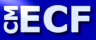 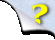 U.S. District Court
District of New Jersey [LIVE] (Newark)
CIVIL DOCKET FOR CASE #: 2:04-cv-01454-SRC-MASTop of FormBottom of Formthere iSCHEDO
JEWETT v. IDT CORPORATION et al
Assigned to: Judge Stanley R. Chesler
Referred to: Magistrate Judge Michael A. ShippCause: 28:1332 Diversity-Employment Discrimination
Date Filed: 03/29/2004
Jury Demand: Both
Nature of Suit: 442 Civil Rights: Jobs
Jurisdiction: Federal QuestionMediator JOHN M. BOYLE represented byJOHN M. BOYLE 
LINDABURY, MCCORMICK & ESTABROOK, PC 
53 CARDINAL DRIVE 
PO BOX 2369 
WESTFIELD, NJ 07091-2369 
(908) 233-6800 
Fax: (908) 233-5078 
LEAD ATTORNEY 
ATTORNEY TO BE NOTICEDPlaintiff D. MICHAEL JEWETT represented byWILLIAM P. PERNICIARO 
84 NEW DORP PLAZA 
STATEN ISLAND, NY 10306 
718-667-5000 
Email: wperni@msn.com 
LEAD ATTORNEY 
ATTORNEY TO BE NOTICED
V.Defendant IDT CORPORATION represented byJ. MICHAEL RIORDAN 
MCELROY, DEUTSCH, MULVANEY & CARPENTER, LLP 
1300 MOUNT KEMBLE AVENUE 
P.O. BOX 2075 
MORRISTOWN, NJ 07962 
(973) 993-8100 
Fax: (973) 425-0161 
Email: jmriordan@mdmc-law.com 
LEAD ATTORNEY 
ATTORNEY TO BE NOTICED

JOHN MICHAEL RIORDAN 
MCELROY, DEUTSCH, MULVANEY & CARPENTER, LLP 
1300 MOUNT KEMBLE AVENUE 
P.O. BOX 2075 
MORRISTOWN, NJ 07962-2075 
(973) 993-8100 
Fax: (973) 425-0161 
Email: jmriordan@mdmc-law.com 
LEAD ATTORNEY 
ATTORNEY TO BE NOTICED

ALFRED M. WOLIN 
SAIBER, SCHLESINGER, SATZ & GOLDSTEIN 
ONE GATEWAY CENTER 
NEWARK, NJ 07102 
(973) 622-3333 
Email: amw@saiber.com 
ATTORNEY TO BE NOTICED

NICHOLAS J. FALCONE 
FOX ROTHSCHILD, LLP 
75 EISENHOWER PARKWAY 
ROSELAND, NJ 07068 
(973) 994-7515 
TERMINATED: 12/21/2006 
ATTORNEY TO BE NOTICED

STEVEN J. LUCKNER 
COUGHLIN DUFFY LLP 
350 MOUNT KEMBLE AVENUE 
PO BOX 1917 
MORRISTOWN, NJ 07962 
(973) 631-6065 
Fax: 973-267-6442 
Email: sluckner@coughlinduffy.com 
ATTORNEY TO BE NOTICED

DONALD A. ROBINSON 
ROBINSON, WETTRE & MILLER LLC 
ONE NEWARK CENTER 
19TH FLOOR 
NEWARK, NJ 07102 
(973) 690-5400 
Fax: (973) 466-2760 
Email: drobinson@rwmlegal.com 
ATTORNEY TO BE NOTICED

LESLIE A. LAJEWSKI 
COUGHLIN DUFFY LLP 
350 MOUNT KEMBLE AVENUE 
PO BOX 1917 
MORRISTOWN, NJ 07962 
(973) 631-6061 
Fax: 973-267-6442 
Email: llajewski@coughlinduffy.com 
TERMINATED: 11/02/2009 
ATTORNEY TO BE NOTICED

LYNELLE J. SLIVINSKI 
OGLETREE, DEAKINS, NASH, SMOAK & STEWART, PC 
10 MADISON AVENUE 
SUITE 402 
MORRISTOWN, NJ 07960 
(973) 656-1600 
Email: lynelle.slivinski@odnss.com 
TERMINATED: 06/14/2005 
ATTORNEY TO BE NOTICEDDefendant HOWARD S. JONAS represented byALFRED M. WOLIN 
(See above for address) 
ATTORNEY TO BE NOTICED

STEVEN J. LUCKNER 
(See above for address) 
ATTORNEY TO BE NOTICED

DONALD A. ROBINSON 
(See above for address) 
ATTORNEY TO BE NOTICED

LESLIE A. LAJEWSKI 
(See above for address) 
ATTORNEY TO BE NOTICEDDefendant MOTTI LICHTENSTEIN represented byALFRED M. WOLIN 
(See above for address) 
ATTORNEY TO BE NOTICED

STEVEN J. LUCKNER 
(See above for address) 
ATTORNEY TO BE NOTICED

DONALD A. ROBINSON 
(See above for address) 
ATTORNEY TO BE NOTICED

LESLIE A. LAJEWSKI 
(See above for address) 
ATTORNEY TO BE NOTICEDDefendant JACK LEHR represented byLESLIE A. LAJEWSKI 
(See above for address) 
LEAD ATTORNEY 
ATTORNEY TO BE NOTICED

ALFRED M. WOLIN 
(See above for address) 
ATTORNEY TO BE NOTICED

STEVEN J. LUCKNER 
(See above for address) 
ATTORNEY TO BE NOTICED

DONALD A. ROBINSON 
(See above for address) 
ATTORNEY TO BE NOTICEDDefendant DAVID SCHROPFER represented byJ. MICHAEL RIORDAN 
(See above for address) 
LEAD ATTORNEY 
ATTORNEY TO BE NOTICED

JOHN MICHAEL RIORDAN 
(See above for address) 
LEAD ATTORNEY 
ATTORNEY TO BE NOTICED

ALFRED M. WOLIN 
(See above for address) 
ATTORNEY TO BE NOTICED

STEVEN J. LUCKNER 
(See above for address) 
ATTORNEY TO BE NOTICED

DONALD A. ROBINSON 
(See above for address) 
ATTORNEY TO BE NOTICED

LESLIE A. LAJEWSKI 
(See above for address) 
TERMINATED: 11/02/2009 
ATTORNEY TO BE NOTICEDDefendant AVI LAZAR represented byALFRED M. WOLIN 
(See above for address) 
ATTORNEY TO BE NOTICED

STEVEN J. LUCKNER 
(See above for address) 
ATTORNEY TO BE NOTICED

DONALD A. ROBINSON 
(See above for address) 
ATTORNEY TO BE NOTICED

LESLIE A. LAJEWSKI 
(See above for address) 
ATTORNEY TO BE NOTICEDDefendant Robert Schiff represented byALFRED M. WOLIN 
(See above for address) 
ATTORNEY TO BE NOTICED

STEVEN J. LUCKNER 
(See above for address) 
ATTORNEY TO BE NOTICED

DONALD A. ROBINSON 
(See above for address) 
ATTORNEY TO BE NOTICED

LESLIE A. LAJEWSKI 
(See above for address) 
ATTORNEY TO BE NOTICEDDefendant MICHAEL LEVINE represented byALFRED M. WOLIN 
(See above for address) 
ATTORNEY TO BE NOTICED

STEVEN J. LUCKNER 
(See above for address) 
ATTORNEY TO BE NOTICED

DONALD A. ROBINSON 
(See above for address) 
ATTORNEY TO BE NOTICED

LESLIE A. LAJEWSKI 
(See above for address) 
ATTORNEY TO BE NOTICEDDefendant JONATHAN LEVY represented byALFRED M. WOLIN 
(See above for address) 
ATTORNEY TO BE NOTICED

STEVEN J. LUCKNER 
(See above for address) 
ATTORNEY TO BE NOTICED

DONALD A. ROBINSON 
(See above for address) 
ATTORNEY TO BE NOTICED

LESLIE A. LAJEWSKI 
(See above for address) 
ATTORNEY TO BE NOTICEDDefendant ALEX SCHWARTZ represented byALFRED M. WOLIN 
(See above for address) 
ATTORNEY TO BE NOTICED

STEVEN J. LUCKNER 
(See above for address) 
ATTORNEY TO BE NOTICED

DONALD A. ROBINSON 
(See above for address) 
ATTORNEY TO BE NOTICED

LESLIE A. LAJEWSKI 
(See above for address) 
ATTORNEY TO BE NOTICEDDefendant JAMES A. COURTER represented byALFRED M. WOLIN 
(See above for address) 
ATTORNEY TO BE NOTICED

STEVEN J. LUCKNER 
(See above for address) 
ATTORNEY TO BE NOTICED

DONALD A. ROBINSON 
(See above for address) 
ATTORNEY TO BE NOTICED

LESLIE A. LAJEWSKI 
(See above for address) 
ATTORNEY TO BE NOTICEDDefendant JOYCE MASON represented byALFRED M. WOLIN 
(See above for address) 
ATTORNEY TO BE NOTICED

STEVEN J. LUCKNER 
(See above for address) 
ATTORNEY TO BE NOTICED

DONALD A. ROBINSON 
(See above for address) 
ATTORNEY TO BE NOTICED

LESLIE A. LAJEWSKI 
(See above for address) 
ATTORNEY TO BE NOTICEDDefendant JOHN CATE represented byALFRED M. WOLIN 
(See above for address) 
ATTORNEY TO BE NOTICED

STEVEN J. LUCKNER 
(See above for address) 
ATTORNEY TO BE NOTICED

DONALD A. ROBINSON 
(See above for address) 
ATTORNEY TO BE NOTICED

LESLIE A. LAJEWSKI 
(See above for address) 
ATTORNEY TO BE NOTICEDDefendant ADRIAN CORR 
TERMINATED: 01/12/2006 represented byKERRIE RESTIERI HESLIN 
NUKK-FREEMAN & CERRA, PC 
636 MORRIS TURNPIKE 
SUITE 2F 
SHORT HILLS, NJ 07078 
(973) 564-9100 
Fax: (973) 564-9112 
Email: kheslin@nfclegal.com 
TERMINATED: 01/12/2006 
LEAD ATTORNEYDefendant MOUNT SALEM MANAGEMENT LTD. 
TERMINATED: 01/12/2006 represented byMICHAEL S. WEINSTEIN 
COLE SCHOTZ MEISEL FORMAN & LEONARD, P.A. 
COURT PLAZA NORTH 
25 MAIN STREET 
P.O. BOX 800 
HACKENSACK, NJ 07602-0800 
(201) 525-6321 
Fax: (201) 678-6321 
Email: mweinstein@coleschotz.com 
LEAD ATTORNEY 
ATTORNEY TO BE NOTICEDDefendant JOHN DOE 
NUMBERS ONE THROUGH TEN, FICTITIOUS NAMES, REAL NAMES BEING UNKNOWN, REPRESENTING THE ENTITIES OR INDIVIDUALS WHO ENGAGED IN UNLAWFUL RACKETEERING PRACTICES; WHO DEPRIVED PLAINTIFF OF EARNINGS AND WHO SUBJECTED HIM TO UNLAWFUL EMPLOYMENT ETC. Counter Claimant Robert Schiff represented byLESLIE A. LAJEWSKI 
(See above for address) 
LEAD ATTORNEY 
ATTORNEY TO BE NOTICEDCounter Claimant MICHAEL LEVINE represented byLESLIE A. LAJEWSKI 
(See above for address) 
LEAD ATTORNEY 
ATTORNEY TO BE NOTICEDCounter Claimant JONATHAN LEVY represented byLESLIE A. LAJEWSKI 
(See above for address) 
LEAD ATTORNEY 
ATTORNEY TO BE NOTICEDCounter Claimant ALEX SCHWARTZ represented byLESLIE A. LAJEWSKI 
(See above for address) 
LEAD ATTORNEY 
ATTORNEY TO BE NOTICEDCounter Claimant JAMES A. COURTER represented byLESLIE A. LAJEWSKI 
(See above for address) 
LEAD ATTORNEY 
ATTORNEY TO BE NOTICEDCounter Claimant JOYCE MASON represented byLESLIE A. LAJEWSKI 
(See above for address) 
LEAD ATTORNEY 
ATTORNEY TO BE NOTICEDCounter Claimant JOHN CATE represented byLESLIE A. LAJEWSKI 
(See above for address) 
LEAD ATTORNEY 
ATTORNEY TO BE NOTICEDCounter Claimant HOWARD S. JONAS represented byLESLIE A. LAJEWSKI 
(See above for address) 
LEAD ATTORNEY 
ATTORNEY TO BE NOTICEDCounter Claimant MOTTI LICHTENSTEIN represented byLESLIE A. LAJEWSKI 
(See above for address) 
LEAD ATTORNEY 
ATTORNEY TO BE NOTICEDCounter Claimant JACK LEHR represented byLESLIE A. LAJEWSKI 
(See above for address) 
LEAD ATTORNEY 
ATTORNEY TO BE NOTICEDCounter Claimant DAVID SCHROPFER represented byJ. MICHAEL RIORDAN 
(See above for address) 
LEAD ATTORNEY 
ATTORNEY TO BE NOTICED

LESLIE A. LAJEWSKI 
(See above for address) 
TERMINATED: 11/02/2009 
LEAD ATTORNEY 
ATTORNEY TO BE NOTICEDCounter Claimant AVI LAZAR represented byLESLIE A. LAJEWSKI 
(See above for address) 
LEAD ATTORNEY 
ATTORNEY TO BE NOTICED
V.Counter Defendant D. MICHAEL JEWETT Counter Claimant Robert Schiff represented byLESLIE A. LAJEWSKI 
(See above for address) 
LEAD ATTORNEY 
ATTORNEY TO BE NOTICEDCounter Claimant MICHAEL LEVINE represented byLESLIE A. LAJEWSKI 
(See above for address) 
LEAD ATTORNEY 
ATTORNEY TO BE NOTICEDCounter Claimant JONATHAN LEVY represented byLESLIE A. LAJEWSKI 
(See above for address) 
LEAD ATTORNEY 
ATTORNEY TO BE NOTICEDCounter Claimant ALEX SCHWARTZ represented byLESLIE A. LAJEWSKI 
(See above for address) 
LEAD ATTORNEY 
ATTORNEY TO BE NOTICEDCounter Claimant JAMES A. COURTER represented byLESLIE A. LAJEWSKI 
(See above for address) 
LEAD ATTORNEY 
ATTORNEY TO BE NOTICEDCounter Claimant JOYCE MASON represented byLESLIE A. LAJEWSKI 
(See above for address) 
LEAD ATTORNEY 
ATTORNEY TO BE NOTICEDCounter Claimant JOHN CATE represented byLESLIE A. LAJEWSKI 
(See above for address) 
LEAD ATTORNEY 
ATTORNEY TO BE NOTICEDCounter Claimant IDT CORPORATION represented byJ. MICHAEL RIORDAN 
(See above for address) 
LEAD ATTORNEY 
ATTORNEY TO BE NOTICED

LESLIE A. LAJEWSKI 
(See above for address) 
TERMINATED: 11/02/2009 
LEAD ATTORNEY 
ATTORNEY TO BE NOTICEDCounter Claimant HOWARD S. JONAS represented byLESLIE A. LAJEWSKI 
(See above for address) 
LEAD ATTORNEY 
ATTORNEY TO BE NOTICEDCounter Claimant MOTTI LICHTENSTEIN represented byLESLIE A. LAJEWSKI 
(See above for address) 
LEAD ATTORNEY 
ATTORNEY TO BE NOTICEDCounter Claimant JACK LEHR represented byLESLIE A. LAJEWSKI 
(See above for address) 
LEAD ATTORNEY 
ATTORNEY TO BE NOTICEDCounter Claimant DAVID SCHROPFER represented byJ. MICHAEL RIORDAN 
(See above for address) 
LEAD ATTORNEY 
ATTORNEY TO BE NOTICED

LESLIE A. LAJEWSKI 
(See above for address) 
TERMINATED: 11/02/2009 
LEAD ATTORNEY 
ATTORNEY TO BE NOTICEDCounter Claimant AVI LAZAR represented byLESLIE A. LAJEWSKI 
(See above for address) 
LEAD ATTORNEY 
ATTORNEY TO BE NOTICED
V.Counter Defendant D. MICHAEL JEWETT Date Filed#clearDocket Text03/31/2004Summons Issued as to JOHN CATE, ADRIAN CORR, JAMES A. COURTER, IDT CORPORATION, D. MICHAEL JEWETT, JOHN DOE, HOWARD S. JONAS, AVI LAZAR, JACK LEHR, MICHAEL LEVINE, JONATHAN LEVY, MOTTI LICHTENSTEIN, JOYCE MASON, MOUNT SALEM MANAGEMENT LTD., DAVID SCHROPFER, ALEX SCHWARTZ, Robert Schiff.Days Due - 20. Mailed to Counsel (dr, ) (Entered: 03/31/2004)04/02/2004Minute Entry for proceedings held before Judge Mark Falk: Telephone Conference held on 4/2/2004. (McNerney, L) (Entered: 04/05/2004)04/16/2004Minute Entry for proceedings held before Judge Mark Falk: Telephone Conference held on 4/16/2004. (McNerney, L) (Entered: 04/20/2004)04/26/2004Minute Entry for proceedings held before Judge Mark Falk: Telephone Conference held on 4/26/2004. (McNerney, L) (Entered: 05/06/2004)05/04/20042 
9.8 KBORDER that this matter be dismissed unless, w/in 14 days of the date of this Order, pltf., D. Michael Jewett subm. an amended cmp. alleging a proper basis for the Court's subj. matter jurisdiction.. Signed by Judge John C. Lifland on 5/4/04. (DD, ) (Entered: 05/04/2004)05/12/2004Minute Entry for proceedings held before Judge Mark Falk: Telephone Conference held on 5/12/2004. (McNerney, L) (Entered: 05/14/2004)06/03/2004CLERKS OFFICE QUALITY CONTROL MESSAGE - The AMENDED CMP. - Doc. # 3 - subm by D. MICHAEL JEWETT on 5/13/04 appear to be duplicates. These subm will remain on the docket unless otherwise ordered by the court. This message is for informational purposes only. (DD, ) (Entered: 06/03/2004)06/03/2004Summons on AMENDED CMP. Issued as to JOHN CATE, ADRIAN CORR, JAMES A. COURTER, IDT CORPORATION, JOHN DOE, HOWARD S. JONAS, AVI LAZAR, JACK LEHR, MICHAEL LEVINE, JONATHAN LEVY, MOTTI LICHTENSTEIN, JOYCE MASON, MOUNT SALEM MANAGEMENT LTD., DAVID SCHROPFER, ALEX SCHWARTZ, Robert Schiff.Days Due - 20. [mailed to counsel] (DD, ) (Entered: 06/03/2004)06/07/20045 
28.3 KBLetter from William P. Perniciaro on behalf of pltf to issue alias summons as to Arian Corr, PO Box 260, butterfield Square, Providenciales, Turks and Caicos Islands, British West Indies. (mn, ) (Entered: 06/07/2004)06/07/20046 
47.1 KBAlieas Summons Issued as to ADRIAN CORR for service in British West Indies with registry receipt thereon.Days Due - 20. (mn, ) Additional attachment(s) added on 6/8/2004 (mn, ). (Entered: 06/07/2004)06/07/20047 
28.6 KBLetter from William P. Perniciaro on behalf of pltf. to issue an alias summons as to Mount Salem Management, PO Box 260, Butterfield Square, Providenciales, Turks and Caicos Islands, British West Indies. (mn, ) (Entered: 06/07/2004)06/07/20048 
47.9 KBAlias Summons Issued as to MOUNT SALEM MANAGEMENT LTD.for service in British West Indies with registry receipt thereon.Days Due - 20. (mn, ) Additional attachment(s) added on 6/8/2004 (mn, ). (Entered: 06/07/2004)06/21/20049 
6.3 KBSCHEDULING ORDER: Settlement Conference set for 6/30/2004 03:00 PM before Magistrate Judge Mark Falk. Status Conference set for 6/30/2004 03:00 PM before Magistrate Judge Mark Falk. Signed by Judge Mark Falk on 6/21/04. (bl, ) (Entered: 06/22/2004)06/21/200410 
456.2 KBWAIVER OF SERVICE Returned Executed by D. MICHAEL JEWETT. JOHN CATE waiver sent on 5/17/2004, answer due 7/16/2004; JAMES A. COURTER waiver sent on 5/17/2004, answer due 7/16/2004; IDT CORPORATION waiver sent on 5/17/2004, answer due 7/16/2004; HOWARD S. JONAS waiver sent on 5/17/2004, answer due 7/16/2004; AVI LAZAR waiver sent on 5/17/2004, answer due 7/16/2004; JACK LEHR waiver sent on 5/17/2004, answer due 7/16/2004; MICHAEL LEVINE waiver sent on 5/17/2004, answer due 7/16/2004; JONATHAN LEVY waiver sent on 5/17/2004, answer due 7/16/2004; MOTTI LICHTENSTEIN waiver sent on 5/17/2004, answer due 7/16/2004; JOYCE MASON waiver sent on 5/17/2004, answer due 7/16/2004; DAVID SCHROPFER waiver sent on 5/17/2004, answer due 7/16/2004; ALEX SCHWARTZ waiver sent on 5/17/2004, answer due 7/16/2004; Robert Schiff waiver sent on 5/17/2004, answer due 7/16/2004. (jd, ) (Entered: 06/22/2004)06/24/200411 
6.4 KBORDER rescheduling oral argument for 7/12/04 at 3:00 p.m. in Room 457. before Magistrate Judge Mark Falk. Signed by Judge Mark Falk on 6/23/04. (dc, ) (Entered: 06/25/2004)07/12/200412 
6.2 KBMinute Entry for proceedings held before Judge Mark Falk: Oral argument held on 7/12/2004. (Tape #F04#50.) (mm) (Entered: 07/14/2004)07/16/200413 
39.4 KBMOTION to Dismiss by IDT CORPORATION. (LAJEWSKI, LESLIE) (Entered: 07/16/2004)07/16/200414 
62.8 KBMOTION for Disclosure Rule 7.1 Disclosure Statement by IDT CORPORATION. (SLIVINSKI, LYNELLE) (Entered: 07/16/2004)07/19/2004CLERKS OFFICE QUALITY CONTROL MESSAGE - The Motion to dismiss, document no. 13 filed by L. Lajewski on 7/14/2004 was submitted incorrectly as a motion to dismiss. PLEASE RESUBMIT THE motion to dismiss BY 7/21/2004 USING Notice of Intent Dispositive motion under Notices. This submission will remain on the docket unless otherwise ordered by the court. This message is for informational purposes only.*Check list of events to which attorneys have access. . (mn, ) (Entered: 07/19/2004)07/19/2004CLERKS OFFICE QUALITY CONTROL MESSAGE - The Motion for disclosure, document no. 14 filed by L. Slivinski on 7/16/2004 was submitted incorrectly as a Motion for disclosure. PLEASE RESUBMIT THE Motion for disclosure BY 7/21/2004 USING STATEMENT under Other Documents. This submission will remain on the docket unless otherwise ordered by the court. This message is for informational purposes only.*Check list of events to which attorneys have access. . (mn, ) (Entered: 07/19/2004)07/19/200415 
39.4 KBNotice of Intent to submit a Dispositive motion by IDT CORPORATION (LAJEWSKI, LESLIE) (Entered: 07/19/2004)07/19/200416 
70.0 KBSTATEMENT by IDT CORPORATION. (SLIVINSKI, LYNELLE) (Entered: 07/19/2004)07/22/200417 TRANSCRIPT of Proceedings held on 07/12/04 before Judge Falk. (ce, ) (Entered: 07/27/2004)07/28/200418 
40.0 KBReturn Receipt as to Mount Salem Management, Turks & Caicos, British West Indies [received 7/8/04] (DD, ) (Entered: 07/28/2004)07/28/2004Update Answer Due Deadline 7/28/04 as to dft., MOUNT SALEM MANAGEMENT LTD. (cs, ) (Entered: 09/08/2004)08/03/200419 
41.6 KBORDER re Dispositive Motion due to be electronicaly filed by 9/8/2004, and be ret. 9/27/04, etc. Signed by Judge John C. Lifland on 8/3/04. (bl, ) (Entered: 08/10/2004)08/09/200420 
39.0 KBMEMORANDUM AND ORDER granting in part and denying in part Defendants' motion to seal portions of the Complaint. Defendants are directed to submit an appropriate Order. Signed by Judge Mark Falk on 8/6/04. (dc, ) (Entered: 08/11/2004)08/18/200421 
0.7 MBMOTION for Sanctions by JOHN CATE. (Attachments: # 1 Brief Memorandum Of Law In Support of Motion For Sanctions# 2 Certification of Leslie A. Lajewski,Esq.# 3 Text of Proposed Order)(SLIVINSKI, LYNELLE) (Entered: 08/18/2004)08/19/2004Set Deadlines as to 21 MOTION for Sanctions. Motion returnable for 9/13/2004 10:00 AM in Newark - Courtroom 9 before Magistrate Judge Mark Falk. (jb, ) (Entered: 08/19/2004)08/19/200422 
27.7 KBLetter from William Perniciaro to Clerk (bl, ) (Entered: 08/24/2004)08/26/200423 TRANSCRIPT of Proceedings held on 7/12/04 before Judge Falk. PLEASE NOTE: The complete transcript of these proceedings is maintained in paper format on file in the Clerks Office. To request copies of this transcript, contact the Official Court Reporter or Transcription Service who prepared the transcript. (ce, ) (Entered: 08/26/2004)09/07/200424 
2.5 MBMOTION to Dismiss PLAINTIFF'S AMENDED COMPLAINT by JOHN CATE, JAMES A. COURTER, IDT CORPORATION, HOWARD S. JONAS, AVI LAZAR, MICHAEL LEVINE, JONATHAN LEVY, MOTTI LICHTENSTEIN, JOYCE MASON, DAVID SCHROPFER, ALEX SCHWARTZ, Robert Schiff. (Attachments: # 1 Brief IN SUPPORT OF MOTION TO DISMISS# 2 Certification IN SUPPORT OF MOTION TO DISMISS# 3 Text of Proposed Order DISMISSING COMPLAINT# 4 Brief REPLY BRIEF TO PLAINTIFF'S OPPOSITION TO MOTION TO DISMISS)(LAJEWSKI, LESLIE) (Entered: 09/07/2004)09/07/2004Setting motion hearing as to 24 MOTION to Dismiss PLAINTIFF'S AMENDED COMPLAINT. Motion Hearing set for 10/12/2004 10:00 AM before Judge John C. Lifland. Please be advised that this motion will be decided on the papers unless otherwise notified by the Court(cs, ) (Entered: 09/08/2004)09/08/200425 
38.2 KBORDER granting in part and denying in part defts' motion to seal portions of the complt. and amended complt.; . Signed by Judge Mark Falk on 09/07/04. (nr, ) Modified on 9/8/2004 (nr, ). (Entered: 09/08/2004)09/08/2004Set Deadlines as to 24 MOTION to Dismiss PLAINTIFF'S AMENDED COMPLAINT. Motion Hearing returnable for 10/12/2004 before Judge John C. Lifland. (PLEASE BE ADVISED THAT THIS MOTION WILL BE DECIDED ON THE PAPERS UNLESS OTHERWISE NOTIFIED BY THE COURT). (jb, ) (Entered: 09/08/2004)09/10/2004Minute Entry for proceedings held before Judge Mark Falk: Telephone Conference held on 9/10/2004. (mm-sl, ) (Entered: 09/12/2004)09/14/200426 TRANSCRIPT of Proceedings held on 07/12/04 before Judge Falk. PLEASE NOTE: The complete transcript of these proceedings is maintained in paper format on file in the Clerks Office. To request copies of this transcript, contact the Official Court Reporter or Transcription Service who prepared the transcript. (ce, ) (Entered: 09/14/2004)09/20/200427 
107.6 KBREPLY to Response to Motion re 21 MOTION for Sanctions filed by JOHN CATE. (LAJEWSKI, LESLIE) (Entered: 09/20/2004)09/22/200428 
6.2 KBMinute Entry for proceedings held before Judge Mark Falk: Telephone Conference held on 9/22/2004. (Tape #FO4#58.) (mm-sl, ) (Entered: 09/22/2004)09/29/200429 
6.2 KBMinute Entry for proceedings held before Judge Mark Falk: Motion held on 9/29/2004. (Tape #F04#58.) (mm-sl, ) (Entered: 09/30/2004)10/06/200430 
28.0 KBLetter from pltf's atty. requesting issuance of summons abroad upon deft., ARIAN CORR. (DD, ) (Entered: 10/06/2004)10/07/200431 
6.8 KBORDER denying defts' application for sanctions. Signed by Judge Mark Falk on 10/6/04. (jd, ) (Entered: 10/07/2004)10/13/2004Minute Entry for proceedings held before Judge Mark Falk: Telephone Conference held on 10/13/2004. (mm-sl, ) (Entered: 10/15/2004)10/22/200432 TRANSCRIPT of Proceedings held on 9/19/04 before Judge Falk. PLEASE NOTE: The complete transcript of these proceedings is maintained in paper format on file in the Clerks Office. To request copies of this transcript, contact the Official Court Reporter or Transcription Service who prepared the transcript. (ce, ) (Entered: 10/22/2004)10/27/200433 
34.7 KBWAIVER OF SERVICE Returned Executed by D. MICHAEL JEWETT. ADRIAN CORR waiver sent on 10/18/2004, answer due 12/17/2004. (jd, ) (Entered: 10/28/2004)11/03/200434 
52.8 KBWAIVER OF SERVICE Returned Executed by D. MICHAEL JEWETT. MOUNT SALEM MANAGEMENT LTD. waiver sent on 10/25/2004, answer due 12/27/2004. (dc, ) (Entered: 11/08/2004)11/08/200436 
28.3 KBNotice of Intent to submit a Dispositive motion to dismiss by MOUNT SALEM MANAGEMENT LTD. (jb, ) (Entered: 11/15/2004)11/10/200435 
28.3 KBORDER scheduling a conference for 12/1/04 at 2:30p.m. Signed by Judge Mark Falk on 11/9/04. (bl, ) (Entered: 11/12/2004)11/17/200437 
38.4 KBAMENDED ORDER re 25 Order Granting in Part and Denying in Part Defendants' Motion to Seal Portions of the Complaint and the Amended Complaints. Signed by Judge Mark Falk on 11/8/04. (dc, ) (Entered: 11/17/2004)11/17/200438 
30.1 KBNOTICE by D. MICHAEL JEWETT of dismissal of deft. Adrian Corr only, Count 1 is retained (bl, ) Modified on 1/6/2005 (sr, ). (Entered: 11/17/2004)11/29/2004Motions No Longer Referred: 21 MOTION for Sanctions (mm-sl, ) (Entered: 11/29/2004)12/01/2004Minute Entry for proceedings held before Judge Mark Falk : Settlement Conference held on 12/1/2004. (mm-sl, ) (Entered: 12/07/2004)12/02/200439 
67.2 KBNOTICE of Appearance by DONALD A. ROBINSON on behalf of all defendants (ROBINSON, DONALD) (Entered: 12/02/2004)12/10/200440 
37.7 KBSUMMONS Returned Executed from British, West Indies ADRIAN CORR served on 11/1/2004, answer due 11/22/2004. (DD, ) (Entered: 12/10/2004)12/16/200441 
0.8 MBMOTION to Dismiss w/cert. of service by MOUNT SALEM MANAGEMENT LTD.. (Attachments: # 1 brief in support# 2 p/o)(sr, ) (Entered: 12/17/2004)12/16/200442 
4.3 MBCROSS MOTION for default judgment purs to Rule 55 FRCP by D. MICHAEL JEWETT. (Attachments: # 1 brief in oppsition to defts motion to dismiss# 2 Affidavit of Michael Jewett in opposition to Salem's motion# 3 Declaration of W. Pernicaro# 4 cont. decl.# 5 cont. decl.)(sr, ) (Entered: 12/17/2004)12/16/200443 
0.6 MBREPLY BRIEF in Support re 41 MOTION to Dismiss filed by MOUNT SALEM MANAGEMENT LTD.. (sr, ) (Entered: 12/17/2004)12/17/2004Set Deadline as to 41 MOTION to Dismiss, 42 MOTION for default judgment purs to Rule 55 FRCP. Motion Hearing set for 1/10/2005 before Judge John C. Lifland. (PLEASE BE ADVISED THAT THIS MOTION WILL BE DECIDED ON THE PAPERS UNLESS OTHERWISE NOTIFIED BY THE COURT) (sr, ) (Entered: 12/17/2004)12/23/200444 
1.2 MBMOTION to Strike the affidavits submitted by pltf in opposition to deft. by MOUNT SALEM MANAGEMENT LTD. to dismiss and in support of pltf's motion for a default Judgment and cert. of service. (Attachments: # 1 decl Michael S. Weinstein# 2 part 2# 3 Brief # 4 Text of Proposed Order)(bl, ) (Entered: 12/27/2004)12/23/2004Set Deadlines as to 44 MOTION to Strike. Motion Hearing set for 2/14/2005 before Judge John C. Lifland. (Please be advised motion to be decided on the papers unless otherwise notified by the Court) (bl, ) (Entered: 12/27/2004)12/29/200445 
135.1 KBPltf's Reply BRIEF in Support of 42 MOTION for default judgment purs to Rule 55 FRCP . (cs, ) (Entered: 12/29/2004)01/04/2005Motions No Longer Referred: 42 MOTION for default judgment purs to Rule 55 FRCP, 44 MOTION to Strike (mm-sl, ) (Entered: 01/04/2005)01/05/200546 
3.1 MBMOTION to Dismiss Count 1 of Amended Complt. by ADRIAN CORR. (Attachments: # 1 brief# 2 pltf's brief in opposition# 3 Affidavit of Michael Jewett in opposition# 4 Declaration of W. Perniciaro in opposition# 5 Declaration of Adrian Corr in support# 6 Reply Brief# 7 cert. of service# 8 p/o)(sr, ) (Entered: 01/06/2005)01/07/2005Set Deadlines as to 46 MOTION to Dismiss. Motion Hearing returnable for 2/14/2005 before John C. Lifland. (PLEASE BE ADVISED THAT THIS MOTION WILL BE DECIDED ON THE PAPERS UNLESS OTHERWISE NOTIFIED BY THE COURT) (jb, ) (Entered: 01/07/2005)02/18/200547 
0.5 MBMOTION to Strike portions of pltf's opposition to deft Corr's motion to dismiss count 1 of the Amended Complaint, etc. by ADRIAN CORR. (Attachments: # 1 brief# 2 proposed order)(jd, ) (Entered: 02/18/2005)02/18/2005Set Deadlines as to 47 MOTION to Strike. Motion Hearing set for 3/14/2005 10:00 AM before Judge John C. Lifland. (Please be advised that this motion will be decided on the papers unless otherwise notified by the court) (jd, ) (Entered: 02/18/2005)03/02/200548 
2.2 MBDECLARATION of WILLIAM P. PERNICIARO in support of OTSC by D. MICHAEL JEWETT. (Attachments: # 1 Part 2# 2 Part 3)(DD, ) (Entered: 03/03/2005)03/07/200549 
254.2 KBREPLY BRIEF to Response to Motion re 47 MOTION to Strike filed by ADRIAN CORR. (nr, ) (Entered: 03/10/2005)03/08/200550 
7.7 KBMinute Entry for proceedings held before Judge Mark Falk: Telephone Conference held on 3/8/2005. (DIGITALLY RECORDED F05#3.) (mm-sl, ) (Entered: 03/11/2005)03/31/200551 TRANSCRIPT of Proceedings held on 3/8/2005 before Judge Falk. PLEASE NOTE: The complete transcript of these proceedings is maintained in paper format on file in the Clerks Office. To request copies of this transcript, contact the Official Court Reporter or Transcription Service who prepared the transcript. (ji, ) (Entered: 03/31/2005)04/04/200552 
41.3 KBScheduling ORDER that pltf's order to show cause is converted to a motion to unseal paragraphs 49 & 52 of the complaint; IDT defts' motion for leave to file a motion for a Protective Order is granted and will be heard with pltf's motion, etc.. Signed by Judge Mark Falk on 4/1/05. (jd, ) (Entered: 04/05/2005)04/05/200553 
7.7 KBMinute Entry for proceedings held before Judge Mark Falk: Telephone status conference held on 4/5/2005. (DIGITALLY RECORDED F05#4.) (mm-sl, ) (Entered: 04/06/2005)04/21/2005Minute Entry for proceedings held before Judge Mark Falk: Telephone Conference held on 4/21/2005. (mm, ) (Entered: 04/30/2005)04/25/200554 TRANSCRIPT of Proceedings held on 4/5/2005 before Judge Falk. PLEASE NOTE: The complete transcript of these proceedings is maintained in paper format on file in the Clerks Office. To request copies of this transcript, contact the Official Court Reporter or Transcription Service who prepared the transcript. (ji, ) (Entered: 04/25/2005)04/27/200555 
13.4 KBNOTICE of Appearance by ALFRED M. WOLIN on behalf of all defendants (WOLIN, ALFRED) (Entered: 04/27/2005)05/09/200556 
43.0 KBSCHEDULING ORDER for IDT'S motion for Protective Order; Directing IDT to serve all parties and the Court w/its Motion for Protective Order on or before 4/29/05; Opposition deadline due 5/13/05; Reply deadline due 5/26/05 and all papers in connection with IDT'S motion for a Protective Order shall be served directly to the Chambers of Hon. Mark Falk, U.S.M.J. etc. Signed by Judge Mark Falk on 5/2/05. (cs, ) (Entered: 05/10/2005)05/20/200557 
7.8 KBMinute Entry for proceedings held before Judge Mark Falk: Telephone Conference held on 5/20/2005. (DIGITALLY RECORDED F05#5.) (mm, ) (Entered: 05/20/2005)05/26/200558 
27.8 KBORDER SCHEDULING CONFERENCE Case Management Conference set for 6/8/2005 09:00 AM before Magistrate Judge Mark Falk. Signed by Judge Mark Falk on 5/25/05. (dc, ) (Entered: 05/26/2005)06/07/200559 TRANSCRIPT of Proceedings held on May 20, 2005 before Judge Falk. PLEASE NOTE: The complete transcript of these proceedings is maintained in paper format on file in the Clerks Office. To request copies of this transcript, contact the Official Court Reporter or Transcription Service who prepared the transcript. (ji, ) (Entered: 06/07/2005)06/08/200560 
6.6 KBMinute Entry for proceedings held before Judge Mark Falk: Oral Argument held on 6/8/2005. (DIGITALLY RECORDED F05#6.) (mm, ) (Entered: 06/08/2005)06/08/200561 
6.6 KBAMENDED Minute Entry for proceedings held before Judge Mark Falk: Status Conference held on 6/8/2005. (DIGITALLY RECORDED F05#5.) (mm, ) (Entered: 06/09/2005)06/09/200562 
28.4 KBORDER that there shall be oral argument re defts' motion for a protective order on 7/6/05 @ 10:00 a.m.. Signed by Judge Mark Falk on 6/9/05. (DD, ) (Entered: 06/09/2005)06/09/200563 
28.0 KBORDER that there shall be oral argument re pltf's motion to unseal protions of the cmp. on 7/20/05 @ 10:00 a.m.. Signed by Judge Mark Falk on 6/9/05. (DD, ) (Entered: 06/09/2005)06/13/200564 
63.7 KBNOTICE of Appearance by NICHOLAS J. FALCONE on behalf of IDT CORPORATION (FALCONE, NICHOLAS) (Entered: 06/13/2005)06/13/200565 
18.5 KBLetter from Lynelle J. Slivinski requesting to be removed from the list of attorneys associated with this matter. (jd, ) (Entered: 06/14/2005)06/17/200566 
66.1 KBNOTICE/OBJECTIONS to Magistrate Judge's Ruling purs to Rule 72(A) by D. MICHAEL JEWETT (DD, ) (Entered: 06/17/2005)06/21/200567 TRANSCRIPT of Proceedings held on 6/8/2005 before Judge Falk. PLEASE NOTE: The complete transcript of these proceedings is maintained in paper format on file in the Clerks Office. To request copies of this transcript, contact the Official Court Reporter or Transcription Service who prepared the transcript. (ji, ) (Entered: 06/21/2005)06/24/200568 
241.2 KBRESPONSE. (LAJEWSKI, LESLIE) (Entered: 06/24/2005)07/06/200569 
6.4 KBMinute Entry for proceedings held before Judge Mark Falk: Hearing on defendants' motion for protective order held on 7/6/2005. Ordered motion denied without prejudice. (DIGITALLY RECORDED F05#7.) (mm, ) (Entered: 07/07/2005)07/13/200570 
30.3 KBORDER that defts motion for a protective order is denied w/out prejudice. Signed by Judge Mark Falk on 7/13/05. (jd, ) (Entered: 07/14/2005)07/20/200573 
6.4 KBMinute Entry for proceedings held before Judge Mark Falk: Hearing on Plaintiff's motion to unseal portions of the complaint held on 7/20/2005. Parties stipulated to unseal portions of the complaint. (DIGITALLY RECORDED F05#7.) (mm, ) (Entered: 07/26/2005)07/21/200571 TRANSCRIPT of Proceedings held on June 8, 2005 before Judge Falk. Court Reporter: Susan B. Callaghan. PLEASE NOTE: The complete transcript of these proceedings is maintained in paper format on file in the Clerks Office. To request copies of this transcript, contact the Official Court Reporter or Transcription Service who prepared the transcript. (ji, ) (Entered: 07/22/2005)07/21/200572 TRANSCRIPT of Proceedings held on July 6, 2005 before Judge Falk. PLEASE NOTE: The complete transcript of these proceedings is maintained in paper format on file in the Clerks Office. To request copies of this transcript, contact the Official Court Reporter or Transcription Service who prepared the transcript. (ji, ) (Entered: 07/22/2005)07/29/200574 
34.8 KBORDER unsealing portions of paragraph 59 of the complaint and agreeing that all other previously sealed portions of paragraphs 42 and 59 remain sealed, as stipulated by the parties. Signed by Judge Mark Falk on 7/29/05. (jd, ) (Entered: 08/01/2005)09/08/200575 
1.7 MBMOTION to Supplement Pleading to Amended Cmp. w/attached brief by D. MICHAEL JEWETT. (Attachments: # 1 decl. of William P.Perniciaro# 2 Supplemental Pleading to Amended Cmp. w/cert. of serv.)(DD, ) (Entered: 09/09/2005)09/09/2005Set Deadlines as to 75 MOTION to supplement pleading to Amended Cmp.. Motion Hearing set for 10/11/2005 before Judge John C. Lifland. PLEASE BE ADVISED THAT THIS MOTION WILL BE DECIDED ON THE PAPERS UNLESS OTHERWISE NOTIFIED BY THE COURT] (DD, ) (Entered: 09/09/2005)09/12/200578 
0.8 MBREDACTION to 75 Proposed Amended Complaint by D. MICHAEL JEWETT. (DD, ) (Entered: 09/23/2005)09/16/200576 
256.8 KBOPINION (NJLJ). Signed by Judge Mark Falk on 08/06/05. (nr, ) (Entered: 09/21/2005)09/21/200577 
6.4 KBMinute Entry for proceedings held before Judge Mark Falk: Telephone Conference held on 9/21/2005. (DIGITALLY RECORDED F05#9.) (mm, ) (Entered: 09/21/2005)09/28/200579 TRANSCRIPT of Proceedings held on July 20 & September 21, 2005 before Judge Falk. PLEASE NOTE: The complete transcript of these proceedings is maintained in paper format on file in the Clerks Office. To request copies of this transcript, contact the Official Court Reporter or Transcription Service who prepared the transcript. (ji, ) (Entered: 09/30/2005)10/07/200580 
6.3 KBMinute Entry for proceedings held before Judge Mark Falk: Telephone Conference held on 10/7/2005. (DIGITALLY RECORDED F05#10.) (mm, ) (Entered: 10/11/2005)10/21/200581 TRANSCRIPT of Proceedings held on October 7, 2005 before Judge Falk. PLEASE NOTE: The complete transcript of these proceedings is maintained in paper format on file in the Clerks Office. To request copies of this transcript, contact the Official Court Reporter or Transcription Service who prepared the transcript. (ji, ) (Entered: 10/24/2005)10/28/200582 
41.8 KBLETTER-ORDER directing counsel to confer immediately & promptly thereafter, advise the Court as to which motions have been resolved. Oral argument will be held on Thursday, 11/17/05 @ 10:00 a.m. Should defts. believe a motion to dismiss is warranted in Civ. 05-4865, they shall file & serve the necessary papers: opening briefs due 11/18/05; opposition briefs due 11/28/05; reply briefs due 12/5/05. Signed by Judge John C. Lifland on 10/27/05. (DD, ) (Entered: 10/28/2005)11/17/200583 
8.2 KBMinute Entry for proceedings held before Judge John C. Lifland : Motion Hearing held on 11/17/2005 re 47 MOTION to Strike filed by ADRIAN CORR,,(MOOT) 41 MOTION to Dismiss filed by MOUNT SALEM MANAGEMENT LTD.,(GRANTED) 42 MOTION for default judgment purs to Rule 55 FRCP filed by D. MICHAEL JEWETT,(DENIED) 24 MOTION to Dismiss PLAINTIFF'S AMENDED COMPLAINT filed by Robert Schiff, IDT CORPORATION,, MICHAEL LEVINE,, HOWARD S. JONAS,, MOTTI LICHTENSTEIN, DAVID SCHROPFER,, AVI LAZAR,, JONATHAN LEVY,, ALEX SCHWARTZ,, JAMES A. COURTER,, JOYCE MASON,, JOHN CATE,(GRANTED IN PART; DENIED IN PART) 46 MOTION to Dismiss filed by ADRIAN CORR, (GRANTED) 44 MOTION to Strike filed by MOUNT SALEM MANAGEMENT LTD., (MOOT). OTBS. (Court Reporter L. Johnson.) (jb, ) (Entered: 11/21/2005)12/28/200584 
42.6 KBLETTER-ORDER re inconsistency in rulings during oral argument on 11/17/05.. Signed by Judge John C. Lifland on 12/27/05. (DD, ) (Entered: 12/28/2005)12/29/200585 
54.8 KBORDER that Count One, NJ Anti-Racketeering Act is dismissed w/prejudice as to all Defts because the Pltf. lacks standing to bring this claim; as a result of the dismissal of Count One, Deft. Adrian Corr's Motion to Dismiss Count One & Motion to Strke Portion of Pltf's Opposition to Deft. Corr's Motion to Dismiss Count One are moot; that Counts Two - Six against Mont Salem Management, Ltd. are voluntarily dismissed; as a result of the dismissal of Count One & the voluntary dismissal of Counts Two - Six, Deft. Mont Salem Management's Motion to Dismiss & Motion to Strike Portions of Pltf's Opposition to Deft. Mont Salem's Motion to Dismiss are moot; that Pltf's cross-motion for default judgment against Deft. Mont Salem Management is denied; granting in part & denying in part Count Two, NJ Conscientious Employee Protection Act; granting in part & denying part Count Three, NJ Law Against Discrtimination; Count Four, Defamation, Deft. IDT's motion to dismiss is denied. Count Five, Tortious Interference w/Prospective Economic Advantage, Deft. IDT's motion to dismiss is granted. Count Six, Intentional Infliction of Emotional Distress, Pltf. is to amend cmp. w/in 30 days of this order; Defts. IDT & the twelve individual IDT Defts. shall file Answer to the Second Amended Cmp. w/in 20 days after the entry of this Order.. Signed by Judge John C. Lifland on 12/28/05. (DD, ) (Entered: 12/29/2005)01/04/200686 
81.8 KBFirst MOTION for Reconsideration re 85 Order,,,,, Permission Requested by D. MICHAEL JEWETT. (PERNICIARO, WILLIAM) (Entered: 01/04/2006)01/04/2006The (Motion - Doc. #86) filed by (W. PERNICIARO) on (1/4/06) was submitted incorrectly as a (MOTION). PLEASE RESUBMIT THE ( Motion for Reconsideration) BY (1/10/06) USING (Other Documents as Category - Letter type the word BRIEF as Event). This submission will remain on the docket unless otherwise ordered by the court. This message is for informational purposes only. (dh, ) (Entered: 01/06/2006)01/09/200687 
102.0 KBRESPONSE. (FALCONE, NICHOLAS) (Entered: 01/09/2006)01/11/200688 
81.8 KBLetter from William Perniciaro. (PERNICIARO, WILLIAM) (Entered: 01/11/2006)01/11/200689 
79.3 KBLetter from William Perniciaro. (PERNICIARO, WILLIAM) (Entered: 01/11/2006)01/11/200690 
0.8 MBAMENDED COMPLAINT against Robert Schiff, MICHAEL LEVINE, JONATHAN LEVY, ALEX SCHWARTZ, JAMES A. COURTER, JOYCE MASON, JOHN CATE, JOHN DOE, IDT CORPORATION, HOWARD S. JONAS, MOTTI LICHTENSTEIN, JACK LEHR, DAVID SCHROPFER, AVI LAZAR , filed by D. MICHAEL JEWETT.(DD, ) (Entered: 01/12/2006)01/12/2006CLERKS OFFICE QUALITY CONTROL MESSAGE - The (LETTERS - Doc. #88 & 89) submitted by (W.PERNICIARO) on (1/11/06) did not contain a proper electronic signature (s/). PLEASE RESUBMIT THE DOCUMENT WITH THE PROPER ELECTRONIC SIGNATURE BY (1/17/06). This submission will remain on the docket unless otherwise ordered by the court. This message is for informational purposes only. (DD, ) (Entered: 01/12/2006)01/18/200691 
0.6 MBANSWER to Amended Complaint (SECOND AMENDED COMPLAINT), COUNTERCLAIM against D. MICHAEL JEWETT by Robert Schiff, MICHAEL LEVINE, JONATHAN LEVY, ALEX SCHWARTZ, JAMES A. COURTER, JOYCE MASON, JOHN CATE, HOWARD S. JONAS, MOTTI LICHTENSTEIN, JACK LEHR, DAVID SCHROPFER, AVI LAZAR.(LAJEWSKI, LESLIE) (Entered: 01/18/2006)01/23/200692 
38.7 KBORDER that Jewett may amend his supplemental cmp. to include an abuse of process claim; that the part of this Court's 12/29/05 Order prohibiting Jewett from filing an abuse of process claim is vacated.. Signed by Judge John C. Lifland on 1/23/06. (DD, ) (Entered: 01/24/2006)01/25/200693 
228.0 KBAMENDED DOCUMENT by D. MICHAEL JEWETT. Amended Supplemental Pleading. (PERNICIARO, WILLIAM) (Entered: 01/25/2006)01/25/200694 
176.4 KBAMENDED DOCUMENT by D. MICHAEL JEWETT. Third Amended Complaint. (PERNICIARO, WILLIAM) (Entered: 01/25/2006)01/31/200695 
0.6 MBDefendants' Answer to Third Amended Complaint and Counterclaims ANSWER to Complaint with jury demand, COUNTERCLAIM against all plaintiffs by Robert Schiff, MICHAEL LEVINE, JONATHAN LEVY, ALEX SCHWARTZ, JAMES A. COURTER, JOYCE MASON, JOHN CATE, IDT CORPORATION, HOWARD S. JONAS, MOTTI LICHTENSTEIN, JACK LEHR, DAVID SCHROPFER, AVI LAZAR.(FALCONE, NICHOLAS) (Entered: 01/31/2006)02/01/200696 
87.7 KBRESPONSE re 95 Answer to Complaint, Counterclaim,,. (PERNICIARO, WILLIAM) (Entered: 02/01/2006)02/08/200697 
28.0 KBORDER Status/Settlement Conference set for 2/27/2006 09:00 AM before Magistrate Judge Mark Falk.. Signed by Judge Mark Falk on 2/2/06. (DD, ) (Entered: 02/08/2006)02/23/200698 
3.6 MBMOTION to Dismiss Plaintiff's Amended Supplemental Pleading by Robert Schiff, MICHAEL LEVINE, JONATHAN LEVY, ALEX SCHWARTZ, JAMES A. COURTER, JOYCE MASON, JOHN CATE, IDT CORPORATION, HOWARD S. JONAS, MOTTI LICHTENSTEIN, JACK LEHR, DAVID SCHROPFER, AVI LAZAR. Responses due by 3/10/2006 (Attachments: # 1 Brief # 2 Certification Declaration of Nicholas Falcone with Exhibits# 3 Text of Proposed Order Proposed Order on Motion to Dismiss)(FALCONE, NICHOLAS) (Entered: 02/23/2006)02/27/200699 
5.7 KBMinute Entry for proceedings held before Judge Mark Falk : Discovery Conference held on 2/27/2006 on the record. (Tape #F 2006 C.) (jr) (Entered: 02/27/2006)02/27/2006Set Deadlines as to 98 MOTION to Dismiss Plaintiff's Amended Supplemental Pleading. Motion Hearing set for 3/27/2006 before Judge John C. Lifland. [PLEASE BE ADVISED THAT THIS MOTION WILL BE DECIDED ON THE PAPERS UNLESS OTHERWISE NOTIFIED BY THE COURT] (DD, ) (Entered: 02/27/2006)03/09/2006100 
39.9 KBLetter from William Perniciaro. (PERNICIARO, WILLIAM) (Entered: 03/09/2006)03/20/2006101 TRANSCRIPT of Proceedings held on February 27, 2006 before Judge Falk. PLEASE NOTE: The complete transcript of these proceedings is maintained in paper format on file in the Clerks Office. To request copies of this transcript, contact the Official Court Reporter or Transcription Service who prepared the transcript. (ji, ) (Entered: 03/21/2006)03/21/2006102 
205.2 KBLetter from William Perniciaro. (Attachments: # 1 Exhibit Confidentiality Order under Rule 5.3)(PERNICIARO, WILLIAM) (Entered: 03/21/2006)03/22/2006CLERKS OFFICE QUALITY CONTROL MESSAGE - The (LETTER - Doc. #102) submitted by (W. PERNICIARO) on (3/21/06) did not contain a proper electronic signature (s/). PLEASE RESUBMIT THE DOCUMENT WITH THE PROPER ELECTRONIC SIGNATURE BY (3/27/06). This submission will remain on the docket unless otherwise ordered by the court. This message is for informational purposes only.. (DD, ) (Entered: 03/22/2006)03/23/2006103 
290.2 KBBRIEF in Opposition re 98 MOTION to Dismiss Plaintiff's Amended Supplemental Pleading filed by D. MICHAEL JEWETT. (PERNICIARO, WILLIAM) (Entered: 03/23/2006)03/27/2006Reset Deadlines as to 98 MOTION to Dismiss Plaintiff's Amended Supplemental Pleading. Motion Hearing returnable for 4/10/2006 before Judge John C. Lifland. (PLEASE BE ADVISED THAT THIS MOTION WILL BE DECIDED ON THE PAPERS UNLESS OTHERWISE NOTIFIED BY THE COURT) (jb, ) (Entered: 03/27/2006)03/27/2006104 
120.0 KBLetter from William Perniciaro. (Attachments: # 1)(PERNICIARO, WILLIAM) (Entered: 03/27/2006)03/30/2006105 
5.7 KBMinute Entry for proceedings held before Judge Mark Falk : Status Conference held on 3/30/2006. (Digital Recording F06#03.) (jr) (Entered: 03/30/2006)03/30/2006Minute Entry for proceedings held before Judge Mark Falk : Telephone Conference held on 3/30/2006. (jr) (Entered: 03/31/2006)03/31/2006106 
1.5 MBREPLY to Response to Motion re 98 MOTION to Dismiss Plaintiff's Amended Supplemental Pleading Pursuant to Rule 12(b)(6) filed by Robert Schiff, MICHAEL LEVINE, JONATHAN LEVY, ALEX SCHWARTZ, JAMES A. COURTER, JOYCE MASON, JOHN CATE, IDT CORPORATION, MOTTI LICHTENSTEIN, JACK LEHR, DAVID SCHROPFER, AVI LAZAR. (Attachments: # 1 Certification Reply Declaration of Nicholas J. Falcone in Support of Defendants' Motion to Dismiss Plaintiff's Amended Supplemental Pleading and to Strike Portions Therein from the Record)(FALCONE, NICHOLAS) (Entered: 03/31/2006)04/08/2006107 
5.2 MBFirst MOTION for Discovery to Compel Answers to Interrogatories by D. MICHAEL JEWETT. (Attachments: # 1 Brief Brief in Support of Motion# 2 Affidavit Certification in Support of Motion# 3 Exhibit Exhibits to Perniciaro Certification# 4 Exhibit Republic of Haiti Complaint)(PERNICIARO, WILLIAM) (Entered: 04/08/2006)04/11/2006Set Deadlines as to 107 First MOTION for Discovery to Compel Answers to Interrogatories. Motion Hearing set for 5/22/2006 before Judge John C. Lifland. [PLEASE BE ADVISED THAT THIS MOTION WILL BE DECIDED ON THE PAPERS UNLESS OTHERWISE NOTIFIED BY THE COURT] (DD, ) (Entered: 04/11/2006)04/11/2006108 
28.0 KBORDER Status/Settlement Conference set for 5/9/2006 09:00 AM before Magistrate Judge Mark Falk.. Signed by Judge Mark Falk on 4/10/06. (DD, ) (Entered: 04/11/2006)04/18/2006109 
2.1 MBMOTION for Protective Order Discovery Confidentiality Order Pursuant to Local Civil Rule 5.3(b) by Robert Schiff, MICHAEL LEVINE, JONATHAN LEVY, ALEX SCHWARTZ, JAMES A. COURTER, JOYCE MASON, JOHN CATE, IDT CORPORATION, HOWARD S. JONAS, MOTTI LICHTENSTEIN, JACK LEHR, DAVID SCHROPFER, AVI LAZAR. (Attachments: # 1 Brief # 2 Affidavit Declaration of Nicholas Falcone# 3 Text of Proposed Order)(FALCONE, NICHOLAS) (Entered: 04/18/2006)04/18/2006110 
80.2 KBAFFIDAVIT/Certification in support of discovery confidentiality order of Declaration of Alex Schwarz, Esq. in Support of Defendants' Motion for a Discovery Confidentiality Order re 109 MOTION for Protective Order Discovery Confidentiality Order Pursuant to Local Civil Rule 5.3(b) by Robert Schiff, MICHAEL LEVINE, JONATHAN LEVY, ALEX SCHWARTZ, JAMES A. COURTER, JOYCE MASON, JOHN CATE, IDT CORPORATION, HOWARD S. JONAS, MOTTI LICHTENSTEIN, JACK LEHR, DAVID SCHROPFER, AVI LAZAR. (FALCONE, NICHOLAS) (Entered: 04/18/2006)04/19/2006111 TRANSCRIPT of Proceedings held on March 30, 2006 before Judge Falk. PLEASE NOTE: The complete transcript of these proceedings is maintained in paper format on file in the Clerks Office. To request copies of this transcript, contact the Official Court Reporter or Transcription Service who prepared the transcript. (ji, ) (Entered: 04/19/2006)04/21/2006Setting Deadlines as to 109 MOTION for Protective Order Discovery Confidentiality Order Pursuant to Local Civil Rule 5.3(b). Motion Hearing set for 5/22/2006 before Judge John C. Lifland. Please be advised that this motion will be decided on the papers unless otherwise notified by the Court. (mn, ) (Entered: 04/21/2006)04/26/2006112 
1.7 MBBRIEF in Opposition re 107 First MOTION for Discovery to Compel Answers to Interrogatories filed by Robert Schiff, MICHAEL LEVINE, JONATHAN LEVY, ALEX SCHWARTZ, JAMES A. COURTER, JOYCE MASON, JOHN CATE, IDT CORPORATION, HOWARD S. JONAS, MOTTI LICHTENSTEIN, JACK LEHR, DAVID SCHROPFER, AVI LAZAR. (Attachments: # 1 Affidavit Declaration of Nicholas J. Falcone in Support of Defendants' Brief)(FALCONE, NICHOLAS) (Entered: 04/26/2006)05/04/2006113 
7.6 MBBRIEF in Opposition re 109 MOTION for Protective Order Discovery Confidentiality Order Pursuant to Local Civil Rule 5.3(b) filed by D. MICHAEL JEWETT. (Attachments: # 1 Certification Certification of William Perniciaro in Opp.# 2 Exhibit Exhibit A# 3 Exhibit Exhibits B through E# 4 Exhibit Exhibit F# 5 Exhibit Exhibit G through H# 6 Exhibit Exhibit I - Proposed Order)(PERNICIARO, WILLIAM) (Entered: 05/04/2006)05/05/2006114 
56.4 KBNOTICE of Change of Address by LESLIE A. LAJEWSKI (LAJEWSKI, LESLIE) (Entered: 05/05/2006)05/08/2006117 
5.8 KBMinute Entry for proceedings held before Judge Mark Falk : Status Conference held on 5/8/2006. (Digital Recording F06#05.) (jr) (Entered: 05/10/2006)05/09/2006115 
71.3 KBLetter from William Perniciaro. (PERNICIARO, WILLIAM) (Entered: 05/09/2006)05/09/2006116 
1.2 MBREPLY to Response to Motion re 107 First MOTION for Discovery to Compel Answers to Interrogatories filed by D. MICHAEL JEWETT. (Attachments: # 1 Certification Certification of William Perniciaro# 2 Exhibit A through C)(PERNICIARO, WILLIAM) (Entered: 05/09/2006)05/15/2006118 
332.7 KBREPLY to Response to Motion re 109 MOTION for Protective Order Discovery Confidentiality Order Pursuant to Local Civil Rule 5.3(b) filed by Robert Schiff, MICHAEL LEVINE, JONATHAN LEVY, ALEX SCHWARTZ, JAMES A. COURTER, JOYCE MASON, JOHN CATE, IDT CORPORATION, HOWARD S. JONAS, MOTTI LICHTENSTEIN, JACK LEHR, DAVID SCHROPFER, AVI LAZAR. (FALCONE, NICHOLAS) (Entered: 05/15/2006)05/16/2006119 TRANSCRIPT of Proceedings held on May 8, 2006 before Judge Falk. PLEASE NOTE: The complete transcript of these proceedings is maintained in paper format on file in the Clerks Office. To request copies of this transcript, contact the Official Court Reporter or Transcription Service who prepared the transcript. (ji, ) (Entered: 05/16/2006)05/23/2006120 
35.9 KBLetter from Defendants correcting moving brief re 109 MOTION for Protective Order Discovery Confidentiality Order Pursuant to Local Civil Rule 5.3(b). (FALCONE, NICHOLAS) (Entered: 05/23/2006)05/24/2006121 
26.7 KBORDER Oral Argument set for 7/20/2006 09:00 AM before Magistrate Judge Mark Falk.. Signed by Judge Mark Falk on 5/23/06. (DD, ) (Entered: 05/24/2006)05/26/2006122 
1.9 MBLetter from William Perniciaro. (Attachments: # 1 Exhibit Exhibits enclosed with letter to Judge Lifland)(PERNICIARO, WILLIAM) (Entered: 05/26/2006)06/01/2006123 
429.4 KBLetter from Defendants in Reply to Plaintiff's Request for Leave to File a Motion for Partial Summary Judgment. (FALCONE, NICHOLAS) (Entered: 06/01/2006)06/02/2006124 
4.9 MBLetter from William Perniciaro requesting permission to file Rule 11 motion. (Attachments: # 1 Exhibit A# 2 Exhibit B and C# 3 Exhibit D# 4 Exhibit E and F# 5 Exhibit G, H and I)(PERNICIARO, WILLIAM) (Entered: 06/02/2006)06/05/2006125 
0.8 MBLetter from Willliam Perniciaro re 123 Letter. (Attachments: # 1 Exhibit A through C)(PERNICIARO, WILLIAM) (Entered: 06/05/2006)06/07/2006126 
1.4 MBLetter from Leslie A. Lajewski in Response to William Perniciaro June 2, 2006 letter asking for leave to file Rule 11 motion re 124 Letter. (LAJEWSKI, LESLIE) (Entered: 06/07/2006)06/08/2006127 
85.3 KBLetter from William Perniciaro. (PERNICIARO, WILLIAM) (Entered: 06/08/2006)06/09/2006128 
2.2 MBLetter from William Perniciaro. (Attachments: # 1 Exhibit A, B (redacted), C and D# 2 Exhibit E and F)(PERNICIARO, WILLIAM) (Entered: 06/09/2006)06/13/2006129 
30.4 KBLetter from Nicholas J. Falcone to Judge Falk re Plaintiff's request for leave to file a motion to compel answers to certain of the CEPA interrogatories re 128 Letter. (FALCONE, NICHOLAS) (Entered: 06/13/2006)06/14/2006130 
55.5 KBMEMORANDUM & ORDER that Pltf's request for permission to file a partial motion for summary judgment on the issue of the FCC regulations is DENIED; the request to file a motion for sanctionS under Rule 11 is DENIED; that all future requests for court action be subm. in the form of properly fld. motions; that this Court will no longer respond to any letter from the parties requesting court action & will not make any rulings based on letter; that Pltf. & counsel shall appear before the Court on 7/17/06 @ 10:00 a.m., to show cause why either or both of them should not be held in contempt for failure to abide by this Court's Order of 12/29/05.. Signed by Judge John C. Lifland on 6/14/06. (DD, ) (Entered: 06/14/2006)07/10/2006131 
315.5 KBRESPONSE TO ORDER TO SHOW CAUSE by D. MICHAEL JEWETT. (PERNICIARO, WILLIAM) (Entered: 07/10/2006)07/10/2006132 
7.3 MBDECLARATION of William Perniciaro in response to the court's contempt citation by D. MICHAEL JEWETT. (Attachments: # 1 Exhibit A through D# 2 Exhibit E through H# 3 Exhibit I through L# 4 Exhibit M and N# 5 Exhibit O through R# 6 Exhibit S through W)(PERNICIARO, WILLIAM) (Entered: 07/10/2006)07/10/2006133 
74.6 KBLetter. (PERNICIARO, WILLIAM) (Entered: 07/10/2006)07/13/2006134 
303.1 KBLetter from IDT Defendants in Reply to Plaintiff's Response to Order to Show Cause re 131 Response to Order to Show Cause, 130 Order,,. (FALCONE, NICHOLAS) (Entered: 07/13/2006)07/17/2006135 
7.5 KBMinute Entry for proceedings held before Judge John C. Lifland : Show Cause Hearing held on 7/17/2006. Ordered plaintiff in civil contempt of the Court's Order of 12/29/05 and to reimburse defendants for certain legal fees spent in defending certain actions. (Court Reporter L. Johnson.) (jb, ) (Entered: 07/18/2006)07/20/2006136 
5.7 KBMinute Entry for proceedings held before Judge Mark Falk : Motion Hearing held on 7/20/2006 re 107 First MOTION for Discovery to Compel Answers to Interrogatories filed by D. MICHAEL JEWETT Motion denied as moot. 109 MOTION for Protective Order Discovery Confidentiality Order Pursuant to Local Civil Rule 5.3(b) filed by Robert Schiff, IDT CORPORATION, MICHAEL LEVINE,, HOWARD S. JONAS, MOTTI LICHTENSTEIN, JACK LEHR, DAVID SCHROPFER, AVI LAZAR, JONATHAN LEVY, ALEX SCHWARTZ, JAMES A. COURTER, JOYCE MASON, JOHN CATE. Motion granted in part and denied in part (Tape #06-07.) (LM, ) (Entered: 07/24/2006)07/26/2006137 
1.3 MBDECLARATION of Lawjewski and Robinson in Support of IDT Defendants' Application for Fees in Connection with the Order Holding Plaintiff's Counsel in Contempt of Court by Robert Schiff, MICHAEL LEVINE, JONATHAN LEVY, ALEX SCHWARTZ, JAMES A. COURTER, JOYCE MASON, JOHN CATE, IDT CORPORATION, HOWARD S. JONAS, MOTTI LICHTENSTEIN, JACK LEHR, DAVID SCHROPFER, AVI LAZAR. (Attachments: # 1)(LAJEWSKI, LESLIE) (Entered: 07/26/2006)08/03/2006138 
59.3 KBDISCOVERY PROTECTIVE ORDER . Signed by Judge Mark Falk on 8/1/06. (DD, ) (Entered: 08/03/2006)08/14/2006139 
160.4 KBLetter from William Perniciaro. (Attachments: # 1)(PERNICIARO, WILLIAM) (Entered: 08/14/2006)08/28/2006140 
36.9 KBORDER AWARDING FEES - that William P. Perniciaro & his law firm The Offices of William P. Perniciaro are liable for the fees of the IDT Defts. in the amt. of $29,443.00; check should be made payable to the "IDT Corp. w/in 30 days of receipt hereof.. Signed by Judge John C. Lifland on 8/25/06. (DD, ) (Entered: 08/28/2006)08/28/2006141 TRANSCRIPT of Proceedings held on November 17, 2005 before Judge Lifland. PLEASE NOTE: The complete transcript of these proceedings is maintained in paper format on file in the Clerks Office. To request copies of this transcript, contact the Official Court Reporter or Transcription Service who prepared the transcript. (ji, ) (Entered: 08/29/2006)08/30/2006142 
77.6 KBLetter from William Perniciaro requesting permission to file a motion for reconsideration.. (PERNICIARO, WILLIAM) (Entered: 08/30/2006)09/07/2006143 
36.1 KBNOTICE OF APPEAL as to 140 Order, by D. MICHAEL JEWETT. The Clerk's Office hereby certifies the record and the docket sheet available through ECF to be the certified list in lieu of the record and/or the certified copy of the docket entries. (PERNICIARO, WILLIAM) (Entered: 09/07/2006)09/07/2006144 
105.6 KBLetter from William Perniciaro. (Attachments: # 1 Text of Proposed Order scheduling motion for resonsideration.)(PERNICIARO, WILLIAM) (Entered: 09/07/2006)09/08/2006145 
29.4 KBUSCA Appeal Fees received $ 455 receipt number 340865 re 143 Notice of Appeal (USCA), filed by D. MICHAEL JEWETT. (ji, ) (Entered: 09/11/2006)09/11/2006146 
76.0 KBSubsequent NOTICE OF APPEAL by D. MICHAEL JEWETT correcting Notice of Appeal filed on September 7, 2006. The Clerk's Office hereby certifies the record and the docket sheet available through ECF to be the certified list in lieu of the record and/or the certified copy of the docket entries. (Attachments: # 1 Statement to clerk explaining Subsequent Notice of Appeal)(PERNICIARO, WILLIAM) (Entered: 09/11/2006)09/12/2006147 
496.0 KBLetter from William Perniciaro submitting Supersedeas Bond and proposed Order Staying Execution of Judgment re 140 Order,. (Attachments: # 1 Text of Proposed Order pursuant to Rule 62(d) staying execution of judgment# 2 Exhibit containing Supersedeas Bond and paid receipt)(PERNICIARO, WILLIAM) (Entered: 09/12/2006)09/15/2006148 USCA Case Number 06-4032 for 143 Notice of Appeal (USCA), Notice of Appeal (USCA) filed by D. MICHAEL JEWETT,. USCA Case Manager Phyllis Ruffin (Document Restricted - Court Only) (Ruffin, Phyllis) (Entered: 09/15/2006)09/15/2006149 
154.2 KBUSCA LETTER TO DISTRICT COURT CLERK re: Amended notice of appeal (Ruffin, Phyllis) (Entered: 09/15/2006)09/18/2006150 
105.2 KBTRANSCRIPT REQUEST re 143 Notice of Appeal (USCA), "None" selected in Section 1A. (Attachments: # 1 Cover Letter)(ji, ) (Entered: 09/19/2006)09/19/2006151 
71.5 KBLetter from William Perniciaro requesting permission to file for Temporary Restraining Order.. (PERNICIARO, WILLIAM) (Entered: 09/19/2006)09/21/2006152 
35.7 KBSCHEDULING ORDER permitting pltf. to file a motion for reconsideration of the decision of Judge John C. Lifland entered 8/28/06 to impose counsel fees for civil contempt of court. Pltf. shall file moving papers by 9/28/06; Defts shall fils answering papers by 10/19/06; Pltf. shall file reply papers by 11/2/06.. Signed by Judge Mark Falk on 9/21/06. (DD, ) (Entered: 09/21/2006)09/21/2006153 
51.9 KBORDER STAYING EXECUTION OF JUDGMENT during the pendency of his appeal; the court approves the Supersedeas Bond from William Perniciaro; the defts. may file a motion to vacate the stay in the event William Perniciaro fails to file & serve the record & brief.. Signed by Judge Mark Falk on 9/21/06. (DD, ) (Entered: 09/21/2006)09/28/2006154 
1.6 MBFirst MOTION for Reconsideration by D. MICHAEL JEWETT. (Attachments: # 1 Brief # 2 Declaration # 3 Exhibit)(PERNICIARO, WILLIAM) (Entered: 09/28/2006)10/02/2006Set Deadlines as to 154 First MOTION for Reconsideration. Motion Hearing set for 10/23/2006 before Judge John C. Lifland. [PLEASE BE ADVISED THAT THIS MOTION WILL BE DECIDED ON THE PAPERS UNLESS OTHERWISE NOTIFIED BY THE COURT] (DD, ) (Entered: 10/02/2006)10/11/2006155 
64.3 KBConsent MOTION to Substitute Attorney by Robert Schiff, MICHAEL LEVINE, JONATHAN LEVY, ALEX SCHWARTZ, JAMES A. COURTER, JOYCE MASON, JOHN CATE, IDT CORPORATION, HOWARD S. JONAS, MOTTI LICHTENSTEIN, JACK LEHR, DAVID SCHROPFER, AVI LAZAR. (LAJEWSKI, LESLIE) (Entered: 10/11/2006)10/13/2006156 
375.2 KBLetter from William Perniciaro asking the court to set a date certain for answers to interrogatories. (Attachments: # 1 Exhibit Emails between the parties)(PERNICIARO, WILLIAM) (Entered: 10/13/2006)10/19/2006157 
0.9 MBBRIEF in Opposition re 154 First MOTION for Reconsideration of Contempt Fees and Defendants' Request for Additional Fees filed by Robert Schiff, MICHAEL LEVINE, JONATHAN LEVY, ALEX SCHWARTZ, JAMES A. COURTER, JOYCE MASON, JOHN CATE, IDT CORPORATION, HOWARD S. JONAS, MOTTI LICHTENSTEIN, JACK LEHR, DAVID SCHROPFER, AVI LAZAR. (LAJEWSKI, LESLIE) (Entered: 10/19/2006)11/02/2006158 
191.6 KBREPLY to Response to Motion re 154 First MOTION for Reconsideration filed by D. MICHAEL JEWETT. (PERNICIARO, WILLIAM) (Entered: 11/02/2006)11/03/2006159 
62.2 KBLetter from defendants in response to plaintiff's request for dates certain to serve interrogatory answers re 156 Letter. (FALCONE, NICHOLAS) (Entered: 11/03/2006)11/05/2006160 
1.6 MBLetter from William Perniciaro to United States Court of Appeals submitting Petition for Writ of Mandamus. (Attachments: # 1 Brief in Support of Petition for Writ of Mandamus# 2 Appendix A1-A14# 3 Appendix A-15-A29)(PERNICIARO, WILLIAM) (Entered: 11/05/2006)11/14/2006161 
35.3 KBLETTER-ORDER that the parties interrogatory responses are to be exchanged on 12/1/06; Status Conference set for 12/15/2006 09:00 AM before Magistrate Judge Mark Falk.. Signed by Judge Mark Falk on 11/13/06. (DD, ) (Entered: 11/14/2006)11/14/2006162 
172.7 KBLetter from William Perniciaro. (Attachments: # 1 Exhibit Notice of Appearance and FRAP 26 Disclosure)(PERNICIARO, WILLIAM) (Entered: 11/14/2006)12/15/2006Minute Entry for proceedings held before Judge Mark Falk : Settlement Conference held on 12/15/2006. (Tape #06-12.) (LM, ) (Entered: 01/03/2007)12/19/2006164 
60.0 KBORDER of USCA denying the Petition for Writ of Mandamus. (ji, ) (Entered: 12/21/2006)12/20/2006163 
43.5 KBLetter from William Perniciaro requesting guidance on discovery scheduling order. (PERNICIARO, WILLIAM) (Entered: 12/20/2006)12/21/2006165 
25.3 KBSubstitution of Attorney - Attorney LESLIE A. LAJEWSKI and LESLIE A. LAJEWSKI for JONATHAN LEVY, ALEX SCHWARTZ, JAMES A. COURTER, JOYCE MASON, JOHN CATE, Robert Schiff, MICHAEL LEVINE, HOWARD S. JONAS, MOTTI LICHTENSTEIN, JACK LEHR, DAVID SCHROPFER, AVI LAZAR, IDT CORPORATION added. Attorney NICHOLAS J. FALCONE terminated.. (LAJEWSKI, LESLIE) (Entered: 12/21/2006)12/29/2006166 
28.1 KBORDER All day cnf. & oral argument set for 1/11/2007 09:00 AM before Magistrate Judge Mark Falk.. Signed by Judge Mark Falk on 12/29/06. (DD, ) (Entered: 12/29/2006)01/16/2007167 
94.0 KBSCHEDULING ORDER: Motions to Amend Cmp. due by 4/16/2007. A final pretrial cnf. will be scheduled by the Court; etc.. Signed by Judge Mark Falk on 1/12/07. (DD, ) (Entered: 01/16/2007)01/18/2007168 
39.5 KBMEMORANDUM & ORDER directing defts. to resubmit appl. as to market rates.. Signed by Judge John C. Lifland on 1/17/07. (DD, ) (Entered: 01/18/2007)01/18/2007169 
148.4 KBLetter from William Perniciaro with Subpoena to New Jersey Department of Labor. (Attachments: # 1 Supplement)(PERNICIARO, WILLIAM) (Entered: 01/18/2007)01/22/2007170 
147.1 KBLetter from William Perniciaro with Subpoena to United States Department of Justice. (Attachments: # 1 Exhibit)(PERNICIARO, WILLIAM) (Entered: 01/22/2007)01/22/2007171 
148.1 KBLetter from William Perniciaro with Subpoena to Federal Communications Commission.. (Attachments: # 1 Exhibit)(PERNICIARO, WILLIAM) (Entered: 01/22/2007)01/24/2007172 
0.7 MBLetter from William Perniciaro. (Attachments: # 1 Affidavit of Scott Blake Harris)(PERNICIARO, WILLIAM) (Entered: 01/24/2007)01/29/2007173 
108.2 KBLetter from Leslie Lajewski, Esq. to Judge Falk regarding timing of election of remedies by Plaintiff. (LAJEWSKI, LESLIE) (Entered: 01/29/2007)01/29/2007174 
85.1 KBLetter from William Perniciaro regarding Election of Remedies. (PERNICIARO, WILLIAM) (Entered: 01/29/2007)02/01/2007175 
53.0 KBLetter from William Perniciaro requesting conference.. (PERNICIARO, WILLIAM) (Entered: 02/01/2007)02/02/2007Set Hearings: Status Conference via telephone set for Wednesday, 2/14/2007 at 9:00 AM before Magistrate Judge Mark Falk. It shall be plaintiff's counsel's responsibility to contact all counsel to set up the conference as well as initiate the conference call. Kindly mark your calendar accordingly. (LM, ) (Entered: 02/02/2007)02/06/2007176 
0.9 MBLetter from William Perniciaro requesting extension of time to file a required submission to Judge Lifland.. (PERNICIARO, WILLIAM) (Entered: 02/06/2007)02/07/2007177 
0.8 MBBRIEF in Opposition re 154 First MOTION for Reconsideration filed by Robert Schiff, MICHAEL LEVINE, JONATHAN LEVY, ALEX SCHWARTZ, JAMES A. COURTER, JOYCE MASON, JOHN CATE, IDT CORPORATION, HOWARD S. JONAS, MOTTI LICHTENSTEIN, JACK LEHR, DAVID SCHROPFER, AVI LAZAR. (Attachments: # 1 Declaration Declaration of Leslie A. Lajewski# 2 Declaration Declaration of Patrick Stanton# 3 Declaration Declaration of Ronald J. Riccio)(LAJEWSKI, LESLIE) (Entered: 02/07/2007)02/07/2007178 
0.7 MBCERTIFICATION in Opposition re 154 First MOTION for Reconsideration filed by Robert Schiff, MICHAEL LEVINE, JONATHAN LEVY, ALEX SCHWARTZ, JAMES A. COURTER, JOYCE MASON, JOHN CATE, IDT CORPORATION, HOWARD S. JONAS, MOTTI LICHTENSTEIN, JACK LEHR, DAVID SCHROPFER, AVI LAZAR. (LAJEWSKI, LESLIE) (Entered: 02/07/2007)02/14/2007179 
0.9 MBLetter from William Perniciaro concerning request for extension.. (Attachments: # 1 Exhibit consisting of prior formal request for an extension.)(PERNICIARO, WILLIAM) (Entered: 02/14/2007)02/15/2007180 
77.5 KBLetter from William Perniciaro concerning emergent application.. (PERNICIARO, WILLIAM) (Entered: 02/15/2007)02/15/2007Set Hearings: Conference set for Friday, 2/16/2007 at 9:30 AM in Newark - Courtroom 9 before Magistrate Judge Mark Falk. Kindly mark your calendar accordingly. (LM, ) (Entered: 02/15/2007)02/15/2007181 
0.5 MBBRIEF In Support of Defendants' Renewed Motion to Dismiss Plaintiff's CEPA and LAD Claims Against Individual Defendants filed by Robert Schiff, MICHAEL LEVINE, JONATHAN LEVY, ALEX SCHWARTZ, JAMES A. COURTER, JOYCE MASON, JOHN CATE, IDT CORPORATION, HOWARD S. JONAS, MOTTI LICHTENSTEIN, JACK LEHR, DAVID SCHROPFER, AVI LAZAR. (LAJEWSKI, LESLIE) (Entered: 02/15/2007)02/15/2007182 
4.9 MBDECLARATION of Leslie A. Lajewski, Esq. re 181 Brief, in Support of Defendants' Renewed Motion to Dismiss Plaintiff's CEPA and LAD Claims Against Individual Defendants by Robert Schiff, MICHAEL LEVINE, JONATHAN LEVY, ALEX SCHWARTZ, JAMES A. COURTER, JOYCE MASON, JOHN CATE, IDT CORPORATION, HOWARD S. JONAS, MOTTI LICHTENSTEIN, JACK LEHR, DAVID SCHROPFER, AVI LAZAR. (Attachments: # 1 Exhibit A - Defendants' CEPA Rogs to Plaintiff# 2 Exhibit B - Plaintiff's Answers to CEPA Rogs# 3 Exhibit C - Defebdant Cates' Answers to CEPA and LAD Rogs# 4 Exhibit D - Defendant Courter's Answers to CEPA and LAD Rogs# 5 Exhibit E - Defendant Jonas' Answers to CEPA and LAD Rogs# 6 Exhibit F - Defendant Lazar's Answers to CEPA and LAD Rogs# 7 Exhibit G - Defendant Lerer's Answers to CEPA and LAD Rogs# 8 Exhibit H - Defendant Levine's Answers to CEPA and LAD Rogs# 9 Exhibit I - Defendant Lichtenstein's Answers to CEPA and LAD Rogs# 10 Exhibit J - Defendant Lichtenstein's Answers to CEPA and LAD Rogs# 11 Exhibit K - Defendant Mason's Answers to CEPA and LAD Rogs# 12 Exhibit L - Defendant Schiff's Answers to CEPA and LAD Rogs# 13 Exhibit M - Defendant Schropfer's Answers to CEPA and LAD Rogs# 14 Exhibit N - Defendant Schwarz's Answers to CEPA and LAD Rogs)(LAJEWSKI, LESLIE) (Entered: 02/15/2007)02/15/2007Minute Entry for proceedings held before Judge Mark Falk : Telephone Conference held on 2/15/2007. (Tape #07-02.) (LM, ) (Entered: 02/15/2007)02/15/2007183 
83.1 KBLetter from Leslie A. Lajewski, Esq.. (LAJEWSKI, LESLIE) (Entered: 02/15/2007)02/15/2007184 
1.8 MBLetter from William Perniciaro with Page 11 Under Seal. (PERNICIARO, WILLIAM) (Entered: 02/15/2007)02/15/2007185 Letter from William Perniciaro consisting of Sealed Page 11 of related to document 184. (PERNICIARO, WILLIAM) (Entered: 02/15/2007)02/15/2007186 
1.1 MBLetter from William Perniciaro consisting of Exhibits A, C and D to Document 184, Exhibit B Under Seal. (PERNICIARO, WILLIAM) (Entered: 02/16/2007)02/16/2007187 
28.8 KBORDER that this Court declines to address Mr. Perniciaro' appl. or rule on his request for an extension.. Signed by Judge John C. Lifland on 2/15/07. (DD, ) (Entered: 02/16/2007)02/16/2007Minute Entry for proceedings held before Judge Mark Falk : Miscellaneous Hearing held on 2/16/2007. (Tape #07-02.) (LM, ) (Entered: 02/16/2007)02/16/2007188 
0.6 MBLetter from Leslie A. Lajewski. (Attachments: # 1 Brief Replacement Brief in Support of Defendants' Renewed Motion to Dismiss Plaintiff's CEPA and LAD Claims Against Individual Defendants)(LAJEWSKI, LESLIE) (Entered: 02/16/2007)02/19/2007189 
74.6 KBLetter from William Perniciaro requesting leave to file application under Rule 56(f). (PERNICIARO, WILLIAM) (Entered: 02/19/2007)02/21/2007190 
77.0 KBLetter from Leslie A. Lajewski, Esq. in response to Plaintiff's Letter of February 19, 2007. (LAJEWSKI, LESLIE) (Entered: 02/21/2007)02/22/2007191 
151.8 KBLetter from William Perniciaro to ATT Corp. requesting public filings with the FCC.. (Attachments: # 1 Exhibit Consisting of Subpoena for Documents Filed with the FCC)(PERNICIARO, WILLIAM) (Entered: 02/22/2007)02/22/2007192 
152.3 KBLetter from Letter from William Perniciaro to Sprint Nextel requesting public filings with the FCC. (Attachments: # 1 Exhibit requesting from Sprint public filings with the FCC)(PERNICIARO, WILLIAM) (Entered: 02/22/2007)02/22/2007193 
152.6 KBLetter from William Letter from William Perniciaro to Verizon Communications Inc. requesting public filings with the FCC.. (Attachments: # 1 Exhibit consisting of Subpoena to Verizon (MCI) requesing public filings with the FCC.)(PERNICIARO, WILLIAM) (Entered: 02/22/2007)02/23/2007194 
58.9 KBLetter from William Perniciaro concerning application under Rule 56(f). (PERNICIARO, WILLIAM) (Entered: 02/23/2007)02/23/2007195 
38.0 KBLETTER ORDER - Conference set for Wednesday, 3/7/2007 at 9:00 AM in Newark - Courtroom 9 before Magistrate Judge Mark Falk.Signed by Judge Mark Falk on 2/23/07. Kindly mark your calendar accordingly.(LM, ) (Entered: 02/23/2007)02/27/2007196 
207.9 KBFirst MOTION for Reconsideration re 140 Order, August 25, 2006 by D. MICHAEL JEWETT. (Attachments: # 1 Brief in Support of Reconsideration of Counsel Fee Order)(PERNICIARO, WILLIAM) (Entered: 02/27/2007)02/28/2007Set Deadlines as to 196 First MOTION for Reconsideration re 140 Order, August 25, 2006. Motion Hearing set for 3/26/2007 before Judge John C. Lifland. [PLEASE BE ADVISED THAT THIS MOTION WILL BE DECIDED ON THE PAPERS UNLESS OTHERWISE NOTIFIED BY THE COURT] (DD, ) (Entered: 02/28/2007)02/28/2007197 
41.2 KBNOTICE of Appearance by LESLIE A. LAJEWSKI on behalf of Robert Schiff, MICHAEL LEVINE, JONATHAN LEVY, ALEX SCHWARTZ, JAMES A. COURTER, JOYCE MASON, JOHN CATE, IDT CORPORATION, HOWARD S. JONAS, MOTTI LICHTENSTEIN, JACK LEHR, DAVID SCHROPFER, AVI LAZAR (LAJEWSKI, LESLIE) (Entered: 02/28/2007)03/01/2007198 
41.2 KBNOTICE of Appearance by STEVEN J. LUCKNER on behalf of Robert Schiff, MICHAEL LEVINE, JONATHAN LEVY, ALEX SCHWARTZ, JAMES A. COURTER, JOYCE MASON, JOHN CATE, IDT CORPORATION, HOWARD S. JONAS, MOTTI LICHTENSTEIN, JACK LEHR, DAVID SCHROPFER, AVI LAZAR (LUCKNER, STEVEN) (Entered: 03/01/2007)03/07/2007Minute Entry for proceedings held before Judge Mark Falk : Miscellaneous Hearing held on 3/7/2007. (Tape #07-03.) (LM, ) (Entered: 03/14/2007)03/11/2007199 
230.8 KBLetter from William Perniciaro with Affidavits of Service on ATT, Sprint, and Verizon. re 193 Letter,, 192 Letter, 191 Letter. (PERNICIARO, WILLIAM) (Entered: 03/11/2007)03/12/2007200 
130.1 KBLetter from William Perniciaro addressing the defendants' request for emergent relief. (PERNICIARO, WILLIAM) (Entered: 03/12/2007)03/12/2007201 
1.4 MBMOTION to Quash Subpoena Served by Plaintiff on the Federal Communications Commission by Robert Schiff, MICHAEL LEVINE, JONATHAN LEVY, ALEX SCHWARTZ, JAMES A. COURTER, JOYCE MASON, JOHN CATE, IDT CORPORATION, HOWARD S. JONAS, MOTTI LICHTENSTEIN, JACK LEHR, DAVID SCHROPFER, AVI LAZAR. (Attachments: # 1 Brief Brief in Support of Defendants' Motion to Quash# 2 Declaration Declaration of Leslie A. Lajewski in Support of Defendants' Motion to Quash)(LAJEWSKI, LESLIE) (Entered: 03/12/2007)03/13/2007Set Deadlines as to 201 MOTION to Quash Subpoena Served by Plaintiff on the Federal Communications Commission. Motion Hearing set for 4/9/2007 before Judge John C. Lifland. [PLEASE BE ADVISED THAT THIS MOTION WILL BE DECIDED ON THE PAPERS UNLESS OTHERWISE NOTIFIED BY THE COURT] (DD, ) (Entered: 03/13/2007)03/13/2007202 
88.4 KBLetter from William Perniciaro opposing defendants' application to seal court records by letter.. (PERNICIARO, WILLIAM) (Entered: 03/13/2007)03/14/2007Set Hearings: In-Person Status Conference set for Tuesday, 3/20/2007 at 11:00 AM in Newark - Courtroom 9 before Magistrate Judge Mark Falk. Kindly mark your calendar accordingly. (LM, ) (Entered: 03/14/2007)03/16/2007203 
51.3 KBLetter from William Perniciaro requesting consultation for Motion Practice. (PERNICIARO, WILLIAM) (Entered: 03/16/2007)03/19/2007204 
0.7 MBMOTION to Quash Subpoena Served By Plaintiff On The New Jersey Department Of Labor by Robert Schiff, MICHAEL LEVINE, JONATHAN LEVY, ALEX SCHWARTZ, JAMES A. COURTER, JOYCE MASON, IDT CORPORATION, HOWARD S. JONAS, MOTTI LICHTENSTEIN, JACK LEHR. (Attachments: # 1 Declaration of Leslie Lajewski in Support of of Defendants' Motion to Quash# 2 Brief in Support of Motion to Quash Subpoena Served by Plaintiff on the New Jersey Department of Labor)(LAJEWSKI, LESLIE) (Entered: 03/19/2007)03/19/2007205 TRANSCRIPT filed for dates of March 7, 2007 before Judge Falk, re 146 Subsequent Notice of Appeal. (ji, ) (Entered: 03/19/2007)03/19/2007206 
1.2 MBMOTION to Quash the Subpoena served by plaintiff on the United States Department of Justice by Robert Schiff, MICHAEL LEVINE, JONATHAN LEVY, ALEX SCHWARTZ, JAMES A. COURTER, JOYCE MASON, JOHN CATE, IDT CORPORATION, HOWARD S. JONAS, MOTTI LICHTENSTEIN, JACK LEHR, AVI LAZAR. (Attachments: # 1 Declaration of Leslie Lajewski in Support of Motion to Quash# 2 Brief in Support of Motion to Quash)(LAJEWSKI, LESLIE) (Entered: 03/19/2007)03/19/2007207 
2.3 MBMOTION to Quash Subpoenas served by plaintiff on AT&T, Inc., Sprint Nextel Corporation and Verizon Communications, Inc. by Robert Schiff, MICHAEL LEVINE, JONATHAN LEVY, ALEX SCHWARTZ, JAMES A. COURTER, JOYCE MASON, JOHN CATE, IDT CORPORATION, HOWARD S. JONAS, MOTTI LICHTENSTEIN, JACK LEHR, AVI LAZAR. (Attachments: # 1 Declaration of Leslie Lajewski in Support of Motion to Quash# 2 Brief in Support of Motion to Quash)(LAJEWSKI, LESLIE) (Entered: 03/19/2007)03/20/2007208 
43.4 KBMOTION to Quash Subpoenas Served by Plaintiff on Fred Beliard, Jean R. Duperval and Alphonse Inevil by Robert Schiff, MICHAEL LEVINE, JONATHAN LEVY, ALEX SCHWARTZ, JAMES A. COURTER, JOYCE MASON, JOHN CATE, IDT CORPORATION, HOWARD S. JONAS, MOTTI LICHTENSTEIN, JACK LEHR, DAVID SCHROPFER, AVI LAZAR. (LAJEWSKI, LESLIE) (Entered: 03/20/2007)03/20/2007209 
1.5 MBDECLARATION re 208 MOTION to Quash Subpoenas Served by Plaintiff on Fred Beliard, Jean R. Duperval and Alphonse Inevil by Robert Schiff, MICHAEL LEVINE, JONATHAN LEVY, ALEX SCHWARTZ, JAMES A. COURTER, JOYCE MASON, JOHN CATE, IDT CORPORATION, HOWARD S. JONAS, MOTTI LICHTENSTEIN, JACK LEHR, DAVID SCHROPFER, AVI LAZAR. (Attachments: # 1 Exhibit Subpoena served by Plaintiff on Fred Beliard# 2 Exhibit Subpoena served by Plaintiff on Jean R. Duperval# 3 Exhibit Subpoena served by Plaintiff on Alphonse Inevil)(LAJEWSKI, LESLIE) (Entered: 03/20/2007)03/20/2007210 
0.7 MBBRIEF in Support of Motion to Quash the Subpoenas Served by Plaintiff on Fred Beliard, Jean R. Duperval and Alphonse Inevil filed by Robert Schiff, MICHAEL LEVINE, JONATHAN LEVY, ALEX SCHWARTZ, JAMES A. COURTER, JOYCE MASON, JOHN CATE, IDT CORPORATION, HOWARD S. JONAS, MOTTI LICHTENSTEIN, JACK LEHR, DAVID SCHROPFER, AVI LAZAR. (LAJEWSKI, LESLIE) (Entered: 03/20/2007)03/20/2007Set Deadlines as to 206 MOTION to Quash the Subpoena served by plaintiff on the United States Department of Justice, 208 MOTION to Quash Subpoenas Served by Plaintiff on Fred Beliard, Jean R. Duperval and Alphonse Inevil, 207 MOTION to Quash Subpoenas served by plaintiff on AT&T, Inc., Sprint Nextel Corporation and Verizon Communications, Inc., 204 MOTION to Quash Subpoena Served By Plaintiff On The New Jersey Department Of Labor. Motion Hearing set for 4/23/2007 before Judge John C. Lifland. [PLEASE BE ADVISED THAT THIS MOTION WILL BE DECIDED ON THE PAPERS UNLESS OTHERWISE NOTIFIED BY THE COURT] (DD, ) (Entered: 03/20/2007)03/20/2007211 
30.7 KBORDER denying without prejudice defendant's motions to quash. Signed by Judge Mark Falk on 3/20/07. (LM, ) (Entered: 03/20/2007)03/20/2007Minute Entry for proceedings held before Judge Mark Falk : Motion Hearing held on 3/20/2007 re 206 MOTION to Quash the Subpoena served by plaintiff on the United States Department of Justice filed by JOHN CATE, AVI LAZAR, MICHAEL LEVINE, IDT CORPORATION, Robert Schiff, MOTTI LICHTENSTEIN, HOWARD S. JONAS, JONATHAN LEVY, JOYCE MASON, JAMES A. COURTER, JACK LEHR, ALEX SCHWARTZ, 208 MOTION to Quash Subpoenas Served by Plaintiff on Fred Beliard, Jean R. Duperval and Alphonse Inevil filed by JOHN CATE, AVI LAZAR, MICHAEL LEVINE, IDT CORPORATION, DAVID SCHROPFER, Robert Schiff, MOTTI LICHTENSTEIN, JONATHAN LEVY, HOWARD S. JONAS, JOYCE MASON, JAMES A. COURTER, JACK LEHR, ALEX SCHWARTZ, 201 MOTION to Quash Subpoena Served by Plaintiff on the Federal Communications Commission filed by JOHN CATE, AVI LAZAR, MICHAEL LEVINE, IDT CORPORATION, DAVID SCHROPFER, Robert Schiff, MOTTI LICHTENSTEIN, JONATHAN LEVY, HOWARD S. JONAS, JOYCE MASON, JAMES A. COURTER, JACK LEHR, ALEX SCHWARTZ. Conference held on the record. Defendants' motion to quash certain subpoenas denied. (Tape #07-03.) (LM, ) (Entered: 03/21/2007)03/21/2007212 
100.8 KBLetter from William Perniciaro filing Rule 72(a) Objections and requesting review by the District Judge.. (Attachments: # 1 Statement of Objections to Magistrate Judge Ruling Pursuant to Rule 72(a))(PERNICIARO, WILLIAM) (Entered: 03/21/2007)03/21/2007213 
4.2 MBLetter from William Perniciaro with Brief and Certifications in Support of Application Under Rule 56(f). (Attachments: # 1 Certification of William Perniciaro# 2 Exhibit A through D and F# 3 Exhibit E Part 1# 4 Exhibit E Part 2# 5 Declaration of Michael Jewett with Exhibit A)(PERNICIARO, WILLIAM) (Entered: 03/21/2007)03/21/2007214 Exhibit to D. MICHAEL JEWETT Re 213 Letter,. (PERNICIARO, WILLIAM) (Entered: 03/21/2007)03/22/2007215 
226.5 KBLetter from William Perniciaro attaching brief in support of Rule 56(f) Application. (Attachments: # 1 Brief in Support of Rule 56(f) Application)(PERNICIARO, WILLIAM) (Entered: 03/22/2007)03/22/2007216 
43.1 KBLetter from William Perniciaro requesting guidance as to filing of a brief.. (PERNICIARO, WILLIAM) (Entered: 03/22/2007)03/23/2007217 
42.3 KBMOTION to Seal Materials Pursuant to Local Rule 5.3 by Robert Schiff, MICHAEL LEVINE, JONATHAN LEVY, ALEX SCHWARTZ, JAMES A. COURTER, JOYCE MASON, JOHN CATE, IDT CORPORATION, HOWARD S. JONAS, MOTTI LICHTENSTEIN, JACK LEHR, DAVID SCHROPFER, AVI LAZAR. (LAJEWSKI, LESLIE) (Entered: 03/23/2007)03/23/2007218 
0.9 MBDECLARATION of Leslie A. Lajewski re 217 MOTION to Seal Materials Pursuant to Local Rule 5.3 by Robert Schiff, MICHAEL LEVINE, JONATHAN LEVY, ALEX SCHWARTZ, JAMES A. COURTER, JOYCE MASON, JOHN CATE, IDT CORPORATION, HOWARD S. JONAS, MOTTI LICHTENSTEIN, JACK LEHR, DAVID SCHROPFER, AVI LAZAR. (Attachments: # 1 Exhibit Court's august 6, 2004 Memorandum Decision# 2 Exhibit Court's November 8, 2004 Order# 3 Exhibit March 13, 2007 Letter of Leslie A. Lajewski# 4 Exhibit March 13 2007 Letter of William Perniciaro)(LAJEWSKI, LESLIE) (Entered: 03/23/2007)03/23/2007219 
438.4 KBBRIEF in Support re 217 MOTION to Seal Materials Pursuant to Local Rule 5.3 filed by Robert Schiff, MICHAEL LEVINE, JONATHAN LEVY, ALEX SCHWARTZ, JAMES A. COURTER, JOYCE MASON, JOHN CATE, IDT CORPORATION, HOWARD S. JONAS, MOTTI LICHTENSTEIN, JACK LEHR, DAVID SCHROPFER, AVI LAZAR. (LAJEWSKI, LESLIE) (Entered: 03/23/2007)03/23/2007220 
41.4 KBAFFIDAVIT of Service for Subpoena Duces Tecum w/out Deposition on 3/5/07. (DD, ) (Entered: 03/23/2007)03/24/2007221 
82.6 KBLetter from William Perniciaro with proposed order replacing exhibit. (Attachments: # 1 Exhibit Proposed Order)(PERNICIARO, WILLIAM) (Entered: 03/24/2007)03/24/2007222 Exhibit to D. MICHAEL JEWETT Re 221 Letter. (PERNICIARO, WILLIAM) (Entered: 03/24/2007)03/26/2007Set Deadlines as to 217 MOTION to Seal Materials Pursuant to Local Rule 5.3. Motion Hearing set for 4/23/2007 before Judge John C. Lifland. [PLEASE BE ADVISED THAT THIS MOTION WILL BE DECIDED ON THE PAPERS UNLESS OTHERWISE NOTIFIED BY THE COURT] (DD, ) (Entered: 03/26/2007)03/26/2007223 
67.2 KBLetter from Defendants in response to the filing of a proposed order by plaintiff's counsel on March 24, 2007 re 221 Letter. (LAJEWSKI, LESLIE) (Entered: 03/26/2007)03/26/2007225 TRANSCRIPT filed for dates of March 20, 2007 before Judge Falk. (ji, ) (Entered: 03/27/2007)03/27/2007224 Letter from William Perniciaro requesting redaction of an ECF filing.. (Attachments: # 1 Exhibit Containing Order Redacting a Footnote from a Brief)(PERNICIARO, WILLIAM) (Entered: 03/27/2007)03/27/2007226 Letter from Leslie A. Lajewski, Esq. to Judge Falk (filed under seal) requesting redaction pursuant to previous confidentiality order. (LAJEWSKI, LESLIE) (Entered: 03/27/2007)03/27/2007227 Letter from William Perniciaro settling matter of redaction of an exhibit.. (PERNICIARO, WILLIAM) (Entered: 03/27/2007)03/28/2007228 Letter from William Perniciaro (under seal) requesting redaction of personal information from the record.. (Attachments: # 1 Exhibit Consisting of Order Redacting an Exhibit# 2 Exhibit Consisting of Redacted Exhibit B of Document 182)(PERNICIARO, WILLIAM) (Entered: 03/28/2007)03/28/2007229 
160.8 KBLetter from William Perniciaro to law firm of Winston Strawn in Washington D.C.. (Attachments: # 1 Exhibit Consisting of Subpoena Being Served on the Firm of Winston Strawn)(PERNICIARO, WILLIAM) (Entered: 03/28/2007)03/28/2007230 
85.8 KBLetter from William Perniciaro requesing a conference to deal with an extension of time for certain matters set forth in the Scheduling Order.. (PERNICIARO, WILLIAM) (Entered: 03/28/2007)03/28/2007231 
2.1 MBRESPONSE re 212 Letter. (Attachments: # 1 Exhibit Exhibit A# 2 Exhibit Exhibit B# 3 Exhibit Exhibit C# 4 Exhibit Exhibit D# 5 Exhibit Exhibit E# 6 Exhibit Exhibit F)(LAJEWSKI, LESLIE) (Entered: 03/28/2007)03/29/2007232 
64.6 KBLetter from Defendants in response to plaintiff's request for a conference to discuss an extension of deadlines set forth in the Court's Scheduling Order re 230 Letter. (LAJEWSKI, LESLIE) (Entered: 03/29/2007)03/29/2007233 
38.0 KBORDER that Exhibit B of the defts' motion papers fld. on 2/15/07 as part of Document #182 shall be removed from the record.. Signed by Judge Mark Falk on 3/29/07. (DD, ) (Entered: 03/29/2007)03/29/2007234 
42.5 KBORDER that Doc. #215 Attachment #1 shall be STRICKEN from the record. Signed by Judge Mark Falk on 3/29/07. (DD, ) (Entered: 03/29/2007)03/30/2007235 
46.9 KBLetter from William Perniciaro requesting an extension of deposition time tables and motion practice to amend the complaint. (PERNICIARO, WILLIAM) (Entered: 03/30/2007)04/03/2007236 
47.8 KBMOTION for Protective Order of Discovery Pursuant to Rule 26(c) by IDT CORPORATION. (LAJEWSKI, LESLIE) (Entered: 04/03/2007)04/03/2007237 
1.3 MBBRIEF in Support re 236 MOTION for Protective Order of Discovery Pursuant to Rule 26(c) filed by IDT CORPORATION. (LAJEWSKI, LESLIE) (Entered: 04/03/2007)04/03/2007238 
5.0 MBDECLARATION of Leslie A. Lajewski re 237 Brief in Support of Motion for a Discovery Protective Order Pursuant to Rule 26(c) by IDT CORPORATION. (Attachments: # 1 Exhibit A# 2 Exhibit B# 3 Exhibit C# 4 Exhibit D# 5 Exhibit E# 6 Exhibit F# 7 Exhibit G# 8 Exhibit H# 9 Exhibit I# 10 Exhibit J)(LAJEWSKI, LESLIE) (Entered: 04/03/2007)04/03/2007239 Exhibit to IDT CORPORATION Re 238 Declaration,. (LAJEWSKI, LESLIE) (Entered: 04/03/2007)04/04/2007240 
0.8 MBBRIEF in Opposition to Plaintiff's Application Pursuant to Rule 56(F) filed by IDT CORPORATION. (LAJEWSKI, LESLIE) (Entered: 04/04/2007)04/04/2007241 
0.9 MBDECLARATION of Leslie A. Lajewski re 240 Brief in Opposition to Plaintiff's Application Pursuant to Rule 56(F) by IDT CORPORATION. (Attachments: # 1 Exhibit A# 2 Exhibit B# 3 Exhibit C# 4 Exhibit D)(LAJEWSKI, LESLIE) (Entered: 04/04/2007)04/05/2007Set Deadlines as to 236 MOTION for Protective Order of Discovery Pursuant to Rule 26(c). Motion Hearing set for 5/14/2007 before Judge John C. Lifland. [PLEASE BE ADVISED THAT THIS MOTION WILL BE DECIDED ON THE PAPERS UNLESS OTHERWISE NOTIFIED BY THE COURT] (DD, ) (Entered: 04/05/2007)04/09/2007242 BRIEF in Opposition to Motion Under Local Rule 5.3 and Cross Motion to Unseal the Pleadings (Filed under seal) filed by D. MICHAEL JEWETT. (Attachments: # 1 Exhibit Cover Letter to Judge Falk)(PERNICIARO, WILLIAM) (Entered: 04/09/2007)04/09/2007243 CERTIFICATION in Opposition re 217 MOTION to Seal Materials Pursuant to Local Rule 5.3 with Exhibits under Seal filed by D. MICHAEL JEWETT. (Attachments: # 1 Exhibit A# 2 B# 3 Exhibit C# 4 Exhibit D# 5 Exhibit E# 6 Exhibit F# 7 Exhibit G# 8 Exhibit H)(PERNICIARO, WILLIAM) (Entered: 04/09/2007)04/09/2007244 CERTIFICATION in Opposition re 217 MOTION to Seal Materials Pursuant to Local Rule 5.3 Exhibits I Part 1, 2, and 3 filed by D. MICHAEL JEWETT. (Attachments: # 1 Exhibit I Part 2# 2 Exhibit I Part 3)(PERNICIARO, WILLIAM) (Entered: 04/09/2007)04/09/2007245 CERTIFICATION in Opposition re 217 MOTION to Seal Materials Pursuant to Local Rule 5.3 Exhibits J Part 1, 2, and 3 filed by D. MICHAEL JEWETT. (Attachments: # 1 Exhibit J Part 2# 2 Exhibit J Part 3)(PERNICIARO, WILLIAM) (Entered: 04/09/2007)04/09/2007246 CERTIFICATION in Opposition re 217 MOTION to Seal Materials Pursuant to Local Rule 5.3 Exhibits K, Part 1 and 2, L, M, N, O, P, Q, and R under seal filed by D. MICHAEL JEWETT. (Attachments: # 1 Exhibit K Part 2# 2 Exhibit L# 3 Exhibit M# 4 Exhibit N# 5 Exhibit O# 6 Exhibit P# 7 Exhibit Q# 8 Exhibit R)(PERNICIARO, WILLIAM) (Entered: 04/09/2007)04/09/2007247 
156.9 KBLetter from William Perniciaro requesting additional time to answer a motion to quash a subpoena. (Attachments: # 1 Exhibit Consisting of So Ordered Subpoena)(PERNICIARO, WILLIAM) (Entered: 04/09/2007)04/09/2007248 
209.8 KBBRIEF in Opposition to Defendants Motion Filed to Seal the Record filed by D. MICHAEL JEWETT. (PERNICIARO, WILLIAM) (Entered: 04/09/2007)04/09/2007249 
2.7 MBCERTIFICATION in Opposition re 207 MOTION to Quash Subpoenas served by plaintiff on AT&T, Inc., Sprint Nextel Corporation and Verizon Communications, Inc. Certification of William Perniciaro filed by D. MICHAEL JEWETT. (Attachments: # 1 Exhibit A# 2 Exhibit B1# 3 Exhibit B2# 4 Exhibit D# 5 Exhibit E1# 6 Exhibit E2)(PERNICIARO, WILLIAM) (Entered: 04/09/2007)04/09/2007250 
2.3 MBCERTIFICATION in Opposition re 207 MOTION to Quash Subpoenas served by plaintiff on AT&T, Inc., Sprint Nextel Corporation and Verizon Communications, Inc. Exhibit C filed by D. MICHAEL JEWETT. (PERNICIARO, WILLIAM) (Entered: 04/09/2007)04/11/2007251 
53.8 KBLetter from Leslie A. Lajewski, Esq. in response to Plaintiff's April 9, 2007 request for extension to respond to Defendants' Motion to Quash Subpoena to NJDOL. (LAJEWSKI, LESLIE) (Entered: 04/11/2007)04/11/2007252 
40.9 KBLetter from William Perniciaro requesting guidance.. (PERNICIARO, WILLIAM) (Entered: 04/11/2007)04/13/2007253 
40.5 KBLETTER ORDER granting pltf's unopposed request to remove the e-mail correspondence; granting pltf's request for an extension of the date by which his deposition must occur; granting pltf's opposed request for an extension of the date by which motions to amend pleadings must be made, new deadline is 5/31/07 etc. Signed by Judge Mark Falk on 4/13/07. (cs, ) (Entered: 04/13/2007)04/16/2007254 
0.6 MBBRIEF in Support re 217 MOTION to Seal Materials Pursuant to Local Rule 5.3 filed by Robert Schiff, MICHAEL LEVINE, JONATHAN LEVY, ALEX SCHWARTZ, JAMES A. COURTER, JOYCE MASON, JOHN CATE, IDT CORPORATION, HOWARD S. JONAS, MOTTI LICHTENSTEIN, JACK LEHR, DAVID SCHROPFER, AVI LAZAR. (LAJEWSKI, LESLIE) (Entered: 04/16/2007)04/16/2007255 
276.3 KBDECLARATION re 217 MOTION to Seal Materials Pursuant to Local Rule 5.3 by Robert Schiff, MICHAEL LEVINE, JONATHAN LEVY, ALEX SCHWARTZ, JAMES A. COURTER, JOYCE MASON, JOHN CATE, IDT CORPORATION, HOWARD S. JONAS, MOTTI LICHTENSTEIN, JACK LEHR, DAVID SCHROPFER, AVI LAZAR. (Attachments: # 1 Exhibit B, Portions of Transcript of March 7, 2007 Hearing)(LAJEWSKI, LESLIE) (Entered: 04/16/2007)04/16/2007256 Exhibit to Robert Schiff, MICHAEL LEVINE, JONATHAN LEVY, ALEX SCHWARTZ, JAMES A. COURTER, JOYCE MASON, JOHN CATE, IDT CORPORATION, HOWARD S. JONAS, MOTTI LICHTENSTEIN, JACK LEHR, DAVID SCHROPFER, AVI LAZAR Re 255 Declaration,. (LAJEWSKI, LESLIE) (Entered: 04/16/2007)04/16/2007257 
131.3 KBS0 ORDERED Civil Subpoena. Signed by Judge Mark Falk on 4/12/07. (jd, ) (Entered: 04/16/2007)04/16/2007258 
0.7 MBBRIEF in Support re 207 MOTION to Quash Subpoenas served by plaintiff on AT&T, Inc., Sprint Nextel Corporation and Verizon Communications, Inc. filed by Robert Schiff, MICHAEL LEVINE, JONATHAN LEVY, ALEX SCHWARTZ, JAMES A. COURTER, JOYCE MASON, JOHN CATE, IDT CORPORATION, HOWARD S. JONAS, MOTTI LICHTENSTEIN, JACK LEHR, DAVID SCHROPFER, AVI LAZAR. (LAJEWSKI, LESLIE) (Entered: 04/16/2007)04/30/2007259 
40.4 KBORDER that purs to Rule 6 of the Federal Rules of Civil Procedure, pltf's time to respond to defts' Motion for a Protective Order is the pltf. shall serve his answer on or before 5/14/07; defts reply on or before 5/21/07 & the motion shall be returnable on 5/29/07.. Signed by Judge Mark Falk on 4/27/07. (DD, ) (Entered: 04/30/2007)04/30/2007260 
169.7 KBBRIEF in opposition to the defendants' motion to quash a subpoena served on the New Jersey Department of Labor filed by D. MICHAEL JEWETT. (PERNICIARO, WILLIAM) (Entered: 04/30/2007)04/30/2007261 
1.5 MBCERTIFICATION in Opposition re 204 MOTION to Quash Subpoena Served By Plaintiff On The New Jersey Department Of Labor filed by D. MICHAEL JEWETT. (PERNICIARO, WILLIAM) (Entered: 04/30/2007)05/07/2007262 
28.7 KBBRIEF /Reply in Further Support of Motion to Quash the Subpoena Served by Plaintiff on the New Jersey Department of Labor filed by Robert Schiff, MICHAEL LEVINE, JONATHAN LEVY, ALEX SCHWARTZ, JAMES A. COURTER, JOYCE MASON, JOHN CATE, HOWARD S. JONAS, MOTTI LICHTENSTEIN, JACK LEHR, DAVID SCHROPFER, AVI LAZAR, IDT CORPORATION. (LAJEWSKI, LESLIE) (Entered: 05/07/2007)05/07/2007263 
1.7 MBDECLARATION re 262 Brief, /Reply in Further Support of Motion to Quash the Subpoena Served by Plaintiff on the New Jersey Department of Labor by Robert Schiff, MICHAEL LEVINE, JONATHAN LEVY, ALEX SCHWARTZ, JAMES A. COURTER, JOYCE MASON, JOHN CATE, HOWARD S. JONAS, MOTTI LICHTENSTEIN, JACK LEHR, DAVID SCHROPFER, AVI LAZAR, IDT CORPORATION. (Attachments: # 1 Exhibit Notice of Determination# 2 Certificate of Service)(LAJEWSKI, LESLIE) (Entered: 05/07/2007)05/08/2007Set Hearings: Status/Settlement Conference set for Wednesday, 5/30/2007 at 9:30 AM in Newark - Courtroom 9 before Magistrate Judge Mark Falk. Kindly mark your calendar accordingly. (LM, ) (Entered: 05/08/2007)05/08/2007264 
111.3 KBACKNOWLEDGEMENT OF SERVICE OF SUBPOENA Executed as to ALPHONSE INEVIL (DD, ) (Entered: 05/09/2007)05/14/2007265 
385.7 KBBRIEF in Opposition to Defendants Motion for a Protective Order filed by D. MICHAEL JEWETT. (PERNICIARO, WILLIAM) (Entered: 05/14/2007)05/14/2007266 
10.0 MBCERTIFICATION in Opposition re 236 MOTION for Protective Order of Discovery Pursuant to Rule 26(c) filed by D. MICHAEL JEWETT. (Attachments: # 1 Exhibit A and B# 2 Exhibit C# 3 Exhibit D, E, and F# 4 Exhibit G# 5 Exhibit H# 6 Exhibit J.K. and L# 7 Exhibit N# 8 Exhibit O,P,Q,and R# 9 Exhibit S# 10 Exhibit T,U,V,W,X and Y# 11 Exhibit Z, AA and BB)(PERNICIARO, WILLIAM) (Entered: 05/14/2007)05/14/2007267 Exhibit to D. MICHAEL JEWETT Re 236 Motion for Protective Order. (PERNICIARO, WILLIAM) (Entered: 05/14/2007)05/14/2007268 Exhibit to D. MICHAEL JEWETT Re 236 Motion for Protective Order. (PERNICIARO, WILLIAM) (Entered: 05/14/2007)05/14/2007269 
320.5 KBCERTIFICATION in Opposition re 236 MOTION for Protective Order of Discovery Pursuant to Rule 26(c) filed by D. MICHAEL JEWETT. (Attachments: # 1 Exhibit A)(PERNICIARO, WILLIAM) (Entered: 05/14/2007)05/14/2007270 
154.7 KBBRIEF in Support of Cross Motion to Compel Answers to IDT's First Interrogatories filed by D. MICHAEL JEWETT. (PERNICIARO, WILLIAM) (Entered: 05/14/2007)05/18/2007271 
71.7 KBAMENDED Discovery Confidentiality Order re 138 Order on Motion for Protective Order. Signed by Judge Mark Falk on 5/16/07. (DD, ) (Entered: 05/18/2007)05/18/2007272 
68.9 KBOPINION. Signed by Judge John C. Lifland on 5/17/07. (DD, ) (Entered: 05/18/2007)05/18/2007273 
24.1 KBORDER that purs. to this Court's 7/17/06 Order finding Pltf's counsel William P. Perniciaro, Esq. in civil contempt, Perniciaro shall reimburse Defts. the amt. of $29,443.00 for attys' fees.. Signed by Judge John C. Lifland on 5/17/07. (DD, ) (Entered: 05/18/2007)05/23/2007274 
46.2 KBORDER that Defts' opposition to Pltf's Cross-Motion to Compel Answers to Certain Interrogatories is due 6/4/07, & the new motion date is 6/11/07. Signed by Judge Mark Falk on 5/22/07. (DD, ) (Entered: 05/23/2007)05/23/2007275 
78.3 KBNOTICE OF APPEAL by D. MICHAEL JEWETT. The Clerk's Office hereby certifies the record and the docket sheet available through ECF to be the certified list in lieu of the record and/or the certified copy of the docket entries. (Attachments: # 1 Exhibit Consisting of Cover Letter to Clerk Requesting Waiver of Filing Fee Pursuant to Fed. R. App. Proc. 4(a)(4)(B)(iii))(PERNICIARO, WILLIAM) (Entered: 05/23/2007)05/30/2007Minute Entry for proceedings held before Judge Mark Falk : Status Conference held on 5/30/2007. (Tape #07-05.) (LM, ) (Entered: 06/01/2007)05/31/2007276 
182.6 KBFirst MOTION to Amend/Correct 93 Amended Document, 94 Amended Document by D. MICHAEL JEWETT. (PERNICIARO, WILLIAM) (Entered: 05/31/2007)05/31/2007277 
57.4 KBCertification of William Perniciaro on behalf of D. MICHAEL JEWETT Re 276 Motion to Amend/Correct. (PERNICIARO, WILLIAM) (Entered: 05/31/2007)05/31/2007278 
0.6 MBExhibit to D. MICHAEL JEWETT Re 277 Certification. (PERNICIARO, WILLIAM) (Entered: 05/31/2007)05/31/2007279 Exhibit to D. MICHAEL JEWETT Re 277 Certification. (Attachments: # 1 Exhibit B# 2 Exhibit C)(PERNICIARO, WILLIAM) (Entered: 05/31/2007)05/31/2007280 
0.5 MBExhibit to D. MICHAEL JEWETT Re 276 Motion to Amend/Correct. (Attachments: # 1 Exhibit Proposed Second Amended Supplemental Complaint)(PERNICIARO, WILLIAM) (Entered: 05/31/2007)06/01/2007Set Deadlines as to 276 First MOTION to Amend/Correct 93 Amended Document, 94 Amended Document. Motion Hearing set for 6/25/2007 10:00 AM before Judge John C. Lifland. [PLEASE BE ADVISED THAT THIS MOTION WILL BE DECIDED ON THE PAPERS UNLESS OTHERWISE NOTIFIED BY THE COURT] (DD, ) (Entered: 06/01/2007)06/04/2007281 
495.4 KBLetter from William Perniciaro submitting proposed order staying execution of judgment pending appeal in the United States Court of Appeals for the Third Circuit. (Attachments: # 1 Exhibit Consisting of Proposed Order Staying Execution of Judgment Under Rule 62# 2 Exhibit Supersedeas Bond)(PERNICIARO, WILLIAM) (Entered: 06/04/2007)06/04/2007282 BRIEF in Support re 236 MOTION for Protective Order of Discovery Pursuant to Rule 26(c) filed by Robert Schiff, MICHAEL LEVINE, JONATHAN LEVY, ALEX SCHWARTZ, JAMES A. COURTER, JOYCE MASON, JOHN CATE, IDT CORPORATION, HOWARD S. JONAS, MOTTI LICHTENSTEIN, JACK LEHR, DAVID SCHROPFER, AVI LAZAR. (Attachments: # 1 Declaration Supplemental Declaration of Leslie A Lajewski# 2 Exhibit A - Defendants' Answers to Interrogatories# 3 Exhibit B - Defendants' Answers to Interrotgatories# 4 Exhibit C - Defendants' Responses to Plaintiff's Document Requests# 5 Exhibit D - Order of the District Court of the Southern District of Florida# 6 Exhibit E - Order of the Middle District of Florida# 7 Exhibit F - Correspondence from FCC)(LAJEWSKI, LESLIE) (Entered: 06/04/2007)06/04/2007283 
47.2 KBCERTIFICATE OF SERVICE by Robert Schiff, MICHAEL LEVINE, JONATHAN LEVY, ALEX SCHWARTZ, JAMES A. COURTER, JOYCE MASON, JOHN CATE, JOHN DOE, IDT CORPORATION, HOWARD S. JONAS, MOTTI LICHTENSTEIN, JACK LEHR, DAVID SCHROPFER, AVI LAZAR re 282 Brief in Support of Motion,,, and in Opposition to Plaintiff's Cross Motion to Compel Discovery (LAJEWSKI, LESLIE) (Entered: 06/04/2007)06/05/2007284 
387.5 KBLetter from Steven J. Luckner, Esq. to William T. Walsh, Clerk requesting extension of time re 276 First MOTION to Amend/Correct 93 Amended Document, 94 Amended Document. (LAJEWSKI, LESLIE) (Entered: 06/05/2007)06/05/2007285 
12.8 KBORDER REASSIGNING CASE. Case reassigned to Judge William J. Martini and Mark Falk for all further proceedings. Judge John C. Lifland, Mark Falk no longer assigned to case. Signed by Judge Garrett E. Brown, Jr. on 6/4/07. (DD, ) (Entered: 06/05/2007)06/05/2007286 
25.5 KBMOTION to Dismiss Plaintiff's CEPA and LAD claims against individual Defendants by Robert Schiff, MICHAEL LEVINE, JONATHAN LEVY, ALEX SCHWARTZ, JAMES A. COURTER, JOYCE MASON, JOHN CATE, IDT CORPORATION, HOWARD S. JONAS, MOTTI LICHTENSTEIN, JACK LEHR, DAVID SCHROPFER, AVI LAZAR. (Attachments: # 1 Text of Proposed Order)(LAJEWSKI, LESLIE) (Entered: 06/05/2007)06/05/2007287 
29.0 KBCERTIFICATE OF SERVICE by Robert Schiff, MICHAEL LEVINE, JONATHAN LEVY, ALEX SCHWARTZ, JAMES A. COURTER, JOYCE MASON, JOHN CATE, IDT CORPORATION, HOWARD S. JONAS, MOTTI LICHTENSTEIN, JACK LEHR, DAVID SCHROPFER, AVI LAZAR re 286 MOTION to Dismiss Plaintiff's CEPA and LAD claims against individual Defendants (Attachments: # 1 Exhibit notice of electronic filing)(LAJEWSKI, LESLIE) (Entered: 06/05/2007)06/06/2007288 
1.4 MBBRIEF in further support of Defendants Motion for a Discovery Protective Order Pursuant to Rule 26(c) and in opposition to Plaintiffs Cross-Motion to Compel Discovery filed by Robert Schiff, MICHAEL LEVINE, JONATHAN LEVY, ALEX SCHWARTZ, JAMES A. COURTER, JOYCE MASON, JOHN CATE, JOHN DOE, IDT CORPORATION, HOWARD S. JONAS, MOTTI LICHTENSTEIN, JACK LEHR, DAVID SCHROPFER, AVI LAZAR. (LAJEWSKI, LESLIE) (Entered: 06/06/2007)06/06/2007289 
112.8 KBDECLARATION of OF LESLIE A. LAJEWSKI IN SUPPORT OF DEFENDANTS MOTION FOR A DISCOVERY PROTECTIVE ORDER PURSUANT TO RULE 26(C) re 288 Brief, by Robert Schiff, MICHAEL LEVINE, JONATHAN LEVY, ALEX SCHWARTZ, JAMES A. COURTER, JOYCE MASON, JOHN CATE, JOHN DOE, IDT CORPORATION, HOWARD S. JONAS, MOTTI LICHTENSTEIN, JACK LEHR, DAVID SCHROPFER, AVI LAZAR. (LAJEWSKI, LESLIE) (Entered: 06/06/2007)06/06/2007290 Exhibit to Robert Schiff, MICHAEL LEVINE, JONATHAN LEVY, ALEX SCHWARTZ, JAMES A. COURTER, JOYCE MASON, JOHN CATE, JOHN DOE, IDT CORPORATION, HOWARD S. JONAS, MOTTI LICHTENSTEIN, JACK LEHR, DAVID SCHROPFER, AVI LAZAR Re 289 Declaration,. (LAJEWSKI, LESLIE) (Entered: 06/06/2007)06/06/2007291 Exhibit to Robert Schiff, MICHAEL LEVINE, JONATHAN LEVY, ALEX SCHWARTZ, JAMES A. COURTER, JOYCE MASON, JOHN CATE, JOHN DOE, IDT CORPORATION, HOWARD S. JONAS, MOTTI LICHTENSTEIN, JACK LEHR, DAVID SCHROPFER, AVI LAZAR Re 290 Exhibit to Affidavit/Declaration/Certification,. (LAJEWSKI, LESLIE) (Entered: 06/06/2007)06/06/2007292 Exhibit to Robert Schiff, MICHAEL LEVINE, JONATHAN LEVY, ALEX SCHWARTZ, JAMES A. COURTER, JOYCE MASON, JOHN CATE, JOHN DOE, IDT CORPORATION, HOWARD S. JONAS, MOTTI LICHTENSTEIN, JACK LEHR, DAVID SCHROPFER, AVI LAZAR Re 289 Declaration,. (LAJEWSKI, LESLIE) (Entered: 06/06/2007)06/06/2007293 
46.5 KBExhibit to Robert Schiff, MICHAEL LEVINE, JONATHAN LEVY, ALEX SCHWARTZ, JAMES A. COURTER, JOYCE MASON, JOHN CATE, JOHN DOE, IDT CORPORATION, HOWARD S. JONAS, MOTTI LICHTENSTEIN, JACK LEHR, DAVID SCHROPFER, AVI LAZAR Re 289 Declaration,. (LAJEWSKI, LESLIE) (Entered: 06/06/2007)06/06/2007294 
42.4 KBExhibit to Robert Schiff, MICHAEL LEVINE, JONATHAN LEVY, ALEX SCHWARTZ, JAMES A. COURTER, JOYCE MASON, JOHN CATE, JOHN DOE, IDT CORPORATION, HOWARD S. JONAS, MOTTI LICHTENSTEIN, JACK LEHR, DAVID SCHROPFER, AVI LAZAR Re 289 Declaration,. (LAJEWSKI, LESLIE) (Entered: 06/06/2007)06/06/2007295 
42.4 KBExhibit to Robert Schiff, MICHAEL LEVINE, JONATHAN LEVY, ALEX SCHWARTZ, JAMES A. COURTER, JOYCE MASON, JOHN CATE, JOHN DOE, IDT CORPORATION, HOWARD S. JONAS, MOTTI LICHTENSTEIN, JACK LEHR, DAVID SCHROPFER, AVI LAZAR Re 289 Declaration,. (LAJEWSKI, LESLIE) (Entered: 06/06/2007)06/06/2007296 
1.0 MBExhibit to Robert Schiff, MICHAEL LEVINE, JONATHAN LEVY, ALEX SCHWARTZ, JAMES A. COURTER, JOYCE MASON, JOHN CATE, JOHN DOE, IDT CORPORATION, HOWARD S. JONAS, MOTTI LICHTENSTEIN, JACK LEHR, DAVID SCHROPFER, AVI LAZAR Re 289 Declaration,. (LAJEWSKI, LESLIE) (Entered: 06/06/2007)06/07/2007CLERK'S QUALITY CONTROL MESSAGE: Please disregard Doc. #282 [BRIEF} fld. by Leslie Lajewski on 6/4/07. Counsel will re-file Brief. (DD, ) (Entered: 06/07/2007)06/08/2007Set Deadlines as to 286 MOTION to Dismiss Plaintiff's CEPA and LAD claims against individual Defendants. Motion Hearing set for 7/9/2007 before Judge William J. Martini. [PLEASE BE ADVISED THAT THIS MOTION WILL BE DECIDED ON THE PAPERS UNLESS OTHERWISE NOTIFIED BY THE COURT] (DD, ) (Entered: 06/08/2007)06/08/2007297 
37.2 KBLETTER ORDER denying the pltf.'s request for an adjournment of the motion return date. Signed by Judge Mark Falk on 6/8/07. (dc, ) (Entered: 06/08/2007)06/11/2007298 TRANSCRIPT filed for dates of May 30, 2007 before Judge Falk. (ji, ) (Entered: 06/12/2007)06/12/2007299 
43.2 KBLetter from William Perniciaro. (PERNICIARO, WILLIAM) (Entered: 06/12/2007)06/13/2007300 
54.9 KBUSCA Appeal Fees received $ 455 receipt number 345737 re 275 Notice of Appeal (USCA), filed by D. MICHAEL JEWETT. (ji, ) (Entered: 06/13/2007)06/14/2007301 
13.1 KBORDER REASSIGNING CASE. Case reassigned to Judge Stanley R. Chesler and Claire C. Cecchi for all further proceedings. Judge William J. Martini, Mark Falk no longer assigned to case. Signed by Judge Garrett E. Brown, Jr. on 6/14/07. (cs, ) (Entered: 06/15/2007)06/20/2007302 
36.9 KBORDER granting defts. a 14-day extension of time until 6/25/07 to file a brief in opposition to Pltf's Motion to Amend Third Amended Cmp. & Amended Supplemental Pleading; new motion date is 7/9/07.. Signed by Judge Claire C. Cecchi on 6/19/07. (DD, ) (Entered: 06/20/2007)06/20/2007Reset Deadlines as to 276 First MOTION to Amend/Correct 93 Amended Document, 94 Amended Document. Motion Hearing set for 7/9/2007 before Judge Stanley R. Chesler. [PLEASE BE ADVISED THAT THIS MOTION WILL BE DECIDED ON THE PAPERS UNLESS OTHERWISE NOTIFIED BY THE COURT] (DD, ) (Entered: 06/20/2007)06/25/2007303 BRIEF IN OPPOSITION TO PLAINTIFFS MOTION FOR LEAVE TO AMEND THE THIRD AMENDED COMPLAINT AND THE AMENDED SUPPLEMENTAL COMPLAINT filed by Robert Schiff, MICHAEL LEVINE, JONATHAN LEVY, ALEX SCHWARTZ, JAMES A. COURTER, JOYCE MASON, JOHN CATE, JOHN DOE, IDT CORPORATION, HOWARD S. JONAS, MOTTI LICHTENSTEIN, JACK LEHR, DAVID SCHROPFER, AVI LAZAR. (LAJEWSKI, LESLIE) (Entered: 06/25/2007)06/25/2007304 
0.6 MBDECLARATION of Leslie A Lajewski, Esq. re 303 Brief, IN SUPPORT OF BRIEF IN OPPOSITION TO PLAINTIFFS MOTION FOR LEAVE TO AMEND THE THIRD AMENDED COMPLAINT AND THE AMENDED SUPPLEMENTAL COMPLAINT by Robert Schiff, MICHAEL LEVINE, JONATHAN LEVY, ALEX SCHWARTZ, JAMES A. COURTER, JOYCE MASON, JOHN CATE, JOHN DOE, IDT CORPORATION, HOWARD S. JONAS, MOTTI LICHTENSTEIN, JACK LEHR, DAVID SCHROPFER, AVI LAZAR. (Attachments: # 1 Exhibit Exhibit A - Excerpts of 7/12/04 transcript# 2 Exhibit Exhibit C - Excerpts of 11/17/05 transcript# 3 Exhibit Exhibit D - Excerpts of 3/20/07 transcript)(LAJEWSKI, LESLIE) (Entered: 06/25/2007)06/25/2007305 Exhibit to Robert Schiff, MICHAEL LEVINE, JONATHAN LEVY, ALEX SCHWARTZ, JAMES A. COURTER, JOYCE MASON, JOHN CATE, JOHN DOE, IDT CORPORATION, HOWARD S. JONAS, MOTTI LICHTENSTEIN, JACK LEHR, DAVID SCHROPFER, AVI LAZAR Re 304 Declaration,,. (LAJEWSKI, LESLIE) (Entered: 06/25/2007)06/25/2007306 
89.8 KBCERTIFICATE OF SERVICE by Robert Schiff, MICHAEL LEVINE, JONATHAN LEVY, ALEX SCHWARTZ, JAMES A. COURTER, JOYCE MASON, JOHN CATE, JOHN DOE, IDT CORPORATION, HOWARD S. JONAS, MOTTI LICHTENSTEIN, JACK LEHR, DAVID SCHROPFER, AVI LAZAR re 303 Brief, 304 Declaration,, 305 Exhibit to Affidavit/Declaration/Certification, (Attachments: # 1 Notice of Electronic Filing for Brief# 2 Notice of Electronic Filing for Declaration# 3 Notice of Electronic Filing - Exhibit B to Declaration of LAL)(LAJEWSKI, LESLIE) (Entered: 06/25/2007)06/29/2007307 
57.3 KBORDER resetting Hearing on Motion 276 First MOTION to Amend/Correct 93 Amended Document, 94 Amended Document : Motion Hearing reset for 7/23/2007 10:00 AM before Judge Stanley R. Chesler.. Signed by Judge Claire C. Cecchi on 6/27/07. (DD, ) (Entered: 06/29/2007)06/29/2007308 
1.8 MBLetter from William Perniciaro refiling Exhibit B of ECF Document 183-2 Pursuant to Court Order. (Attachments: # 1 Exhibit Consisting of Order to Refile Exhibit B of 183-2# 2 Exhibit Consisting of Redacted Exhibit B of Defendants Document 183-2 Filing on 2-15-2007)(PERNICIARO, WILLIAM) (Entered: 06/29/2007)07/16/2007309 
7.3 KBORDER Telephone Status/Settlement Conference set for 8/8/2007 04:00 PM before Magistrate Judge Claire C. Cecchi.. Signed by Judge Claire C. Cecchi on 7/16/07. (DD, ) (Entered: 07/16/2007)07/16/2007310 REPLY to Response to Motion re 276 First MOTION to Amend/Correct 93 Amended Document, 94 Amended Document filed by D. MICHAEL JEWETT. (PERNICIARO, WILLIAM) (Entered: 07/16/2007)07/16/2007311 CERTIFICATION in Support re 276 First MOTION to Amend/Correct 93 Amended Document, 94 Amended Document filed by D. MICHAEL JEWETT. (Attachments: # 1 Exhibit A through D# 2 Exhibit E through K# 3 Exhibit L through Q Part 1# 4 Exhibit Exhibit Q Part 2 through T# 5 Exhibit U)(PERNICIARO, WILLIAM) (Entered: 07/16/2007)07/16/2007312 Exhibit to D. MICHAEL JEWETT Re 311 Certification in Support of Motion,. (Attachments: # 1 Exhibit V Part 2)(PERNICIARO, WILLIAM) (Entered: 07/16/2007)07/17/2007313 Exhibit to D. MICHAEL JEWETT Re 311 Certification in Support of Motion,. (Attachments: # 1 Exhibit V Part 4# 2 Exhibit W and X)(PERNICIARO, WILLIAM) (Entered: 07/17/2007)07/17/2007314 
28.6 KBORDER granting request to file a 28 pg. reply brief to pltf's motion to amend cmp. & supplemental cmp.. Signed by Judge Claire C. Cecchi on 7/13/07. (DD, ) (Entered: 07/17/2007)07/23/2007315 
13.6 KBLetter from Judge Chesler to the parties regarding defts' motion to dismiss, etc.. (jd, ) (Entered: 07/24/2007)08/08/2007Minute Entry for proceedings held before Judge Claire C. Cecchi : Telephone Status Conference re: miscellaneous discovery applications held on 8/8/2007. (CD#07-14) (nc, ) (Entered: 08/09/2007)08/13/2007316 BRIEF in Opposition re 286 MOTION to Dismiss Plaintiff's CEPA and LAD claims against individual Defendants filed by D. MICHAEL JEWETT. (PERNICIARO, WILLIAM) (Entered: 08/13/2007)08/13/2007317 CERTIFICATION in Opposition re 286 MOTION to Dismiss Plaintiff's CEPA and LAD claims against individual Defendants filed by D. MICHAEL JEWETT. (Attachments: # 1 Exhibit A# 2 Exhibit B# 3 Exhibit C# 4 Exhibit D# 5 Exhibit E# 6 Exhibit F# 7 Exhibit G# 8 Exhibit H# 9 Exhibit I# 10 Exhibit J1# 11 Exhibit J2# 12 Exhibit K# 13 Exhibit L# 14 Exhibit M# 15 Exhibit N# 16 Exhibit O# 17 Exhibit P# 18 Exhibit Q# 19 Exhibit R# 20 Exhibit S# 21 Exhibit T# 22 Exhibit U1# 23 Exhibit U2# 24 Exhibit V# 25 Exhibit W# 26 Exhibit X# 27 Exhibit Y# 28 Exhibit Z# 29 Exhibit AA)(PERNICIARO, WILLIAM) (Entered: 08/13/2007)08/15/2007318 
1.3 MBJoint MOTION to Seal the August 8,2007 Judicial Proceedings before Judge Claire C. Cecchi Pursuant to Local Rule 5.3 by Robert Schiff, MICHAEL LEVINE, JONATHAN LEVY, ALEX SCHWARTZ, JAMES A. COURTER, JOYCE MASON, JOHN CATE, JOHN DOE, IDT CORPORATION, HOWARD S. JONAS, MOTTI LICHTENSTEIN, JACK LEHR, DAVID SCHROPFER, AVI LAZAR. (Attachments: # 1 Text of Proposed Order Proposed Order)(LAJEWSKI, LESLIE) (Entered: 08/15/2007)08/15/2007319 
5.0 MBDECLARATION of Leslie A. Lajewski re 318 Joint MOTION to Seal the August 8,2007 Judicial Proceedings before Judge Claire C. Cecchi Pursuant to Local Rule 5.3 by Robert Schiff, MICHAEL LEVINE, JONATHAN LEVY, ALEX SCHWARTZ, JAMES A. COURTER, JOYCE MASON, JOHN CATE, IDT CORPORATION, HOWARD S. JONAS, MOTTI LICHTENSTEIN, JACK LEHR, DAVID SCHROPFER, AVI LAZAR. (Attachments: # 1 Exhibit A - Discovery Confidentiality Order of August 1, 2006# 2 Exhibit B - Order Amending Discovery Confidentiality Order# 3 Exhibit C - Order)(LAJEWSKI, LESLIE) (Entered: 08/15/2007)08/15/2007320 
2.9 MBBRIEF IN SUPPORT OF THE PARTIES JOINT MOTION TO SEAL THE AUGUST 8, 2007 JUDICIAL PROCEEDINGS BEFORE JUDGE CLAIRE C. CECCHI PURSUANT TO LOCAL RULE 5.3 filed by Robert Schiff, MICHAEL LEVINE, JONATHAN LEVY, ALEX SCHWARTZ, JAMES A. COURTER, JOYCE MASON, JOHN CATE, IDT CORPORATION, HOWARD S. JONAS, MOTTI LICHTENSTEIN, JACK LEHR, DAVID SCHROPFER, AVI LAZAR. (LAJEWSKI, LESLIE) (Entered: 08/15/2007)08/15/2007321 
0.8 MBCERTIFICATE OF SERVICE by Robert Schiff, MICHAEL LEVINE, JONATHAN LEVY, ALEX SCHWARTZ, JAMES A. COURTER, JOYCE MASON, JOHN CATE, IDT CORPORATION, HOWARD S. JONAS, MOTTI LICHTENSTEIN, JACK LEHR, DAVID SCHROPFER, AVI LAZAR re 318 Joint MOTION to Seal the August 8,2007 Judicial Proceedings before Judge Claire C. Cecchi Pursuant to Local Rule 5.3, 320 Brief, 319 Declaration,, (LAJEWSKI, LESLIE) (Entered: 08/15/2007)08/16/2007Set Deadlines as to 318 Joint MOTION to Seal the August 8,2007 Judicial Proceedings before Judge Claire C. Cecchi Pursuant to Local Rule 5.3. Motion Hearing set for 9/10/2007 before Judge Stanley R. Chesler. [PLEASE BE ADVISED THAT THIS MOTION WILL BE DECIDED ON THE PAPERS UNLESS OTHERWISE NOTIFIED BY THE COURT] (DD, ) (Entered: 08/16/2007)08/22/2007322 
2.7 MBLetter from Leslie Lajewski. (LAJEWSKI, LESLIE) (Entered: 08/22/2007)08/22/2007323 
93.1 KBLetter from William Perniciaro as to outstanding matters.. (PERNICIARO, WILLIAM) (Entered: 08/22/2007)08/27/2007324 
0.7 MBREPLY to Response to Motion re 286 MOTION to Dismiss Plaintiff's CEPA and LAD claims against individual Defendants filed by Robert Schiff, MICHAEL LEVINE, JONATHAN LEVY, ALEX SCHWARTZ, JAMES A. COURTER, JOYCE MASON, JOHN CATE, HOWARD S. JONAS, MOTTI LICHTENSTEIN, JACK LEHR, DAVID SCHROPFER, AVI LAZAR, IDT CORPORATION. (LAJEWSKI, LESLIE) (Entered: 08/27/2007)08/27/2007325 
47.9 KBCERTIFICATE OF SERVICE by Robert Schiff, MICHAEL LEVINE, JONATHAN LEVY, ALEX SCHWARTZ, JAMES A. COURTER, JOYCE MASON, JOHN CATE, HOWARD S. JONAS, MOTTI LICHTENSTEIN, JACK LEHR, DAVID SCHROPFER, AVI LAZAR re 324 Reply to Response to Motion, (LAJEWSKI, LESLIE) (Entered: 08/27/2007)08/29/2007326 
69.2 KBLetter from William Perniciaro filing Supplemental Brief as to Defendants' Motion for a Discovery Protective Order. (PERNICIARO, WILLIAM) (Entered: 08/29/2007)08/29/2007327 BRIEF in Opposition re 236 MOTION for Protective Order of Discovery Pursuant to Rule 26(c) filed by D. MICHAEL JEWETT. (PERNICIARO, WILLIAM) (Entered: 08/29/2007)09/05/2007328 
183.8 KBLetter from William Perniciaro filing redacted brief which was earlier filed under seal. re 236 MOTION for Protective Order of Discovery Pursuant to Rule 26(c). (Attachments: # 1 Brief Supplementing Earlier Opposition to Defendants' Motion for a Discovery Protective Order)(PERNICIARO, WILLIAM) (Entered: 09/05/2007)09/11/2007329 
28.6 KBORDER granting 98 Motion to Dismiss cts. 2 & 3 of the third amended complt. only as to defts. Howard Jonas, Motti Lichtenstein, Jack Lerer, Avi Lazar, Robert Schiff, Michael Levine, Johnathan Levy, Alex Schwartz, James Courter, Joyce Mason and John Cate; denying 276 Motion to Amend/Correct; granting 286 Motion to Dismiss the claims for abuse of process and defamation in the amended supplemental complt. Signed by Judge Stanley R. Chesler on 9/11/2007. (mn, ) (Entered: 09/11/2007)09/11/2007330 
88.8 KBOPINION. Signed by Judge Stanley R. Chesler on 09/11/2007. (nr, ) (Entered: 09/12/2007)09/13/2007331 
71.6 KBLetter from William Perniciaro advising the court of the Withdrawal of Subpoenas served on ATT and Verizon (MCI). (PERNICIARO, WILLIAM) (Entered: 09/13/2007)09/13/2007332 TRANSCRIPT filed for dates of August 8, 2007 before Judge Cecchi, (ji, ) (Entered: 09/13/2007)09/13/2007333 
6.6 KBLETTER ORDER OF RECUSAL. Judge Claire C. Cecchi recused. Case reassigned to Judge Esther Salas for all further proceedings. Signed by Judge Claire C. Cecchi on 9/13/07. (sr, ) (Entered: 09/14/2007)09/14/2007334 
79.2 KBLetter from William Perniciaro requesting consultation for purposes of filing a motion for reconsideration re 329 Order on Motion to Dismiss, Order on Motion to Amend/Correct,,,, 330 Opinion. (PERNICIARO, WILLIAM) (Entered: 09/14/2007)09/17/2007335 
74.5 KBLetter from William Perniciaro requesting the reasons for Magistrate Clair Cecchi's sua sponte recusal.. (PERNICIARO, WILLIAM) (Entered: 09/17/2007)09/19/2007336 
38.0 KBLETTER-ORDER Telephone/Status Conference set for 9/21/2007 04:00 PM before Magistrate Judge Esther Salas.. Signed by Judge Esther Salas on 9/19/07. (DD, ) (Entered: 09/19/2007)09/19/2007337 BRIEF in Support re 236 MOTION for Protective Order of Discovery Pursuant to Rule 26(c) Defendants Motion for Discovery Protective Order Pursuant to Rule26(c) (2) filed by Robert Schiff, MICHAEL LEVINE, JONATHAN LEVY, ALEX SCHWARTZ, JAMES A. COURTER, JOYCE MASON, JOHN CATE, JOHN DOE, IDT CORPORATION, HOWARD S. JONAS, MOTTI LICHTENSTEIN, JACK LEHR, DAVID SCHROPFER, AVI LAZAR. (LAJEWSKI, LESLIE) (Entered: 09/19/2007)09/19/2007338 
0.7 MBDECLARATION of Leslie A. Lajewski re 337 Brief in Support of Motion, for Discovery Protective Order Pursuant to Rule26(c) (2) by Robert Schiff, MICHAEL LEVINE, JONATHAN LEVY, ALEX SCHWARTZ, JAMES A. COURTER, JOYCE MASON, JOHN CATE, IDT CORPORATION, HOWARD S. JONAS, MOTTI LICHTENSTEIN, JACK LEHR, DAVID SCHROPFER, AVI LAZAR. (LAJEWSKI, LESLIE) (Entered: 09/19/2007)09/19/2007339 Exhibit to Robert Schiff, MICHAEL LEVINE, JONATHAN LEVY, ALEX SCHWARTZ, JAMES A. COURTER, JOYCE MASON, JOHN CATE, IDT CORPORATION, HOWARD S. JONAS, MOTTI LICHTENSTEIN, JACK LEHR, DAVID SCHROPFER, AVI LAZAR Re 338 Declaration,. (LAJEWSKI, LESLIE) (Entered: 09/19/2007)09/19/2007340 
0.8 MBCERTIFICATE OF SERVICE by Robert Schiff, MICHAEL LEVINE, JONATHAN LEVY, ALEX SCHWARTZ, JAMES A. COURTER, JOYCE MASON, JOHN CATE, IDT CORPORATION, HOWARD S. JONAS, MOTTI LICHTENSTEIN, JACK LEHR, DAVID SCHROPFER, AVI LAZAR re 337 Brief in Support of Motion, 339 Exhibit to Affidavit/Declaration/Certification, 338 Declaration, (Attachments: # 1 Court Notice of Filing# 2 Court Notice of Filing# 3 Court Notice of Filing)(LAJEWSKI, LESLIE) (Entered: 09/19/2007)09/25/2007341 
237.4 KBFirst MOTION for Reconsideration re 329 Order on Motion to Dismiss, Order on Motion to Amend/Correct,,,, 330 Opinion by D. MICHAEL JEWETT. (PERNICIARO, WILLIAM) (Entered: 09/25/2007)09/25/2007342 
2.1 MBCertification of William Perniciaro on behalf of D. MICHAEL JEWETT Re 329 Order on Motion to Dismiss, Order on Motion to Amend/Correct,,,, 330 Opinion. (Attachments: # 1 Exhibit B# 2 Exhibit C# 3 Exhibit D# 4 Exhibit F# 5 Exhibit G# 6 Exhibit I# 7 Exhibit J# 8 Exhibit L)(PERNICIARO, WILLIAM) (Entered: 09/25/2007)09/25/2007343 Exhibit to D. MICHAEL JEWETT Re 329 Order on Motion to Dismiss, Order on Motion to Amend/Correct,,,, 330 Opinion. (Attachments: # 1 Exhibit E# 2 Exhibit H)(PERNICIARO, WILLIAM) (Entered: 09/25/2007)09/25/2007344 
40.3 KBLetter from William Perniciaro filing Motion for Reconsideration. (PERNICIARO, WILLIAM) (Entered: 09/25/2007)09/25/2007345 
2.9 MBExhibit to D. MICHAEL JEWETT Re 329 Order on Motion to Dismiss, Order on Motion to Amend/Correct,,,, 330 Opinion. (PERNICIARO, WILLIAM) (Entered: 09/25/2007)09/26/2007Set Deadlines as to 341 First MOTION for Reconsideration re 329 Order on Motion to Dismiss, Order on Motion to Amend/Correct,,,, 330 Opinion. Motion Hearing set for 10/22/2007 before Judge Stanley R. Chesler. [PLEASE BE ADVISED THAT THIS MOTION WILL BE DECIDED ON THE PAPERS UNLESS OTHERWISE NOTIFIED BY THE COURT] (DD, ) (Entered: 09/26/2007)09/28/2007346 
41.6 KBSCHEDULING ORDER granting Pltf's request to file a Motion for Reconsideration concerning the dismissal of Jonathan Levy as an individual Deft. & the dismissal of Pltf' Abuse of Process claim; granting Defts' request to file a Motion to Dismiss Pltf's Intentional Infliction of Emotional Distress Claim; etc.. Signed by Judge Esther Salas on 9/28/07. (DD, ) (Entered: 09/28/2007)10/04/2007347 
63.7 KBBRIEF in Opposition re 341 First MOTION for Reconsideration re 329 Order on Motion to Dismiss, Order on Motion to Amend/Correct,,,, 330 Opinion filed by Robert Schiff, MICHAEL LEVINE, JONATHAN LEVY, ALEX SCHWARTZ, JAMES A. COURTER, JOYCE MASON, JOHN CATE, IDT CORPORATION, HOWARD S. JONAS, MOTTI LICHTENSTEIN, JACK LEHR, DAVID SCHROPFER, AVI LAZAR. (Attachments: # 1 Text of Proposed Order Denying Plaintiff's Motion for Reconsideration of the Court's September 11, 2007, Order)(LAJEWSKI, LESLIE) (Entered: 10/04/2007)10/04/2007348 
28.7 KBCERTIFICATE OF SERVICE by Robert Schiff, MICHAEL LEVINE, JONATHAN LEVY, ALEX SCHWARTZ, JAMES A. COURTER, JOYCE MASON, JOHN CATE, IDT CORPORATION, HOWARD S. JONAS, MOTTI LICHTENSTEIN, JACK LEHR, DAVID SCHROPFER, AVI LAZAR re 347 Brief in Opposition to Motion,, (Attachments: # 1 Notice of Electronic Filing)(LAJEWSKI, LESLIE) (Entered: 10/04/2007)10/05/2007349 
68.1 KBLetter from William Perniciaro requesting guidance as to certain briefing matters. (PERNICIARO, WILLIAM) (Entered: 10/05/2007)10/05/2007350 
0.9 MBLetter from Leslie A. Lajewski. (LUCKNER, STEVEN) (Entered: 10/05/2007)10/09/2007CLERKS OFFICE QUALITY CONTROL MESSAGE - The (LETER - Doc. #349) submitted by (W. PERNICIARO) on (10/5/07) did not contain a proper electronic signature (s/). PLEASE RESUBMIT THE DOCUMENT WITH THE PROPER ELECTRONIC SIGNATURE BY (10/12/07). This submission will remain on the docket unless otherwise ordered by the court. This message is for informational purposes only.. (DD, ) (Entered: 10/09/2007)10/12/2007351 
41.6 KBMOTION to Dismiss Count III of Plaintiff's Supplemental Complaint for Intentional Infliction of Emotional Distress by Robert Schiff, MICHAEL LEVINE, JONATHAN LEVY, ALEX SCHWARTZ, JAMES A. COURTER, JOYCE MASON, JOHN CATE, IDT CORPORATION, HOWARD S. JONAS, MOTTI LICHTENSTEIN, JACK LEHR, DAVID SCHROPFER, AVI LAZAR.Responses due by 10/23/2007 (LUCKNER, STEVEN) (Entered: 10/12/2007)10/12/2007352 
294.7 KBBRIEF in Support re 351 MOTION to Dismiss Count III of Plaintiff's Supplemental Complaint for Intentional Infliction of Emotional Distress filed by Robert Schiff, MICHAEL LEVINE, JONATHAN LEVY, ALEX SCHWARTZ, JAMES A. COURTER, JOYCE MASON, JOHN CATE, IDT CORPORATION, HOWARD S. JONAS, MOTTI LICHTENSTEIN, JACK LEHR, DAVID SCHROPFER, AVI LAZAR. (LUCKNER, STEVEN) (Entered: 10/12/2007)10/12/2007353 
46.7 KBCERTIFICATE OF SERVICE by Robert Schiff, MICHAEL LEVINE, JONATHAN LEVY, ALEX SCHWARTZ, JAMES A. COURTER, JOYCE MASON, JOHN CATE, IDT CORPORATION, HOWARD S. JONAS, MOTTI LICHTENSTEIN, JACK LEHR, DAVID SCHROPFER, AVI LAZAR re 352 Brief in Support of Motion, 351 MOTION to Dismiss Count III of Plaintiff's Supplemental Complaint for Intentional Infliction of Emotional Distress (LUCKNER, STEVEN) (Entered: 10/12/2007)10/15/2007Set Deadlines as to 351 MOTION to Dismiss Count III of Plaintiff's Supplemental Complaint for Intentional Infliction of Emotional Distress. Motion Hearing set for 11/12/2007 before Judge Stanley R. Chesler. [PLEASE BE ADVISED THAT THIS MOTION WILL BE DECIDED ON THE PAPERS UNLESS OTHERWISE NOTIFIED BY THE COURT] (DD, ) (Entered: 10/15/2007)10/17/2007354 TRANSCRIPT filed for dates of September 21, 2007 before Judge Salas. (ji, ) (Entered: 10/17/2007)10/23/2007355 BRIEF in Opposition re 351 MOTION to Dismiss Count III of Plaintiff's Supplemental Complaint for Intentional Infliction of Emotional Distress filed by D. MICHAEL JEWETT. (PERNICIARO, WILLIAM) (Entered: 10/23/2007)10/23/2007356 CERTIFICATION in Opposition re 351 MOTION to Dismiss Count III of Plaintiff's Supplemental Complaint for Intentional Infliction of Emotional Distress filed by D. MICHAEL JEWETT. (Attachments: # 1 Exhibit B (Under Seal)# 2 Exhibit E (Under Seal))(PERNICIARO, WILLIAM) (Entered: 10/23/2007)10/23/2007357 
2.6 MBExhibit to D. MICHAEL JEWETT Re 356 Certification in Opposition to Motion,. (Attachments: # 1 Exhibit C# 2 Exhibit D# 3 Exhibit F# 4 Exhibit G# 5 Exhibit H# 6 Exhibit I)(PERNICIARO, WILLIAM) (Entered: 10/23/2007)10/23/2007358 
41.0 KBLetter from William Perniciaro filing brief and certification with exhibits.. (PERNICIARO, WILLIAM) (Entered: 10/23/2007)10/29/2007Judge Michael A. Shipp added. Judge Esther Salas no longer assigned to case. (cs, ) (Entered: 10/29/2007)10/31/2007359 
495.0 KBRESPONSE in Support re 351 MOTION to Dismiss Count III of Plaintiff's Supplemental Complaint for Intentional Infliction of Emotional Distress filed by Robert Schiff, MICHAEL LEVINE, JONATHAN LEVY, ALEX SCHWARTZ, JAMES A. COURTER, JOYCE MASON, JOHN CATE, IDT CORPORATION, HOWARD S. JONAS, MOTTI LICHTENSTEIN, JACK LEHR, DAVID SCHROPFER, AVI LAZAR. (LUCKNER, STEVEN) (Entered: 10/31/2007)10/31/2007360 
1.1 MBDECLARATION of Leslie A. Lajewski re 359 Response in Support of Motion, To Dismiss Count III Of Plaintiff's Amended Supplemental Complaint by Robert Schiff, MICHAEL LEVINE, JONATHAN LEVY, ALEX SCHWARTZ, JAMES A. COURTER, JOYCE MASON, JOHN CATE, IDT CORPORATION, HOWARD S. JONAS, MOTTI LICHTENSTEIN, JACK LEHR, DAVID SCHROPFER, AVI LAZAR. (Attachments: # 1 Exhibit A-9/21/07 transcript# 2 Exhibit B-9/28/07 Order# 3 Exhibit C-Proposed Answer)(LUCKNER, STEVEN) (Entered: 10/31/2007)10/31/2007361 
47.5 KBCERTIFICATE OF SERVICE by Robert Schiff, MICHAEL LEVINE, JONATHAN LEVY, ALEX SCHWARTZ, JAMES A. COURTER, JOYCE MASON, JOHN CATE, IDT CORPORATION, HOWARD S. JONAS, MOTTI LICHTENSTEIN, JACK LEHR, DAVID SCHROPFER, AVI LAZAR re 360 Declaration, 359 Response in Support of Motion, (LUCKNER, STEVEN) (Entered: 10/31/2007)11/01/2007CLERKS OFFICE QUALITY CONTROL MESSAGE - The (RESPONSE TO MOTION - Doc. 359, DECLARATION - Doc. #360 & CERT. OF SERV. - Doc. #361) submitted by (S. LUCKNER) on (10/31/07) did not contain a proper electronic signature (s/). PLEASE RESUBMIT THE DOCUMENT WITH THE PROPER ELECTRONIC SIGNATURE BY (11/6/07). This submission will remain on the docket unless otherwise ordered by the court. This message is for informational purposes only. (DD, ) (Entered: 11/01/2007)11/01/2007362 
69.2 KBLetter from William Perniciaro as to potential conflict of interest.. (PERNICIARO, WILLIAM) (Entered: 11/01/2007)11/01/2007363 
495.0 KBRESPONSE in Support re 351 MOTION to Dismiss Count III of Plaintiff's Supplemental Complaint for Intentional Infliction of Emotional Distress filed by Robert Schiff, MICHAEL LEVINE, JONATHAN LEVY, ALEX SCHWARTZ, JAMES A. COURTER, JOYCE MASON, JOHN CATE, IDT CORPORATION, HOWARD S. JONAS, MOTTI LICHTENSTEIN, JACK LEHR, DAVID SCHROPFER, AVI LAZAR. (LAJEWSKI, LESLIE) (Entered: 11/01/2007)11/01/2007364 
1.1 MBDECLARATION of LESLIE A. LAJEWSKI re 363 Response in Support of Motion, To Dismiss Count III of Plaintiff's Amended Supplemental Complaint by Robert Schiff, MICHAEL LEVINE, JONATHAN LEVY, ALEX SCHWARTZ, JAMES A. COURTER, JOYCE MASON, JOHN CATE, IDT CORPORATION, HOWARD S. JONAS, MOTTI LICHTENSTEIN, JACK LEHR, DAVID SCHROPFER, AVI LAZAR. (Attachments: # 1 Exhibit A - 9/21/07 Transcript# 2 Exhibit B - 9/28/07 Order# 3 Exhibit C - Proposed Answer)(LAJEWSKI, LESLIE) (Entered: 11/01/2007)11/01/2007365 
78.7 KBCERTIFICATE OF SERVICE by Robert Schiff, MICHAEL LEVINE, JONATHAN LEVY, ALEX SCHWARTZ, JAMES A. COURTER, JOYCE MASON, JOHN CATE, IDT CORPORATION, HOWARD S. JONAS, MOTTI LICHTENSTEIN, JACK LEHR, DAVID SCHROPFER, AVI LAZAR re 363 Response in Support of Motion, 364 Declaration, (Attachments: # 1 Notice of Electronic Filing - Docket Entry #363# 2 Notice of Electronic Filing - Docket Entry #364)(LAJEWSKI, LESLIE) (Entered: 11/01/2007)11/02/2007366 
81.7 KBLetter from William Perniciaro responding to IDT's letter requesting court relief. (PERNICIARO, WILLIAM) (Entered: 11/02/2007)11/05/2007367 
23.3 KBOPINION & ORDER denying 341 Motion for Reconsideration. Signed by Judge Stanley R. Chesler on 11/2/07. (DD, ) (Entered: 11/05/2007)11/07/2007368 
310.4 KBLetter from William Perniciaro filing redacted brief and certification. re 356 Certification in Opposition to Motion, 355 Brief in Opposition to Motion. (Attachments: # 1 Exhibit consisting of Redacted Brief# 2 Exhibit consisting of redacted certification)(PERNICIARO, WILLIAM) (Entered: 11/07/2007)11/20/2007369 
10.5 KBLETTER-ORDER Telephone/Status Conference set for 11/30/2007 03:30 PM before Magistrate Judge Michael A. Shipp; outstanding issues must be subm. by 11/28/07; etc.. Signed by Judge Michael A. Shipp on 11/20/07. (DD, ) (Entered: 11/20/2007)11/28/2007370 
1.1 MBLetter from Leslie Lajewski. (LAJEWSKI, LESLIE) (Entered: 11/28/2007)11/28/2007371 
58.8 KBLetter from William Perniciaro outlining outstanding motions and issues re 369 Order, Set Deadlines/Hearings. (PERNICIARO, WILLIAM) (Entered: 11/28/2007)11/30/2007Minute Entry for proceedings held before Judge Michael A. Shipp : Status Conference held on 11/30/2007. (Tape #CD 07-09.) (nm, ) (Entered: 12/03/2007)12/04/2007372 
43.6 KBLetter from William Perniciaro concerning Supplemental Opposition filed on August 29, 2007 to Defendants' Motion for a Discovery Protective Order. (PERNICIARO, WILLIAM) (Entered: 12/04/2007)12/07/2007373 TRANSCRIPT filed for dates of November 30, 2007 before Judge Shipp, (ji, ) (Entered: 12/07/2007)12/21/2007374 
482.2 KBLetter from William Perniciaro withdrawing subpoena to Sprint/Nextel Corporation. (Attachments: # 1 Exhibit Consisting of FCC ruling denying confidentiality for Sprint/Nextel's operating agreements with Teleco Haiti)(PERNICIARO, WILLIAM) (Entered: 12/21/2007)12/26/2007375 
33.7 KBLetter from Leslie A. Lajewski re: Sprint Subpoena. (LAJEWSKI, LESLIE) (Entered: 12/26/2007)01/04/2008376 
44.5 KBLetter from William Perniciaro requesting conference or permission to submit newly discovered evidence.. (PERNICIARO, WILLIAM) (Entered: 01/04/2008)01/08/2008377 
213.6 KBLetter from William Perniciaro documenting newly discovered information relating to defendants' Motion for a Discovery Protective Order. (Attachments: # 1 Exhibit consisting of letter from IDT's counsel withdrawing opposition to FOIA disclosure of an operating agreement with Teleco Haiti)(PERNICIARO, WILLIAM) (Entered: 01/08/2008)01/11/2008378 
2.9 MBLetter from Leslie A. Lajewski re 377 Letter,. (LAJEWSKI, LESLIE) (Entered: 01/11/2008)01/30/2008379 
20.0 KBMinute Entry for proceedings held before Magistrate Judge Michael A. Shipp: Motion Hearing held on 1/30/2008 re 236 MOTION for Protective Order of Discovery Pursuant to Rule 26(c) filed by IDT CORPORATION. ORDERED DECISION RESERVED. (Tape #CD 07-10.) (nm, ) (Entered: 01/30/2008)01/30/2008380 
37.1 KBLetter from Leslie A. Lajewski, Esq.. (LAJEWSKI, LESLIE) (Entered: 01/30/2008)01/30/2008381 Letter from William Perniciaro with Documents. (Attachments: # 1 Exhibit Consisting of Documents Under Seal)(PERNICIARO, WILLIAM) (Entered: 01/30/2008)02/11/2008382 
75.3 KBORDER of USCA as to 275 Notice of Appeal (USCA), Notice of Appeal (USCA) filed by D. MICHAEL JEWETT, 143 Notice of Appeal (USCA), Notice of Appeal (USCA) filed by D. MICHAEL JEWETT, 146 Subsequent Notice of Appeal, filed by D. MICHAEL JEWETT dismissing appeals for lack of jurisdiction. (Attachments: # 1 Letter)(ca3hicks, ) (Entered: 02/11/2008)02/15/2008383 
104.6 KBLetter from William Perniciaro requesting guidance as to the declassification of documents. (Attachments: # 1 Exhibit consisting of ECF Document 138, the Court's Discovery Confidentiality Order)(PERNICIARO, WILLIAM) (Entered: 02/15/2008)02/20/2008384 
36.8 KBOPINION. Signed by Judge Stanley R. Chesler on 2/19/08. (DD, ) (Entered: 02/20/2008)02/20/2008385 
6.4 KBORDER granting 351 Motion to Dismiss Count Three of the Amended Supplemental Cmp.. Signed by Judge Stanley R. Chesler on 2/19/08. (DD, ) (Entered: 02/20/2008)02/20/2008386 
63.1 KBLetter from Leslie Lajewski in response to 2/15/08 letter from Plaintiff. (LAJEWSKI, LESLIE) (Entered: 02/20/2008)02/25/2008387 
40.2 KBTRANSCRIPT of Proceedings held on January 30, 2008 before Judge Shipp. PLEASE NOTE: The complete transcript of these proceedings is maintained in paper format on file in the Clerks Office. To request copies of this transcript, contact the Official Court Reporter or Transcription Service who prepared the transcript. (ji, ) (Entered: 02/25/2008)03/12/2008388 
46.5 KBSATISFACTION OF JUDGMENT re 273 Order, 140 Order, Awarding Fees by Robert Schiff, MICHAEL LEVINE, JONATHAN LEVY, ALEX SCHWARTZ, JAMES A. COURTER, JOYCE MASON, JOHN CATE, IDT CORPORATION, HOWARD S. JONAS, MOTTI LICHTENSTEIN, JACK LEHR, DAVID SCHROPFER, AVI LAZAR. (LAJEWSKI, LESLIE) (Entered: 03/12/2008)03/24/2008389 
45.9 KBLetter from William Perniciaro requesting supplemention of the record on defendants Motion for a Discovery Protective Order. (PERNICIARO, WILLIAM) (Entered: 03/24/2008)03/26/2008390 
117.9 KBLetter from Leslie A. Lajewski re 389 Letter. (LAJEWSKI, LESLIE) (Entered: 03/26/2008)03/28/2008391 
54.3 KBLetter from William Perniciaro as to defendant's letter filed on March 26, 2008. (PERNICIARO, WILLIAM) (Entered: 03/28/2008)03/28/2008392 
51.8 KBOPINION & ORDER that the pleadings in this case are extensive & the tenor of this case contentious. The Court balanced the fact that Pltf. can utilize cirtcumstantial evidence as part of his case against Federal Rule of Civil Procedure 26 considerations. The Court could not grant Defts. the far-reaching protective order sought. The Court could not grant Pltf. the broad disc. sought. Counsel should actively & in good faith engate in the meet & confer process as this case moves towards trial.. Signed by Magistrate Judge Michael A. Shipp on 3/27/08. (DD, ) (Entered: 03/28/2008)03/31/2008393 
6.4 KBORDER granting re 217 MOTION to Seal Materials Pursuant to Local Rule 5.3 filed by JOHN CATE, AVI LAZAR, MICHAEL LEVINE, IDT CORPORATION, DAVID SCHROPFER, Robert Schiff, MOTTI LICHTENSTEIN, HOWARD S. JONAS, JONATHAN LEVY, JOYCE MASON, JAMES A. COURTER, JACK LEHR, ALEX SCHWARTZ; Pltf's Cross-Motion to Unseal Cmp. is denied.. Signed by Magistrate Judge Michael A. Shipp on 3/31/08. (DD, ) (Entered: 03/31/2008)03/31/2008394 
58.3 KBORDER granting 318 Motion to Seal. Signed by Magistrate Judge Michael A. Shipp on 3/31/08. (DD, ) (Entered: 03/31/2008)03/31/2008395 
8.3 KBORDER finding as moot 204 Motion to Quash; finding as moot 207 Motion to Quash. Signed by Magistrate Judge Michael A. Shipp on 3/31/08. (DD, ) (Entered: 03/31/2008)04/01/2008396 
47.9 KBLetter from William Perniciaro requesting opportunity to confer as to Rule 72 objections. (PERNICIARO, WILLIAM) (Entered: 04/01/2008)04/01/2008Remark: Please be advised that the Court grants plaintiff permission to file objections to its orders pursuant to F. R. Civ. P. 72. (nm, ) (Entered: 04/01/2008)04/11/2008397 
41.9 KBAPPEAL OF MAGISTRATE JUDGE DECISION to District Court by D. MICHAEL JEWETT (PERNICIARO, WILLIAM) (Entered: 04/11/2008)04/11/2008398 
54.1 KBAPPEAL OF MAGISTRATE JUDGE DECISION to District Court by D. MICHAEL JEWETT (PERNICIARO, WILLIAM) (Entered: 04/11/2008)04/11/2008399 
282.0 KBAPPEAL OF MAGISTRATE JUDGE DECISION to District Court by D. MICHAEL JEWETT (PERNICIARO, WILLIAM) (Entered: 04/11/2008)04/11/2008400 
65.3 KBAPPEAL OF MAGISTRATE JUDGE DECISION to District Court by D. MICHAEL JEWETT (PERNICIARO, WILLIAM) (Entered: 04/11/2008)04/11/2008401 
2.0 MBExhibit to D. MICHAEL JEWETT Re 400 Appeal of Magistrate Judge Decision to District Court. (Attachments: # 1 Exhibit B, # 2 Exhibit C, # 3 Exhibit D, # 4 Exhibit F, # 5 Exhibit H, # 6 Exhibit I)(PERNICIARO, WILLIAM) (Entered: 04/11/2008)04/11/2008402 Exhibit to D. MICHAEL JEWETT Re 400 Appeal of Magistrate Judge Decision to District Court. (Attachments: # 1 Exhibit G)(PERNICIARO, WILLIAM) (Entered: 04/11/2008)04/11/2008403 APPEAL OF MAGISTRATE JUDGE DECISION to District Court by D. MICHAEL JEWETT (PERNICIARO, WILLIAM) (Entered: 04/11/2008)04/14/2008Set Deadlines as to 397 APPEAL OF MAGISTRATE JUDGE DECISION to District Court by D. MICHAEL JEWETT, 399 APPEAL OF MAGISTRATE JUDGE DECISION to District Court by D. MICHAEL JEWETT, 403 APPEAL OF MAGISTRATE JUDGE DECISION to District Court by D. MICHAEL JEWETT, 400 APPEAL OF MAGISTRATE JUDGE DECISION to District Court by D. MICHAEL JEWETT, 398 APPEAL OF MAGISTRATE JUDGE DECISION to District Court by D. MICHAEL JEWETT. Motion Hearing set for 5/5/2008 before Judge Stanley R. Chesler. [PLEASE BE ADVISED THAT THIS MOTION WILL BE DECIDED ON THE PAPERS UNLESS OTHERWISE NOTIFIED BY THE COURT] (DD, ) (Entered: 04/14/2008)04/14/2008404 
42.1 KBAPPEAL OF MAGISTRATE JUDGE DECISION to District Court by D. MICHAEL JEWETT (PERNICIARO, WILLIAM) (Entered: 04/14/2008)04/14/2008405 
4.1 MBFirst MOTION to Set Aside Judgment pursuant to Rule 72(a) of Magistrate Judge Michael A. Shipp entered March 31, 2008 (ECF 393) by D. MICHAEL JEWETT. (Attachments: # 1 Brief in support of Rule 72(a) motion, # 2 Certification in support of Rule 72(a) motion, # 3 Exhibit B, # 4 Exhibit C, # 5 Exhibit D, # 6 Exhibit E, # 7 Exhibit F)(PERNICIARO, WILLIAM) (Entered: 04/14/2008)04/14/2008406 Exhibit to D. MICHAEL JEWETT Re 405 Motion to Set Aside Judgment,. (PERNICIARO, WILLIAM) (Entered: 04/14/2008)04/14/2008407 REDACTION to 405 First MOTION to Set Aside Judgment pursuant to Rule 72(a) of Magistrate Judge Michael A. Shipp entered March 31, 2008 (ECF 393)First MOTION to Set Aside Judgment pursuant to Rule 72(a) of Magistrate Judge Michael A. Shipp entered March 31, 2008 (ECF 393) consisting of plaintiff's brief filed under seal containing matters designated "confidential" by a party by D. MICHAEL JEWETT. (PERNICIARO, WILLIAM) (Entered: 04/14/2008)04/15/2008Set Deadlines as to 405 First MOTION to Set Aside Judgment pursuant to Rule 72(a) of Magistrate Judge Michael A. Shipp entered March 31, 2008 (ECF 393)First MOTION to Set Aside Judgment pursuant to Rule 72(a) of Magistrate Judge Michael A. Shipp entered March 31, 2008 (ECF 393), 404 APPEAL OF MAGISTRATE JUDGE DECISION to District Court by D. MICHAEL JEWETT. Motion Hearing set for 5/19/2008 before Judge Stanley R. Chesler. [PLEASE BE ADVISED THAT THIS MOTION WILL BE DECIDED ON THE PAPERS UNLESS OTHERWISE NOTIFIED BY THE COURT] (DD, ) (Entered: 04/15/2008)04/15/2008408 
33.6 KBLetter from Ltr to Hon. Stanley Chesler adjourning motion date. (LAJEWSKI, LESLIE) (Entered: 04/15/2008)04/16/2008409 
75.8 KBLetter from William Perniciaro as to the court's instructions to clarify the number of Rule 72 applications filed.. (PERNICIARO, WILLIAM) (Entered: 04/16/2008)04/16/2008410 
20.8 KBLetter from Leslie A. Lajewski requesting adjournment re 404 APPEAL OF MAGISTRATE JUDGE DECISION to District Court by D. MICHAEL JEWETT, Set/Reset Motion and R&R Deadlines/Hearings,,. (LAJEWSKI, LESLIE) (Entered: 04/16/2008)04/17/2008411 
35.9 KBORDER Resetting Hearing on Motion 397 APPEAL OF MAGISTRATE JUDGE DECISION to District Court by D. MICHAEL JEWETT : Motion Hearing reset for 5/19/2008 10:00 AM before Judge Stanley R. Chesler.. Signed by Judge Stanley R. Chesler on 4/16/08. (DD, ) (Entered: 04/17/2008)04/17/2008412 
27.7 KBORDER Resetting Hearing on Motion 404 APPEAL OF MAGISTRATE JUDGE DECISION to District Court by D. MICHAEL JEWETT : Motion Hearing reset for 6/2/2008 10:00 AM before Judge Stanley R. Chesler.. Signed by Judge Stanley R. Chesler on 4/17/08. (DD, ) (Entered: 04/17/2008)04/21/2008413 
53.1 KBLetter from WILLIAM P. PERNICIARO re 397 APPEAL OF MAGISTRATE JUDGE DECISION to District Court by D. MICHAEL JEWETT w/supporting doc's #398-403.. (DD, ) (Entered: 04/22/2008)05/05/2008414 
0.8 MBBRIEF in Support of Defendants' Opposition to Plaintiff's Rule 72 Objections to Magistrate Judge Shipp's Decision and Order on Defendant's Motion for a Discovery Protective Order filed by Robert Schiff, MICHAEL LEVINE, JONATHAN LEVY, ALEX SCHWARTZ, JAMES A. COURTER, JOYCE MASON, JOHN CATE, IDT CORPORATION, HOWARD S. JONAS, MOTTI LICHTENSTEIN, JACK LEHR, DAVID SCHROPFER, AVI LAZAR. (LAJEWSKI, LESLIE) (Entered: 05/05/2008)05/05/2008415 
56.2 KBCERTIFICATE OF SERVICE by Robert Schiff, MICHAEL LEVINE, JONATHAN LEVY, ALEX SCHWARTZ, JAMES A. COURTER, JOYCE MASON, JOHN CATE, IDT CORPORATION, HOWARD S. JONAS, MOTTI LICHTENSTEIN, JACK LEHR, DAVID SCHROPFER, AVI LAZAR re 414 Brief, (Attachments: # 1 Exhibit Notice of Electronic Filing)(LAJEWSKI, LESLIE) (Entered: 05/05/2008)05/06/2008416 
169.8 KBLetter from Cari-Ann Levine refiling original Defendants' Brief in Support of Opposition to Plaintiffs Rule 72 Objections to Magistrate Judge Shipps Decision and Order on Defendants Motion for a Discovery Protective Order. re 414 Brief,. (Attachments: # 1 Brief Refiled Original Defendants' Brief in Support of Opposition to Plaintiffs Rule 72 Objections to Magistrate Judge Shipps Decision and Order on Defendants Motion for a Discovery Protective Order)(LAJEWSKI, LESLIE) (Entered: 05/06/2008)05/06/2008417 
53.5 KBCERTIFICATE OF SERVICE by IDT CORPORATION, DAVID SCHROPFER re 416 Letter, (Attachments: # 1 Exhibit Notice of Electronic Filing)(LAJEWSKI, LESLIE) (Entered: 05/06/2008)05/12/2008418 
150.0 KBREPLY to Response to Motion re 397 APPEAL OF MAGISTRATE JUDGE DECISION to District Court by D. MICHAEL JEWETT Redacted for Public Filing filed by D. MICHAEL JEWETT. (PERNICIARO, WILLIAM) (Entered: 05/12/2008)05/12/2008419 REPLY to Response to Motion re 397 APPEAL OF MAGISTRATE JUDGE DECISION to District Court by D. MICHAEL JEWETT Unredacted Brief Filed Under Seal filed by D. MICHAEL JEWETT. (PERNICIARO, WILLIAM) (Entered: 05/12/2008)05/19/2008420 
415.2 KBBRIEF in Opposition re 404 APPEAL OF MAGISTRATE JUDGE DECISION to District Court by D. MICHAEL JEWETT filed by IDT CORPORATION, DAVID SCHROPFER. (LAJEWSKI, LESLIE) (Entered: 05/19/2008)05/19/2008421 
118.8 KBCERTIFICATION in Opposition re 404 APPEAL OF MAGISTRATE JUDGE DECISION to District Court by D. MICHAEL JEWETT of Leslie A. Lajewski filed by IDT CORPORATION, DAVID SCHROPFER. (LAJEWSKI, LESLIE) (Entered: 05/19/2008)05/19/2008422 
39.2 KBCERTIFICATE OF SERVICE by IDT CORPORATION, DAVID SCHROPFER re 420 Brief in Opposition to Motion, 421 Certification in Opposition to Motion (LAJEWSKI, LESLIE) (Entered: 05/19/2008)05/23/2008423 
68.8 KBLetter from William Perniciaro requesting extension to file papers and for a conference.. (PERNICIARO, WILLIAM) (Entered: 05/23/2008)05/27/2008Set/Reset Deadlines: Plaintiff is granted until Monday, June 4th, 2008, to file his reply papers for ECF #404. (nm, ) (Entered: 05/27/2008)05/27/2008Set/Reset Hearings: Please be advised that an in-person Status Conference is set for 5/29/2008 01:30 PM in Newark - Courtroom 2C before Magistrate Judge Michael A. Shipp. (nm, ) (Entered: 05/27/2008)05/29/2008Set/Reset Deadlines: Please Note: The bench note entered 5/27/08 is corrected to read that Plaintiff is granted until Monday, June 9th, 2008 to file his reply papers. (nm, ) (Entered: 05/29/2008)05/29/2008Minute Entry for proceedings held before Magistrate Judge Michael A. Shipp: Status Conference held on 5/29/2008. (nm, ) (Entered: 05/29/2008)06/09/2008424 REPLY to Response to Motion re 404 APPEAL OF MAGISTRATE JUDGE DECISION to District Court by D. MICHAEL JEWETT filed by D. MICHAEL JEWETT. (PERNICIARO, WILLIAM) (Entered: 06/09/2008)06/09/2008425 
1.4 MBCERTIFICATION in Support re 404 APPEAL OF MAGISTRATE JUDGE DECISION to District Court by D. MICHAEL JEWETT filed by D. MICHAEL JEWETT. (Attachments: # 1 Exhibit A, # 2 Exhibit B)(PERNICIARO, WILLIAM) (Entered: 06/09/2008)06/09/2008426 Exhibit to D. MICHAEL JEWETT Re 404 Appeal of Magistrate Judge Decision to District Court. (PERNICIARO, WILLIAM) (Entered: 06/09/2008)06/17/2008427 Letter from William Perniciaro pursuant to court permission as to discovery dispute.. (Attachments: # 1 Exhibit A, # 2 Exhibit B, # 3 Exhibit C, # 4 Exhibit D, # 5 Exhibit E, # 6 Exhibit F, # 7 Exhibit G, # 8 Exhibit H, # 9 Exhibit I, # 10 Exhibit J, # 11 Exhibit K, # 12 Exhibit L, # 13 Exhibit M, # 14 Exhibit N, # 15 Exhibit O, # 16 Exhibit P, # 17 Exhibit Q, # 18 Exhibit R)(PERNICIARO, WILLIAM) (Entered: 06/17/2008)06/17/2008428 
229.6 KBLetter from William Perniciaro filing redacted reply brief re 424 Reply to Response to Motion. (Attachments: # 1 Exhibit consisting of redacted reply brief (ECF 424))(PERNICIARO, WILLIAM) (Entered: 06/17/2008)06/18/2008429 
31.7 KBLetter from Defendant regarding timing of opposition re 427 Letter,. (LUCKNER, STEVEN) (Entered: 06/18/2008)06/20/2008430 
15.5 KBOPINION & ORDER denying 404 Appeal Magistrate Judge Decision to District Court; that Judge Shipp's order dated 3/31/08 is affirmed 393 . Signed by Judge Stanley R. Chesler on 6/20/08. (DD, ) . (Entered: 06/20/2008)06/20/2008431 
15.9 KBSECOND OPINION & ORDER that Pltf's appeal of Judge Shipp's order granting in part, & denying part, Defts' motion for a protective order is denied [docket #397]; that Judge Shipp's order dated 3/28/08 is hereby affirmed [docket #392]. Signed by Judge Stanley R. Chesler on 6/20/08. (DD, ) (Entered: 06/23/2008)06/27/2008432 
47.3 KBLetter from William Perniciaro withdrawing letter motion filed on June 17, 2008. (PERNICIARO, WILLIAM) (Entered: 06/27/2008)07/24/2008Set/Reset Hearings: Please be advised that an in-person Status Conference is set for 8/7/2008 03:00 PM in Newark - Courtroom 2C before Magistrate Judge Michael A. Shipp. (nm, ) (Entered: 07/24/2008)08/04/2008433 
32.5 KBLetter from Leslie A. Lajewski requesting the adjournment of the August 7, 2008 status conference. (LAJEWSKI, LESLIE) (Entered: 08/04/2008)08/05/2008Set/Reset Hearings: Please be advised that as per the request of counsel, the in-person Status Conference set for 8/7/08 has been rescheduled to 8/12/2008 10:30 AM in Newark - Courtroom 2C before Magistrate Judge Michael A. Shipp. (nm, ) (Entered: 08/05/2008)08/11/2008434 
52.1 KBLetter from Leslie A. Lajewski in preparation for the August 12, 2008 Status Conference. (LAJEWSKI, LESLIE) (Entered: 08/11/2008)08/11/2008435 
52.2 KBLetter from William Perniciaro as to outstanding matters. (PERNICIARO, WILLIAM) (Entered: 08/11/2008)08/12/2008Minute Entry for proceedings held before Magistrate Judge Michael A. Shipp: Status Conference held on 8/12/2008. (nm, ) (Entered: 08/12/2008)08/15/2008436 
45.8 KBLetter from William Perniciaro declining the invitation to mediate and setting forth intended discovery schedule. (PERNICIARO, WILLIAM) (Entered: 08/15/2008)08/26/2008437 
45.8 KBLetter from William Perniciaro as to extension of time to submit discovery plan. (PERNICIARO, WILLIAM) (Entered: 08/26/2008)08/27/2008438 
36.0 KBORDER granting extension of time to subm. a joint disc. plan until 9/2/08. Signed by Magistrate Judge Michael A. Shipp on 8/27/08. (DD, ) (Entered: 08/27/2008)08/29/2008439 
104.5 KBLetter from William Perniciaro submitting discovery order and explaining disputed portion.. (Attachments: # 1 Exhibit Consisting of Discovery Order)(PERNICIARO, WILLIAM) (Entered: 08/29/2008)08/29/2008440 
73.2 KBLetter from Leslie Lajewski with Proposed Sceduling Order. (Attachments: # 1 Proposed Scheduling Order)(LAJEWSKI, LESLIE) (Entered: 08/29/2008)09/12/2008441 
71.4 KBLetter from William P. Perniciaro. (PERNICIARO, WILLIAM) (Entered: 09/12/2008)09/12/2008442 
71.4 KBLetter from William Perniciaro with proper date as earlier letter filed today was improperly dated. (PERNICIARO, WILLIAM) (Entered: 09/12/2008)09/23/2008443 
18.5 KBMinute Entry for proceedings held before Magistrate Judge Michael A. Shipp: Status Conference held on 9/23/2008. (Tape #CD 08-11.) (nm, ) (Entered: 09/23/2008)09/26/2008444 
60.9 KBLetter from Steven J. Luckner with Proposed Amended Scheduling Order. (LUCKNER, STEVEN) (Entered: 09/26/2008)10/06/2008445 
47.5 KBTRANSCRIPT of Proceedings held on September 23, 2008 before Judge Shipp. Court Reporter/Recorder: KLJ Transcription Service. PLEASE NOTE: The complete transcript of these proceedings is maintained in paper format on file in the Clerks Office. To request copies of this transcript, contact the Official Court Reporter or Transcription Service who prepared the transcript. (ji, ) (Entered: 10/06/2008)10/20/2008446 
14.1 KBAMENDED SCHEDULING ORDER: Telephone/Status Conference set for 1/15/2009 02:30 AM before Magistrate Judge Michael A. Shipp. Final Pretrial Conference set for 7/7/2009 11:30 AM before Magistrate Judge Michael A. Shipp. Fact Discovery due by 3/2/2009. Proposed Pretrial Order due by 7/1/2009; etc.. Signed by Magistrate Judge Michael A. Shipp on 10/20/08. (DD, ) (Entered: 10/20/2008)10/21/2008447 
49.0 KBLetter from William Perniciaro requesting conference. (PERNICIARO, WILLIAM) (Entered: 10/21/2008)10/22/2008Set/Reset Hearings: Please be advised that an in-person Status Conference is set for 10/30/2008 11:00 AM in Newark - Courtroom 2C before Magistrate Judge Michael A. Shipp. (nm, ) (Entered: 10/22/2008)10/23/2008Set/Reset Hearings: Per the request of counsel, the in-person Status Conference set for 10/30/08 has been changed to 10/29/2008 04:00 PM in Newark - Courtroom 2C before Magistrate Judge Michael A. Shipp. (nm, ) (Entered: 10/23/2008)10/28/2008TEXT ORDER. The parties are hereby ordered to participate in mediation pursuant to the court program. A separate mediation order will follow. The in-person status conference scheduled for tomorrow, October 29, 2008, is hereby adjourned. ORDERED by Magistrate Judge Michael A. Shipp on 10/28/08. (nm, ) (Entered: 10/28/2008)10/30/2008448 
49.7 KBLetter from William Perniciaro requesting appointment of a mediator re Order,. (PERNICIARO, WILLIAM) (Entered: 10/30/2008)10/31/2008449 
48.4 KBLetter from William Perniciaro as to defendants letter motion filed on October 27, 2008. (PERNICIARO, WILLIAM) (Entered: 10/31/2008)11/05/2008450 
54.1 KBORDER OF REFERENCE TO MEDIATION; Order Appointing Mediator, JOHN M. BOYLE rep by JOHN M. BOYLE appointed; all proceedings are STAYED for a period of 60 days; in the event Mediation is unsuccessful, there shall be a Status/Scheduling Cnf. on 1/8/09 @ 3:30 p.m.. Signed by Magistrate Judge Michael A. Shipp on 10/28/08. (DD, ) (Entered: 11/05/2008)01/07/2009Set/Reset Hearings: As confirmed with counsel via e-mail, an in-person Status Conference is set for 1/15/2009 02:30 PM in Newark - Courtroom 2C before Magistrate Judge Michael A. Shipp. Counsel should e-file a joint case status letter by 1/9/09. Thank you. (nm, ) (Entered: 01/07/2009)01/08/2009451 
24.3 KBLetter from Leslie A. Lajewski submitting joint discovery status letter. (LAJEWSKI, LESLIE) (Entered: 01/08/2009)01/15/2009Minute Entry for proceedings held before Magistrate Judge Michael A. Shipp: Status Conference held on 1/15/2009. (nm, ) (Entered: 01/15/2009)01/22/2009452 
59.8 KBLetter from Leslie A. Lajewski seeking clarification of the 3-28-08 Discovery Protective Order. (LAJEWSKI, LESLIE) (Entered: 01/22/2009)01/22/2009453 
196.3 KBLetter from William Perniciaro requesting clarification as to the use of FOIA information obtained from government agencies. (PERNICIARO, WILLIAM) (Entered: 01/22/2009)01/30/2009454 
45.9 KBMOTION for Leave to Appear Pro Hac Vice by IDT CORPORATION, DAVID SCHROPFER. (Attachments: # 1 Text of Proposed Order)(LAJEWSKI, LESLIE) (Entered: 01/30/2009)01/30/2009455 
92.6 KBCERTIFICATION in Support re 454 MOTION for Leave to Appear Pro Hac Vice filed by IDT CORPORATION, DAVID SCHROPFER. (Attachments: # 1 Exhibit A- Declaration of Michael D. Mann, Esq.)(LAJEWSKI, LESLIE) (Entered: 01/30/2009)01/30/2009456 
25.6 KBCERTIFICATE OF SERVICE by IDT CORPORATION, DAVID SCHROPFER re 454 MOTION for Leave to Appear Pro Hac Vice, 455 Certification in Support of Motion (LAJEWSKI, LESLIE) (Entered: 01/30/2009)02/02/2009Set Deadlines as to 454 MOTION for Leave to Appear Pro Hac Vice. Motion set for 3/2/2009 before Judge Stanley R. Chesler. The motion will be decided on the papers. No appearances required unless notified by the court. (DD, ) (Entered: 02/02/2009)02/03/2009457 
31.2 KBORDER granting 454 Motion for Leave to Appear Pro Hac Vice as to MICHAEL D. MANN, ESQ.. Signed by Magistrate Judge Michael A. Shipp on 2/2/09. (DD, ) (Entered: 02/03/2009)02/03/2009Minute Entry for proceedings held before Magistrate Judge Michael A. Shipp: Telephone conference re: Deposition disputes held on 2/3/2009. Three separate telephone conferences conducted. (nm, ) (Entered: 02/04/2009)02/05/2009458 
45.8 KBLetter from William Perniciaro requesting extension of time to file submission as to scope of NJ CEPA waiver. (PERNICIARO, WILLIAM) (Entered: 02/05/2009)02/11/2009459 
43.0 KBORDER granting an extension of time to file subm. as to scope of NJ CEPA waiver until 2/10/09.. Signed by Magistrate Judge Michael A. Shipp on 2/10/09. (DD, ) (Entered: 02/11/2009)02/11/2009460 
46.4 KBLETTER-ORDER advising counsel that they are to make a good faith effort to resolve disc. disputes before seeking the Court's intervention.. Signed by Magistrate Judge Michael A. Shipp on 2/10/09. (DD, ) (Entered: 02/11/2009)02/11/2009461 
48.4 KBLetter from William Perniciaro addressing the court's clarification of its Discovery Protective Order. (PERNICIARO, WILLIAM) (Entered: 02/11/2009)02/11/2009462 
0.5 MBLetter from LESLIE A. LAJEWSKI pertaining to the scope of the election of remedies that must be made by plaintiff. (LAJEWSKI, LESLIE) (Entered: 02/11/2009)02/11/2009463 
104.8 KBLetter from William Perniciaro as to the scope of the NJ CEPA statute.. (PERNICIARO, WILLIAM) (Entered: 02/11/2009)02/19/2009464 
67.6 KBLetter from Letter requesting conference on the unlicensed status of IDT in-house counsel and other relief related to an outstanding subpoena. (PERNICIARO, WILLIAM) (Entered: 02/19/2009)02/20/2009465 
56.9 KBLetter from Leslie A. Lajewski to Judge Shipp seeking in person conference for permission to file an Order to Show Cause. (LAJEWSKI, LESLIE) (Entered: 02/20/2009)02/20/2009466 
68.3 KBLetter from requesing an opportunity file a cross motion for sanctions for IDT's repeated unlawful concealment of the Teleco Haiti Deal and filing of certifications from unlicensed attorneys.. (PERNICIARO, WILLIAM) (Entered: 02/20/2009)02/25/2009467 
200.6 KBConsent MOTION for Leave to Appear Pro Hac Vice of William P. Barry, Esq. by IDT CORPORATION, DAVID SCHROPFER. (Attachments: # 1 Declaration Declaration of Leslie A. Lajewski, # 2 Declaration Declaration of William P. Barry, # 3 Text of Proposed Order Proposed Pro Hac Vice Order, # 4 Certificate of Service)(LAJEWSKI, LESLIE) (Entered: 02/25/2009)03/03/2009Minute Entry for proceedings held before Magistrate Judge Michael A. Shipp: Two Telephone Status Conferences held on 3/3/2009 regarding deposition disputes. (nm, ) (Entered: 03/04/2009)03/06/2009468 
81.3 KBORDER granting pro hac vice admission as to WILLIAM P. BARRY, ESQ.. Signed by Magistrate Judge Michael A. Shipp on 3/2/09. (DD, ) (Entered: 03/06/2009)04/13/2009469 
27.1 KBLetter from Leslie Lajewski regarding interview by employability expert. (LAJEWSKI, LESLIE) (Entered: 04/13/2009)04/14/2009470 
81.7 KBLetter from consenting to conference and requesting expansion of its scope. re 469 Letter. (PERNICIARO, WILLIAM) (Entered: 04/14/2009)04/24/2009Set/Reset Hearings: Please be advised that an in-person Status Conference is set for 5/8/2009 04:00 PM in Newark - Courtroom 2C before Magistrate Judge Michael A. Shipp. By 5/1/09, counsel must e-file a joint case status letter. Thank you. (nm, ) (Entered: 04/24/2009)05/01/2009471 
59.6 KBLetter from William P. Perniciaro setting forth the joint position of the parties as to case status. re Set/Reset Hearings. (PERNICIARO, WILLIAM) (Entered: 05/01/2009)05/08/2009Minute Entry for proceedings held before Magistrate Judge Michael A. Shipp: Status Conference held on 5/8/2009. (nm, ) (Entered: 05/11/2009)05/15/2009472 
91.8 KBFirst MOTION for Discovery of Plaintiff by Defendants' employability expert by IDT CORPORATION, DAVID SCHROPFER. (Attachments: # 1 Certification Certification Of Steve Miller)(LAJEWSKI, LESLIE) (Entered: 05/15/2009)05/19/2009473 
50.2 KBAMENDED SCHEDULING ORDER: Settlement Conference set for 9/25/2009 01:30 PM before Magistrate Judge Michael A. Shipp. Final Pretrial Conference set for 12/3/2009 02:30 PM before Magistrate Judge Michael A. Shipp. Fact Discovery due by 6/22/2009. Proposed Pretrial Order due by 10/26/2009; etc.. Signed by Magistrate Judge Michael A. Shipp on 5/18/09. (DD, ) (Entered: 05/19/2009)05/22/2009474 
92.0 KBLetter from William Perniciaro opposing IDT's request for plaintiff to submit to an interview with a vocational expert. (PERNICIARO, WILLIAM) (Entered: 05/22/2009)05/26/2009475 
49.7 KBLetter from William Perniciaro requesting consent extension of motion practice while parties discuss resolution of the proposed motions.. (PERNICIARO, WILLIAM) (Entered: 05/26/2009)05/29/2009476 
83.9 KBORDER AMENDING THE MOTION SCHEDULE: Unsealing Cmp. - moving brief due 6/5/09, opposition due 6/29/09, reply brief due 7/14/09; Protective Order - moving brief due 6/12/09, opposition due 6/29/09, reply brief due 7/14/09. Signed by Magistrate Judge Michael A. Shipp on 5/28/09. (DD, ) (Entered: 05/29/2009)05/29/2009477 
269.5 KBLetter from Defendants' in further support of motion to compel Plaintiff to submit to an interview with Defendants' employability expert. (LAJEWSKI, LESLIE) (Entered: 05/29/2009)06/05/2009478 
104.2 KBMOTION to Unseal Document Plaintiff's Complaint and Amended by D. MICHAEL JEWETT. (Attachments: # 1 Text of Proposed Order)(PERNICIARO, WILLIAM) (Entered: 06/05/2009)06/05/2009479 DECLARATION WILLIAM PERNICIARO by D. MICHAEL JEWETT. (Attachments: # 1 Exhibit A, # 2 Exhibit B, # 3 Exhibit C, # 4 Exhibit D, # 5 Exhibit E, # 6 Exhibit F, # 7 Exhibit G, # 8 Exhibit H, # 9 Exhibit I, # 10 Exhibit J, # 11 Exhibit K, # 12 Exhibit L, # 13 Exhibit M, # 14 Exhibit N, # 15 Exhibit O, # 16 Exhibit P, # 17 Exhibit q, # 18 Exhibit r, # 19 Exhibit S, # 20 Exhibit T, # 21 Exhibit U, # 22 Exhibit V, # 23 Exhibit W, # 24 Exhibit X, # 25 Exhibit Y, # 26 Exhibit Z, # 27 Exhibit AA, # 28 Exhibit BB, # 29 Exhibit CC, # 30 Exhibit DD, # 31 Exhibit EE, # 32 Exhibit FF, # 33 Exhibit GG)(PERNICIARO, WILLIAM) (Entered: 06/05/2009)06/05/2009480 REDACTION BRIEF IN SUPPORT OF MOTION TO UNSEAL by D. MICHAEL JEWETT. (PERNICIARO, WILLIAM) (Entered: 06/05/2009)06/08/2009Set Deadlines as to 478 MOTION to Unseal Document Plaintiff's Complaint and Amended. Motion set for 7/6/2009 before Judge Stanley R. Chesler. The motion will be decided on the papers. No appearances required unless notified by the court. (DD, ) (Entered: 06/08/2009)06/10/2009481 
55.5 KBLetter from William Perniciaro requesting a confernce concerning disputed discovery and requests from a government agency for documents.. (PERNICIARO, WILLIAM) (Entered: 06/10/2009)06/11/2009482 
48.5 KBLetter from Leslie A. Lajewski regarding alleged discovery impasse. (LAJEWSKI, LESLIE) (Entered: 06/11/2009)06/12/2009483 
47.2 KBMOTION for Protective Order by IDT CORPORATION, DAVID SCHROPFER. (Attachments: # 1 Text of Proposed Order Protective Order)(LUCKNER, STEVEN) (Entered: 06/12/2009)06/12/2009484 DECLARATION of Steven J. Luckner, Esq. re 483 MOTION for Protective Order by IDT CORPORATION, DAVID SCHROPFER. (Attachments: # 1 Exhibit A, # 2 Exhibit B, # 3 Exhibit C, # 4 Exhibit D, # 5 Exhibit E, # 6 Exhibit F, # 7 Exhibit G, # 8 Exhibit H, # 9 Exhibit I, # 10 Exhibit J, # 11 Exhibit K, # 12 Exhibit L)(LUCKNER, STEVEN) (Entered: 06/12/2009)06/12/2009485 BRIEF in Support re 483 MOTION for Protective Order filed by IDT CORPORATION, DAVID SCHROPFER. (LUCKNER, STEVEN) (Entered: 06/12/2009)06/15/2009Set Deadlines as to 483 MOTION for Protective Order. Motion set for 7/6/2009 before Judge Stanley R. Chesler. The motion will be decided on the papers. No appearances required unless notified by the court. (DD, ) (Entered: 06/15/2009)06/18/2009Set/Reset Hearings: Please be advised that an in-person Status Conference is set for 6/25/2009 11:30 AM in Newark - Courtroom 2C before Magistrate Judge Michael A. Shipp. (nm, ) (Entered: 06/18/2009)06/22/2009Minute Entry for proceedings held before Magistrate Judge Michael A. Shipp: Telephone Conference re: deposition dispute held on 6/22/2009. (nm, ) (Entered: 06/22/2009)06/22/2009486 
56.3 KBLetter from William Perniciaro requesting an extension of discovery. (PERNICIARO, WILLIAM) (Entered: 06/22/2009)06/25/2009Minute Entry for proceedings held before Magistrate Judge Michael A. Shipp: Status Conference held on 6/25/2009. (nm, ) (Entered: 06/25/2009)06/29/2009487 BRIEF in opposition to the defendants' Motion for a Protective Order filed by D. MICHAEL JEWETT. (PERNICIARO, WILLIAM) (Entered: 06/29/2009)06/29/2009488 CERTIFICATION in Opposition re 483 MOTION for Protective Order filed by William Perniciaro filed by D. MICHAEL JEWETT. (Attachments: # 1 Exhibit A, # 2 Exhibit B, # 3 Exhibit C1, # 4 Exhibit C, # 5 Exhibit D, # 6 Exhibit E, # 7 Brief F, # 8 Exhibit G, # 9 Exhibit H, # 10 Exhibit I, # 11 Exhibit J, # 12 Exhibit K, # 13 Exhibit L, # 14 Exhibit M1, # 15 Exhibit M2, # 16 Exhibit N, # 17 Exhibit O, # 18 Exhibit P, # 19 Exhibit Q, # 20 Exhibit Q2, # 21 Exhibit R, # 22 Supplement S, # 23 Exhibit T, # 24 Exhibit U, # 25 Exhibit V, # 26 Exhibit W)(PERNICIARO, WILLIAM) (Entered: 06/29/2009)06/29/2009489 BRIEF in Opposition re 478 MOTION to Unseal Document Plaintiff's Complaint and Amended Complaint filed by IDT CORPORATION, DAVID SCHROPFER. (LAJEWSKI, LESLIE) (Entered: 06/29/2009)06/29/2009490 DECLARATION of Leslie A. Lajewski re 478 MOTION to Unseal Document Plaintiff's Complaint and Amended, 489 Brief in Opposition to Motion to Unseal by IDT CORPORATION, DAVID SCHROPFER. (Attachments: # 1 Exhibit Exhibit A, # 2 Exhibit Exhibit B, # 3 Exhibit Exhibit C, # 4 Exhibit Exhibit D, # 5 Exhibit Exhibit E, # 6 Exhibit Exhibit F, # 7 Exhibit Exhibit G, # 8 Index Exhibit H, # 9 Exhibit Exhibit I, # 10 Exhibit Exhibit J, # 11 Index Exhibit K, # 12 Exhibit Exhibit L, # 13 Text of Proposed Order)(LAJEWSKI, LESLIE) (Entered: 06/29/2009)07/06/2009491 
32.7 KBLetter from Leslie A. Lajewski. (Attachments: # 1 Text of Proposed Order)(LAJEWSKI, LESLIE) (Entered: 07/06/2009)07/06/2009492 
1.8 MBMOTION to Quash Subpoenas by D. MICHAEL JEWETT. (Attachments: # 1 Brief, # 2 Text of Proposed Order)(DD, ) (Entered: 07/10/2009)07/10/2009Set Deadlines as to 492 MOTION to Quash. Motion set for 8/3/2009 before Judge Stanley R. Chesler. The motion will be decided on the papers. No appearances required unless notified by the court. (DD, ) (Entered: 07/10/2009)07/14/2009493 REPLY BRIEF to Opposition to Motion re 483 MOTION for Protective Order filed by IDT CORPORATION, DAVID SCHROPFER. (LUCKNER, STEVEN) (Entered: 07/14/2009)07/14/2009494 DECLARATION re 493 Reply Brief to Opposition to Motion for Protective Order by IDT CORPORATION, DAVID SCHROPFER. (Attachments: # 1 Exhibit, # 2 Exhibit, # 3 Exhibit, # 4 Exhibit, # 5 Exhibit, # 6 Exhibit, # 7 Exhibit, # 8 Exhibit, # 9 Exhibit, # 10 Exhibit)(LUCKNER, STEVEN) (Entered: 07/14/2009)07/14/2009495 REPLY BRIEF to Opposition to Motion re 478 MOTION to Unseal Document Plaintiff's Complaint and Amended filed by D. MICHAEL JEWETT. (PERNICIARO, WILLIAM) (Entered: 07/14/2009)07/14/2009496 CERTIFICATION in Support re 478 MOTION to Unseal Document Plaintiff's Complaint and Amended filed by D. MICHAEL JEWETT. (Attachments: # 1 Exhibit A, # 2 Exhibit B, # 3 Exhibit C, # 4 Exhibit D, # 5 Exhibit E, # 6 Exhibit F)(PERNICIARO, WILLIAM) (Entered: 07/14/2009)07/14/2009497 
148.4 KBREDACTION to 495 Reply Brief to Opposition to Motion by D. MICHAEL JEWETT. (PERNICIARO, WILLIAM) (Entered: 07/14/2009)07/14/2009498 
346.7 KBREDACTION of Declaration filed by D. MICHAEL JEWETT. (Attachments: # 1 Exhibit A, # 2 Exhibit B, # 3 Exhibit F)(PERNICIARO, WILLIAM) (Entered: 07/14/2009)07/20/2009499 BRIEF in Opposition re 492 MOTION to Quash filed by IDT CORPORATION, DAVID SCHROPFER. (Attachments: # 1 Text of Proposed Order)(LAJEWSKI, LESLIE) (Entered: 07/20/2009)07/20/2009500 CERTIFICATION in Opposition re 492 MOTION to Quash filed by IDT CORPORATION, DAVID SCHROPFER. (Attachments: # 1 Exhibit, # 2 Exhibit, # 3 Exhibit, # 4 Exhibit, # 5 Exhibit, # 6 Exhibit, # 7 Exhibit, # 8 Exhibit, # 9 Exhibit, # 10 Exhibit, # 11 Exhibit, # 12 Exhibit, # 13 Exhibit, # 14 Exhibit, # 15 Exhibit)(LAJEWSKI, LESLIE) (Entered: 07/20/2009)07/20/2009501 
23.5 KBCERTIFICATE OF SERVICE by IDT CORPORATION, DAVID SCHROPFER re 499 Brief in Opposition to Motion, 500 Certification in Opposition to Motion, (LAJEWSKI, LESLIE) (Entered: 07/20/2009)07/23/2009502 Letter from William Perniciaro requesting permission to file Sur-Reply. (PERNICIARO, WILLIAM) (Entered: 07/23/2009)08/03/2009503 Letter from William Perniciaro concerning conference for document discovery. (PERNICIARO, WILLIAM) (Entered: 08/03/2009)08/06/2009Set/Reset Hearings: A Telephone Status Conference is set for 8/14/2009 03:00 PM before Magistrate Judge Michael A. Shipp. Counsel for plaintiff is to initiate the call to 973-645-3827. (nm, ) (Entered: 08/06/2009)08/13/2009Remark: Plaintiff may file a two-page sur-reply to Defendants' motion for a protective order by 8/18/09. (nm, ) (Entered: 08/13/2009)08/13/2009504 
36.6 KBORDER GRANTING Deft's appl. that Pltf. be compelled to subm. to an interview by Defts' employability expert by 9/4/09.. Signed by Magistrate Judge Michael A. Shipp on 8/13/09. (DD, ) (Entered: 08/13/2009)08/13/2009505 
38.7 KBAMENDED SCHEDULING ORDER: Final Pretrial Conference set for 2/4/2010 02:30 PM before Magistrate Judge Michael A. Shipp; etc.. Signed by Magistrate Judge Michael A. Shipp on 8/13/09. (DD, ) (Entered: 08/13/2009)08/14/2009Minute Entry for proceedings held before Magistrate Judge Michael A. Shipp: Telephone Status Conference held on 8/14/2009. (placed on the record) (nm, ) (Entered: 08/14/2009)08/17/2009506 
39.4 KBAMENDED SCHEDULING ORDER: In-Person Status Conference set for 12/18/2009 02:00 PM before Magistrate Judge Michael A. Shipp; etc.. Signed by Magistrate Judge Michael A. Shipp on 8/14/09. (DD, ) (Entered: 08/17/2009)08/18/2009507 Letter from William Perniciaro consisting of sur-reply pursuant to court order.. (Attachments: # 1 Exhibit)(PERNICIARO, WILLIAM) (Entered: 08/18/2009)11/02/2009508 
48.9 KBSubstitution of Attorney - Attorney J. MICHAEL RIORDAN for DAVID SCHROPFER, IDT CORPORATION, DAVID SCHROPFER, IDT CORPORATION and DAVID SCHROPFER added. Attorney LESLIE A. LAJEWSKI terminated.. (DD, ) (Entered: 11/05/2009)11/13/2009509 
87.0 KBLetter from J. Michael Riordan, Esq.. (RIORDAN, JOHN) (Entered: 11/13/2009)11/13/2009510 
60.0 KBORDER granting deft's request to serve rebuttal expert reports by 12/4/09 & complete depositions of experts by 1/4/2010.. Signed by Magistrate Judge Michael A. Shipp on 11/13/09. (DD, ) (Entered: 11/17/2009)12/11/2009Remark: The in-person status conference scheduled for 12/18/09 at 2:00 p.m. has been converted to a telephone status conference. Counsel for defendants should initiate the call to 973-645-3827. (nm, ) (Entered: 12/11/2009)12/17/2009Set/Reset Hearings: Due to a scheduling conflict, the time of the telephone status conference on 12/18/2009 has been changed to 04:30 PM before Magistrate Judge Michael A. Shipp. Counsel for defendants is to initiate the call to (973)645-3827. (nm, ) (Entered: 12/17/2009)12/18/2009Minute Entry for proceedings held before Magistrate Judge Michael A. Shipp: Telephone Status Conference held on 12/18/2009. (nm, ) (Entered: 12/18/2009)01/05/2010511 
46.7 KBLetter from William Perniciaro requesting conference for motion practice to set a reasonable fee under Rule 26(b)(4).. (PERNICIARO, WILLIAM) (Entered: 01/05/2010)01/08/2010512 
43.4 KBLetter from William Perniciaro withdrawing request for a confernce concerning expert witness fees.. (PERNICIARO, WILLIAM) (Entered: 01/08/2010)01/08/2010513 
114.2 KBAMENDED SCHEDULING ORDER: Discovery due by 1/31/2010. Summary Judgment Motions due by 2/26/2010, Opposition papers shall be fld. by 3/29/2010; Reply papers shall be fld. by 4/9/2010; etc.. Signed by Magistrate Judge Michael A. Shipp on 1/8/10. (DD, ) (Entered: 01/11/2010)01/27/2010Remark: Counsel are reminded to please e-file all correspondence to the Court. Thank you. (nm, ) (Entered: 01/27/2010)01/27/2010514 
45.6 KBLetter from the parties requesting an extension of time to complete expert depositions.. (RIORDAN, JOHN) (Entered: 01/27/2010)01/27/2010515 
62.0 KBORDER granting parties request for an extension of the deadline for expert depositions.. Signed by Magistrate Judge Michael A. Shipp on 1/27/10. (DD, ) (Entered: 01/27/2010)01/29/2010516 
61.7 KBLetter from J. Michael Riordan. (RIORDAN, JOHN) (Entered: 01/29/2010)01/29/2010517 
91.3 KBLetter Opinion & Order granting in part and denying without prejudice in part 483 Motion for Protective Order.Signed by Magistrate Judge Michael A. Shipp on 1/29/2010. (nm) (Entered: 01/29/2010)01/31/2010518 ORDER denying without prejudice 478 Motion to Unseal Document. Signed by Magistrate Judge Michael A. Shipp on 1/29/2010. (nm, ) (Entered: 01/31/2010)02/25/2010519 
14.8 MBMOTION for Summary Judgment by IDT CORPORATION, DAVID SCHROPFER. Responses due by 3/26/2010 (Attachments: # 1 Brief, # 2 Statement of Undisputed Material Facts, # 3 Certification of David W. Schropfer, Jr., # 4 Certification of J. Michael Riordan, Esq., # 5 Exhibit A, # 6 Exhibit B and C, # 7 Exhibit D, # 8 Exhibit E and F, # 9 Exhibit G, # 10 Exhibit H, I and J, # 11 Exhibit K, L, M and N, O, # 12 Exhibit P and Q, # 13 Exhibit R, S and T, # 14 Exhibit U and V, # 15 Exhibit W and X, # 16 Exhibit Y and Z, # 17 Text of Proposed Order, # 18 Certificate of Service)(RIORDAN, JOHN) (Entered: 02/25/2010)02/28/2010520 
54.1 KBLetter order denying without prejudice 492 Motion to Quash pending Defendants' review of Plaintiff's alternative documentation. Signed by Magistrate Judge Michael A. Shipp on 2/26/2010. (nm) (Entered: 02/28/2010)02/28/2010Set Deadlines as to 519 MOTION for Summary Judgment. Motion set for 4/19/2010 before Judge Stanley R. Chesler. The motion will be decided on the papers. No appearances required unless notified by the court. (DD, ) (Entered: 02/28/2010)03/17/2010Minute Entry for proceedings held before Magistrate Judge Michael A. Shipp: Telephone Status Conference held on 3/17/2010. (nm, ) (Entered: 03/17/2010)03/25/2010521 
46.6 KBLetter from William P. Perniciaro requesting permission to file information Motion Under Rule 5.3. (PERNICIARO, WILLIAM) (Entered: 03/25/2010)03/26/2010522 
174.0 KBLetter from J. Michael Riordan. (Attachments: # 1 Text of Proposed Order Consent order re subpoenae, # 2 Text of Proposed Order Amended Scheduling Order)(RIORDAN, JOHN) (Entered: 03/26/2010)03/29/2010523 
162.3 KBCONSENT ORDER re: subpoena. Signed by Magistrate Judge Michael A. Shipp on 3/29/10. (DD, ) (Entered: 03/29/2010)04/01/2010524 
75.5 KBAMENDED SCHEDULING ORDER that any opposition papers &/or cross-motions by Pltf. shall be fld. & served by 4/26/10; reply papers fld & served by 5/10/10; oral argument shall be scheduled by the Court, if it deems oral argument necessary; etc.. Signed by Magistrate Judge Michael A. Shipp on 4/1/10. (DD, ) (Entered: 04/01/2010)04/15/2010Set Deadlines as to 519 MOTION for Summary Judgment. Motion set for 5/17/2010 10:00 AM before Judge Stanley R. Chesler. The motion will be decided on the papers. No appearances required unless notified by the court. (tt, ) (Entered: 04/15/2010)04/26/2010525 
52.8 KBLetter from William Perniciaro requesting permission to file 44 page legal brief in oppositon to the Defendants' Motion for Summary Judgment (ECF 519).. (PERNICIARO, WILLIAM) (Entered: 04/26/2010)04/26/2010526 BRIEF in Opposition re 519 MOTION for Summary Judgment filed by D. MICHAEL JEWETT. (Attachments: # 1 Statement Response to Defendants' Statement of Undisputed Material Facts, # 2 Statement Plaintiff's Counter Statement of Undisputed Material Facts, # 3 Certification of William Perniciaro filed in Opposition to the Defendants' Motion for Summary Judgment, # 4 Exhibit A, # 5 Exhibit B, # 6 Exhibit C, # 7 Exhibit D, # 8 Exhibit E, # 9 Exhibit F, # 10 Exhibit G, # 11 Exhibit H, # 12 Exhibit I, # 13 Exhibit J, # 14 Exhibit K, # 15 Exhibit L, # 16 Exhibit M, # 17 Exhibit N, # 18 Exhibit O, # 19 Exhibit P, # 20 Exhibit Q, # 21 Exhibit R, # 22 Exhibit S, # 23 Exhibit T, # 24 Exhibit U, # 25 Exhibit V, # 26 Exhibit W, # 27 Exhibit X, # 28 Exhibit Y, # 29 Exhibit Z, # 30 Exhibit AA, # 31 Exhibit BB, # 32 Exhibit CC, # 33 Exhibit DD, # 34 Exhibit EE, # 35 Exhibit FF, # 36 Exhibit GG, # 37 Exhibit HH, # 38 Exhibit II, # 39 Exhibit JJ, # 40 Exhibit KK, # 41 Exhibit LL, # 42 Exhibit MM, # 43 Exhibit OO, # 44 Exhibit PP, # 45 Exhibit QQ, # 46 Exhibit RR, # 47 Exhibit SS, # 48 Exhibit TT, # 49 Exhibit UU, # 50 Exhibit VV, # 51 Exhibit WW, # 52 Exhibit XX, # 53 Exhibit YY, # 54 Exhibit ZZ, # 55 Exhibit AAA, # 56 Exhibit BBB, # 57 Exhibit CCC, # 58 Exhibit DDD, # 59 Exhibit EEE, # 60 Exhibit FFF, # 61 Exhibit GGG, # 62 Exhibit HHH, # 63 Exhibit III, # 64 Exhibit JJJ, # 65 Exhibit KKK, # 66 Exhibit LLL, # 67 Exhibit MMM, # 68 Certification of Michael Jewett, # 69 Exhibit JEWETT A, # 70 Exhibit JEWETT B, # 71 Exhibit JEWETT C, # 72 Exhibit JEWETT D, # 73 Exhibit JEWETT E, # 74 Exhibit JEWETT F, # 75 Exhibit JEWETT G, # 76 Exhibit JEWETT H, # 77 Exhibit JEWETT I, # 78 Exhibit JEWETT J, # 79 Exhibit JEWETT K, # 80 Exhibit JEWETT L, # 81 Exhibit JEWETT M, # 82 Exhibit JEWET N, # 83 Exhibit JEWETT O, # 84 Exhibit JEWETT P, # 85 Exhibit JEWETT Q, # 86 Exhibit JEWETT R, # 87 Exhibit JEWETT S, # 88 Exhibit JEWETT T, # 89 Exhibit JEWETT U, # 90 Exhibit JEWETT V, # 91 Exhibit JEWETT W, # 92 Exhibit JEWETT X, # 93 Exhibit JEWETT Y, # 94 Exhibit JEWETT Z, # 95 Exhibit JEWETT AA, # 96 Exhibit JEWETT BB, # 97 Exhibit JEWETT CC, # 98 Exhibit JEWETT DD(1), # 99 Exhibit JEWETT DD(2), # 100 Exhibit JEWETT DD(3), # 101 Exhibit JEWETT EE, # 102 Exhibit JEWETT FF, # 103 Exhibit JEWETT GG, # 104 Exhibit JEWETT HH, # 105 Certification of Stuart Deming, # 106 Exhibit DEMING A, # 107 Exhibit DEMING B, # 108 Exhibit DEMING C)(PERNICIARO, WILLIAM) (Entered: 04/26/2010)05/05/2010527 
36.6 KBLetter from J. Michael Riordan, Esq. requesting permission to file a 15 page Reply Brief in Further Support of Motion for Summary Judgment. (RIORDAN, JOHN) (Entered: 05/05/2010)05/10/2010528 
9.1 MBREPLY BRIEF to Opposition to Motion re 519 MOTION for Summary Judgment filed by IDT CORPORATION, DAVID SCHROPFER. (Attachments: # 1 Defendants' Reply to Plaintiff's Counter Statement of Undisputed Material Facts, # 2 Defendants' Reply to Plaintiff's Response to Defendants' Counter Statement of Undisputed Material Facts, # 3 Supplemental Certification of David W. Schropfer, Jr., # 4 Supplemental Certification of J. Michael Riordan, Esq., # 5 Reply Certification of Steve Miller - Part I, # 6 Reply Certification of Steve Miller - Part II, # 7 Certificate of Service)(RIORDAN, JOHN) (Entered: 05/10/2010)05/11/2010529 
75.1 KBLetter from William Perniciaro requesting permission to file Sur-Reply and advising of additional motion practice related to recently filed Motion for Summary Judgment. (PERNICIARO, WILLIAM) (Entered: 05/11/2010)05/11/2010530 
47.8 KBLetter from William Perniciaro requesting conference to file Motion to Strike Expert Report of Steve Miller, Defendants' Employability Expert. (PERNICIARO, WILLIAM) (Entered: 05/11/2010)05/11/2010531 
0.5 MBLetter from J. Michael Riordan re 530 Letter, 529 Letter. (RIORDAN, JOHN) (Entered: 05/11/2010)05/17/2010532 
47.1 KBORDER granting in part denying in part re 529 Pltf's Letter Request for permission to file a five pg. sur-reply & to file a motion to strike; that the motion to strike is referred to Mag. Judge Shipp.. Signed by Judge Stanley R. Chesler on 5/17/10. (DD, ) (Entered: 05/18/2010)05/18/2010533 TEXT ORDER - This matter is scheduled for a telephone status conference regarding Plaintiffs request to file a motion to strike on May 21, 210 at 10:00 a.m. Counsel for Plaintiff's to initiate the call to (973) 645-3827.ORDERED by Magistrate Judge Michael A. Shipp on 5/18/10. (NR ) (Entered: 05/18/2010)05/19/2010534 
45.5 KBLetter from William P. Perniciaro requesting adjournment of conference concerning Motion to Strike the Expert Report of Steven Miller.. (PERNICIARO, WILLIAM) (Entered: 05/19/2010)05/20/2010535 TEXT ORDER - Per counsel's request, the Telephone Status Conference set for 5/21/10 at 10:00 a.m. has been adjourned until 5/26/10 at 10:30 a.m. Counsel for Plaintiff's to initiate the call to (973) 645-3827. ORDERED by Magistrate Judge Michael A. Shipp on 5/20/10. (NR) (Entered: 05/20/2010)05/25/2010536 
44.1 KBLetter from William Perniciaro requesting that Pre-Motion Conference be on the record.. (PERNICIARO, WILLIAM) (Entered: 05/25/2010)05/25/2010537 Letter from William Perniciaro filing Schropfer Deposition Exhibit 24 pursuant to the Court's Order dated May 17, 2010 (ECF 532).. (Attachments: # 1 Exhibit 24 Deposition of David Schropfer)(PERNICIARO, WILLIAM) (Entered: 05/25/2010)05/26/2010538 
61.3 KBLetter from the parties relative to the parties' experts.. (RIORDAN, JOHN) (Entered: 05/26/2010)05/26/2010Minute Entry for proceedings held before Magistrate Judge Michael A. Shipp: Status Conference Call (on the record) held on 5/26/2010. (NR) (Entered: 05/27/2010)06/01/2010539 
0.5 MBORDER that the parties re 538 Letter Request for oral argument of the summary judgment motion is to be determined by Hon. Stanley R. Chesler, USDJ. Signed by Magistrate Judge Michael A. Shipp on 6/1/10. (DD, ) (Entered: 06/02/2010)06/07/2010540 
88.7 KBOPINION. Signed by Judge Stanley R. Chesler on 6/7/10. (DD, ) (Entered: 06/08/2010)06/07/2010541 
44.2 KBORDER granting in part and denying in part 519 Motion for Summary Judgment. Signed by Judge Stanley R. Chesler on 6/7/10. (DD, ) (Entered: 06/08/2010)06/18/2010542 
1.2 MBMOTION for Reconsideration by IDT CORPORATION, DAVID SCHROPFER. (Attachments: # 1 Brief, # 2 Affidavit of J.Michael Riordan, # 3 Text of Proposed Order, # 4 Certificate of Service)(RIORDAN, JOHN) (Entered: 06/18/2010)06/21/2010Set Deadlines as to 542 MOTION for Reconsideration. Motion set for 7/19/2010 before Judge Stanley R. Chesler. The motion will be decided on the papers. No appearances required unless notified by the court. (DD, ) (Entered: 06/21/2010)06/21/2010543 
77.7 KBLetter from William Perniciaro requesting conference for quidance on application of court's standing oreder requiring consultation with the court prior to filing motions and for amendment of prior scheduling order.. (PERNICIARO, WILLIAM) (Entered: 06/21/2010)06/22/2010544 
90.4 KBLetter from J. Michael Riordan, Esq.. (RIORDAN, JOHN) (Entered: 06/22/2010)06/23/2010545 
2.4 MBAMENDED SCHEDULING ORDER: Final Pretrial Conference set for 9/1/2010 03:30 PM before Magistrate Judge Michael A. Shipp. Proposed Pretrial Order due by 8/25/2010; etc.. Signed by Magistrate Judge Michael A. Shipp on 6/23/10. (DD, ) (Entered: 06/23/2010)06/23/2010Minute Entry for proceedings held before Magistrate Judge Michael A. Shipp: Status Conference Call held on 6/23/2010. (NR ) (Entered: 06/24/2010)07/06/2010546 
78.2 KBLetter from William Perniciaro requesting permission to file brief of 19 pages in opposition to IDT's Motion for Reconsideration. re 542 MOTION for Reconsideration. (PERNICIARO, WILLIAM) (Entered: 07/06/2010)07/07/2010547 
36.8 KBORDER granting Pltf's request enlarging pg. limit for Legal Brief from 15 to 19 pgs.. Signed by Judge Stanley R. Chesler on 7/7/10. (DD, ) (Entered: 07/08/2010)07/12/2010548 
229.0 KBBRIEF filed by D. MICHAEL JEWETT. (Attachments: # 1 Brief)(PERNICIARO, WILLIAM) (Entered: 07/12/2010)07/12/2010549 BRIEF (unredacted) under seal filed by D. MICHAEL JEWETT. (PERNICIARO, WILLIAM) (Entered: 07/12/2010)07/21/2010550 
72.6 KBLetter from William Perniciaro. (PERNICIARO, WILLIAM) (Entered: 07/21/2010)07/23/2010551 
78.2 KBLetter from J. Michael Riordan, Esq.. (RIORDAN, JOHN) (Entered: 07/23/2010)07/26/2010552 
0.9 MBREPLY BRIEF to Opposition to Motion re 542 MOTION for Reconsideration filed by IDT CORPORATION, DAVID SCHROPFER. (Attachments: # 1 Certification of Service, # 2 Letter from J. Michael Riordan, Esq.)(RIORDAN, JOHN) (Entered: 07/26/2010)08/04/2010554 
69.6 KBORDER granting parties joint request that they be permitted to exchange exhs. on 8/17/10. Signed by Magistrate Judge Michael A. Shipp on 8/4/10. (Entered: 08/09/2010)08/06/2010553 
0.8 MBLetter from J. Michael Riordan. (Attachments: # 1 Exhibit A & B)(RIORDAN, JOHN) (Entered: 08/06/2010)08/09/2010555 
78.1 KBLetter from William Perniciaro requesting conference as to IDT's papers filed in futher support of the Motion for Reconsideration. (PERNICIARO, WILLIAM) (Entered: 08/09/2010)08/09/2010556 
64.2 KBLetter from J. Michael Riordan, Esq.. (RIORDAN, JOHN) (Entered: 08/09/2010)08/11/2010557 TEXTED ORDER -In response to Plaintiff's letter dated August 9, 2010 (docket item 555), Plaintiff is entitled to file a response of no more than four pages to Defendant's letter dated August 6, 2010 (docket item 553).. Signed by Judge Stanley R. Chesler on 8/11/2010. (tt, ) (Entered: 08/11/2010)08/13/2010558 
179.6 KBRESPONSE in Opposition re 542 MOTION for Reconsideration filed by D. MICHAEL JEWETT. (Attachments: # 1 Exhibit A)(PERNICIARO, WILLIAM) (Entered: 08/13/2010)08/13/2010559 Letter from William Perniciaro in response to IDT's filing of August 6, 2010, this is an unredacted version docket entry 558. (PERNICIARO, WILLIAM) (Entered: 08/13/2010)08/19/2010560 TEXT ORDER - Due to a scheduling conflict, the Final Pretrial Conference set for 9/1/10 has been adjourned until 9/7/10 at 10:00 a.m. in Newark - Courtroom 2C before the Hon. Michael A. Shipp,U.S.M.J. ORDERED by Magistrate Judge Michael A. Shipp on 8/19/10. (NR ) (Entered: 08/19/2010)08/24/2010561 
48.0 KBLetter from William Perniciaro requesting adjournment of Pre-Trial Conference and due date of Pre Trial Order.. (PERNICIARO, WILLIAM) (Entered: 08/24/2010)08/25/2010562 TEXT ORDER - Per the request of counsel, the Final Pretrial Conference has been adjourned from September 7, 2010 to September 13, 2010 at 10:00 a.m. Counsel must submit their joint proposed final pretrial order by September 7, 2010. There will be no further adjournments of the Final Pretrial Conference. ORDERED by Magistrate Judge Michael A. Shipp on 8/25/10. (NR) (Entered: 08/25/2010)09/07/2010563 
0.5 MBProposed Pretrial Order by IDT CORPORATION, D. MICHAEL JEWETT, DAVID SCHROPFER. (Attachments: # 1 Appendix A, # 2 Appendix B, # 3 Appendix C, # 4 Appendix D)(RIORDAN, JOHN) (Entered: 09/07/2010)09/13/2010564 
43.0 KBLetter from J. Michael Riordan, Esq.. (RIORDAN, JOHN) (Entered: 09/13/2010)09/13/2010Minute Entry for proceedings held before Magistrate Judge Michael A. Shipp: Final Pretrial Conference held on 9/13/2010. (NR ) (Entered: 09/14/2010)